Восхождение к славе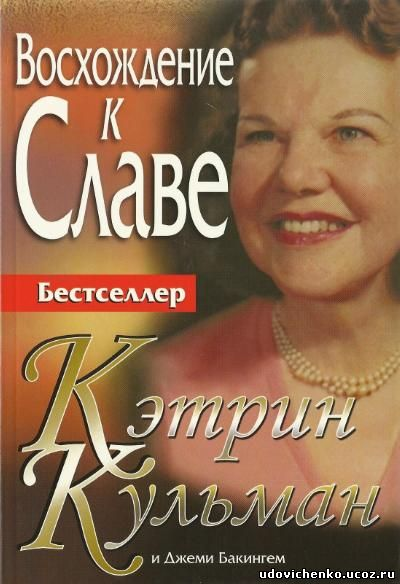 Кэтрин КульманиДжеми БакингемОглавлениеПредисловие 1. Восхождение к славе 2. Я верю в чудеса 3. Мое высочайшее призвание 4. Методы 5. Иные языки 6. Бог и церковь 7. Чудеса 8. Женщины в служении 9. Как насчет тех, кто не исцелился? 10. Исцеление в искуплении 11. Рецепт исцеления 12. Вера 13. Дар исцеления 14. Окончательная победа 15. Вера и предприимчивость 16. Упорная работа — секрет успеха 17. Решительность 18. Миссурийский кукурузный хлеб 19. Нервы	 20. Успех и энтузиазм21. Хождение в силе22. Амбиции23. Лень24. Религия любви	25. Здравый смысл26. Вечная защищенность	27. Цена и Божья любовь28. Дисциплина и желание29. Богатый или бедный30. Удача31. Смирение32. Предубеждение33. Темницы34. Чего нельзя купить за деньги	35. Слабость не оправдание36. Мое первое исцеление	 37. Что после смерти?ПредисловиеО Кэтрин Кульман каждый имеет собственное мнение. И среди них не только те, кто слышал или видел ее, но и многие другие, кто никогда с ней не встречался. Даже после ее смерти люди все еще продолжают говорить о ней.Некоторые говорят, что она накрыла их или тех, кого они знают, своей «мантией».Но это не так. У Кэтрин не было такой мантии. Она больше походила на Иоанна Крестителя, чем на Илию. Она хотела представить Святого Духа поколению, которое еще не знало Его.Дэн Малачук познакомил нас в 1968 году, когда ее служение на мировой сцене только начиналось. Ее первая книга «Я верю в чудеса» уже несколько лет путешествовала по свету. Удивительно, но Кэтрин не разрешала продавать свои книги до тех пор, пока ее служение не утвердилось окончательно. Теперь же она была готова.Мы договорились пообедать в маленьком современном кафе, из окон которого открывался вид на реку Огайо возле Питтсбурга. После обеда, в котором Кэтрин проковырялась больше, чем съела, мы разговорились. Она хотела, чтобы я написал для нее вторую книгу — книгу свидетельств. Я был покорен не только ее хорошо поставленным голосом и манерами, но еще и тем, что она хотела заплатить сто долларов за наш обед («Я так хорошо провела время с этими людьми и хочу хоть как-то отблагодарить их сейчас и в будущем».) Я почувствовал, что в ней было нечто по- настоящему глубоко духовное. Все в ней противоречило моим представлениям, убеждениям и традициям южной баптистской церкви. Женщина-проповедник. Занимается служением исцеления. Разведена. Властвует. Выставляет себя напоказ. И еще она была по-настоящему честна, открыта и настолько исполнена Божьей силы, что даже официанты в ресторане держались с ней крайне почтительно. Я принял предложение и начал писать книгу «Бог может сделать это снова».После нее в свет вышли еще несколько небольших книг. Я посетил несколько ее служений, во время которых происходили чудеса, но не хотел с ней сближаться. Она была слишком сильной. Слишком устрашающей. Кажется, мы оба понимали, что будет лучше, если я останусь на некотором расстоянии. Оглядываясь назад, я думаю, что это было очень мудрым решением в моей жизни. Она буквально «поглощала» большинство людей, находившихся с ней рядом. Оставаясь вдалеке, я мог сохранять объективность, которая требовалась для написания ее биографии, и спокойно жить собственной жизнью.Однажды вечером, когда мы с моим секретарем и ее мужем приехали в Мельбурн, штат Флорида, зазвонил телефон.«Джеми, мы должны написать еще одну книгу. Эти истории об исцелении должен узнать весь мир».Я ответил ей, что у меня нет никакого желания писать книги. В моей голове крутилось множество вопросов, касающихся не Кэтрин, а меня. Ради чего я пишу, может быть ради денег? Не превратился ли я в «потребителя»? (К тому же, мысль о том, что для издания книги мне придется взять деньги у женщины, шла вразрез с моим ярко выраженным чувством мужского достоинства.) Как-то в Питтсбурге она провожала меня из своего офиса, расположенного на шестом этаже, до лифта. Мне еще нужно было успеть заскочить в свой гостиничный номер, прежде чем вылететь во Флориду. Когда я уже зашел в кабину лифта, она что-то вложила мне в руку. «А теперь идите и купите себе хорошую порцию бифштекса. Вы заслужили это». Когда двери лифта закрылись, я увидел, что это был чек на двести или триста долларов. Она была такой. Я любил это и ненавидел одновременно. Поэтому я написал ей: «Больше никаких книг». Она пробовала обратиться к другим писателям, никто ей не нравился. Она снова позвонила мне. А я продолжал упорствовать.Однажды вечером Кэтрин позвонила мне: «Пожалуйста, выслушайте меня еще раз. О том, что Бог по-прежнему творит чудеса, должен узнать весь мир».«Нет ничего невозможного с Богом» была интересной книгой. Как и раньше, Кэтрин назвала людей, которые получили исцеление, и мое путешествие по стране началось. Я брал интервью у людей. Разговаривал с врачами. Проверял факты. Посещал ее служения, где происходили чудеса. Затем приезжал домой, чтобы изложить все это на бумаге. Бог и вправду все еще продолжал исцелять людей.Не только по этой причине, но я изменил свое отношение к женщине, через которую в полной силе проявляется помазание Божье. Чем лучше я ее узнавал, тем больше понимал, что она не подкупает меня, а просто делает свое дело. Ее отношение к деньгам, стиль одежды — все это не было игрой для привлечения внимания. Она была одной из немногих, которые стоят выше материальных ценностей. Она смотрела на деньги (а у нее было много денег) как на Божий дар. И она использовала их щедро и мудро.Я выпустил несколько небольших книг, которые опубликовали в издательстве «Бетани-Феллоушип». Это позволило мне поддерживать с ней контакты и лицом к лицу встречаться с излиянием чудесной силы Бога.Несколько раз я просил, чтобы она разрешила мне написать о ее учении. В то время как большинство людей знало ее только как женщину, через которую Бог творит чудеса, я видел, что не меньшим вкладом в Царствие Божье было ее учение о силе действия Духа Святого. В течение нескольких лет она вела библейские уроки в первой пресвитерианской церкви в Питтсбурге. Ее ежедневные радиопередачи были жемчужинами истины и разума. Мне очень хотелось изложить все это на бумаге и рассказать о тех, кто получил исцеление на ее служениях.В конце концов, она согласилась. Ее секретарь послал мне большую коробку аудиокассет с радиопрограммами Кэтрин. Я переписал их, отредактировал материал, а затем разбил на короткие главы.Несколькими месяцами позже я приехал в Питсбург, чтобы предложить ей ознакомиться с одной из рукописей. Она села на большую цветную софу, расположенную в дальнем углу приемной. Софа была завалена бумагами, по бокам стояли столы, на которых было множество подарков от благодарных последователей.Я сидел напротив. Когда она читала эту небольшую рукопись, я наблюдал за выражением ее лица. Кэтрин не умела ничего скрывать и не могла лгать или притворяться. Она могла говорить неправду только в том случае, если верила в нее, — такое могло быть. Но в то утро она была полностью откровенна. Отложив рукопись в сторону, она встала с софы. «Нет, — сказала она. — Мы не будем это печатать».Я ждал. Она посмотрела на меня сверху вниз. «Скажите, я действительно так говорю, как это выглядит на бумаге?»Я не смог не улыбнуться. «Не совсем, — сказал я, поднимаясь с софы. — Я убрал ваш миссурийский акцент».Она засмеялась доброжелательным гортанным смехом. «Я так и подумала, — сказала она, посмотрев на одного из своих секретарей. — И все еще не могу отвыкнуть от этого. Так я говорила, когда в детстве жила в Конкордии, и так же буду говорить, когда встречусь со святым Петром у жемчужных ворот».По дороге в офис она сказала: «Давайте лучше продолжим писать о том, как Бог касается людей. Я не думаю, чтобы кто-нибудь мог заинтересоваться мной или тем, что я говорю».Но это было не так. Людей она интересовала и продолжает интересовать до сих пор. Вот причина, по которой сотни тысяч покупают книгу «Дочь судьбы». Они хотят знать, какой Кэтрин была на самом деле. Но важнее того, что она делала, было то, о чем она говорила.Незадолго до своей смерти (Кэтрин умерла в 1976 году) она попросила меня обо всем написать. Я думал, что сделал это в книге «Дочь судьбы». Я рассказал так много, что некоторые были даже разочарованы. Но ведь этого хотела Кэтрин. Если честно, то о некоторых фактах я умолчал, отдавая всю славу Богу, Которого Кэтрин любила и почитала больше всего на свете.Только теперь я понял, что просьба «расскажи все» относилась не только к ее жизни. Это означало поделиться с вами тем, о чем она говорила.Книга состоит из глав, представляющих собой аккуратно переписанные и отредактированные радиопередачи Кэтрин, лучшие из проповедей, которые она произносила во многих уголках мира, и неопубликованные статьи, которые она писала в различные журналы и газеты, а также интервью.Я не извиняюсь за то, что местами они звучат по-миссурийски. Такой она была. «Уж такая есть», — могла бы сказать провинциальная девчушка, которая стала не только гражданином мира, но и пророческим лидером Божьего Царства. Все, о чем она говорила, не только откроет нам настоящую Кэтрин Кульман, но и даст возможность соприкоснуться с чем-то более важным — взглянуть на славу.Джеми Бакингем Мельбурн, штат ФлоридаГлава 1Восхождение к славеГодами я придерживалась правила ограждать себя от того, что было обо мне написано или сказано. Если бы я слушала своих противников или поклонников, то это быстро разрушило бы меня. Я никогда не ставила себе цели стать всемирно известной женщиной-проповедником, более того, я никогда не думала о себе как о проповеднике и поэтому не использую слово «преподобная» перед своим именем. Я действительно не считаю себя женщиной-проповедником. Поверьте мне. Я всего лишь люблю людей и хочу им помочь. Это так просто.Помогать людям — величайшая награда во всем мире. Не нужно быть Кэтрин Кульман, чтобы делать это. Цель каждого христианина, каждого рожденного свыше, мужчины или женщины — помогать. Дети Божьи рождены для того, чтобы служить. Это делал Иисус. Иисус жил, чтобы служить. И если ты возрожденный человек, то должен почувствовать желание служить и помогать людям. Это самая большая награда, которая существует в мире.В прошлое Рождество среди поздравлений и подарков я нашла открытку, на которой был изображен большой Санта-Клаус. Открытку прислала двенадцатилетняя девочка. Врачи говорили, что, возможно, она не доживет до Рождества. Они решили ампутировать ей обе ноги, пораженные раком. Но на открытке ею были написаны такие слова: «Я живу, чтобы увидеть это Рождество. И у меня по-прежнему две здоровые ноги, потому что Бог ответил на молитвы, а вы помогли». Не могу передать, сколько слез пролила я над этой рождественской открыткой. Это было лучшим подарком, который я получила. Знаете, некоторые люди верхушку елки украшают ангелочками, другие — чем-то еще, а я на верхушку своей елки поместила открытку этой маленькой девочки, потому что это был самый лучший подарок из всех.Награда? Чувства не покупаются.Когда я выхожу на сцену, то понимаю, что сидящие в зале мужчины и женщины пожертвовали многим, чтобы оказаться именно здесь. Для многих из них это было последней надеждой. Врачи сдались. Исследования подтвердили, что надежды нет. Но я смотрю за пределы физического исцеления. Я знаю, что духовное исцеление намного ценнее физического, потому что для некоторых это служение может быть последним шансом.Физическое исцеление второстепенно, поверьте мне. Вы можете позволить себе жить и умереть больным, не будучи исцеленным физически. Но в эти последние минуты служения, когда Дух Святой обращается к тем, кто служит, я всегда вспоминаю, что духовное исцеление намного важнее, чем самое невероятное физическое. Конечно, замечательно видеть людей, исцеленных от рака, людей, встающих со своих мест здоровыми, пустые коляски, оставленные в проходе. Но есть то, что намного важнее, — новое рождение. Призывая к алтарю, как обычно в конце служения, я понимаю, что здесь могут быть те, кто получает последний призыв от Бога. Судьба души решается у алтаря. Это, друзья мои, сильное чувство. Реальное ощущение величайшей ответственности. И когда прожекторы в зале выключены, единственное, что меня беспокоит, — отдала ли я до последней капли силу, которую имела, могла ли сделать свою работу лучше — я имею в виду не демонстрацию чудес, ибо я не чудотворец, а призыв мужчин и женщин к Иисусу Христу.Несомненно, что я испытываю чувство ответственности и за тех, кто пришел за физическим исцелением. Хочу честно сказать: ответственность настолько велика, что бывают моменты, когда я думаю, что никогда не хотела бы быть призванной на это служение. Иногда такая ответственность давит. Я могу стоять на сцене перед аудиторией четыре с половиной часа и не почувствовать усталости, потому что всецело водима Духом Святым. Но бремя ответственности истощает физически.Никто лучше меня не знает, что у Кэтрин Кульман нет исцеляющей энергии. Я не целитель веры, пожалуйста, поймите это. У меня нет исцеляющей силы. Я никого никогда не исцелила.Знайте это. Я полностью завишу от Духа Святого, от силы Божьей. Я становлюсь перед больными людьми и плачу, желая отдать им силу своего собственного тела. Но без Духа Святого мне нечего дать. Нечего.Помню, когда я была еще маленькой девочкой, мой папа после тяжелой работы как-то сказал мне: «Знаешь, малышка, ты сможешь добиться в этом мире всего, чего захочешь, если будешь усердно работать своими руками».Это произвело на меня огромное впечатление, потому что мой папа очень много работал. Я научилась работать, и работать много. Но папа не совсем понимал, что же такое работа Духа Святого. Часто на служениях я думала: если бы требовалась только тяжелая работа, чтобы помочь всем этим людям, я бы трудилась до изнеможения. Когда я вижу отца и рядом с ним маленького ребенка, больного раком или другой тяжелой болезнью, и вижу, как крупные слезы текут по лицу этого сильного мужчины, я рада и жизнь отдать, чтобы только этот ребенок мог жить. Но у меня нет такой силы. Тяжелая работа не может быть частью исцеления. В такие моменты я осознаю как бессильна я пред Богом.Вот как обстоят дела.Люди спрашивают: «Разве это не радость — быть избранным Богом на такое служение?» Нет, это служение не радостное, но чрезвычайно ответственное. Иногда настолько тяжкое, что я жалею о том, что призвана на этот труд.Но вместе с ответственностью приходит и благодарность людей, как, например, рождественская открытка девочки. И даже если я сгорю на служении и умру, я умру счастливой и довольной. Ибо великий Бог, призвавший меня, дал мне возможность увидеть Его славу.Глава 2Я верю в чудесаСкажу вам честно, я стараюсь ответить на все вопросы, которые мне задают. Я хочу быть с вами абсолютно честной. Я открываю вам свою душу. Когда приходит время разговаривать с критиками и скептиками, я отвечаю им словами Иисуса: «Если вы не верите, что Я есмь тот, как Я о себе говорю, тогда поверьте моим делам» (см. Иоан. 10:38).Это Его ответ. И мой тоже. Но чтобы быть откровенной с теми, кто хочет получить честные ответы, я должна открыть свою душу.Думаю, что если бы Господь пришел на землю в наше время и совершал те же чудеса, то встретил бы еще больше скептиков. В те времена люди не обладали такими «обширными знаниями», какие имеют наши современники. Но с развитием технологий в нас все больше проявляется тенденция скорее верить в самих себя как источник всякой силы, нежели в то, что Бог творит чудеса.Знаете, Иисус сказал: «Не плоть и кровь открыли тебе это, но Отец Мой, который на небесах». Духовные истины открываются только духовным путем. Вы не можете заставить человека верить в то, во что он не хочет верить. Если вы не хотите верить в абсолютную силу всемогущего Бога и в то, что Бог способен исцелить, если вы отказываетесь верить в то, что божественное исцеление реально и сегодня, то даже если один из мертвых воскреснет и предстанет перед вами, — вы все равно не поверите. Люди ищут оправдания своему неверию, ибо чтобы верить в чудеса, мы должны верить в Бога. И если Он является Богом чудес, мы должны повиноваться Ему. Но мы более склонны поклоняться нашим собственным греховным инстинктам, чем Богу, который сотворил небеса и землю. Поэтому, когда мы сталкиваемся с чудесами, то предпочитаем сказать: «Это, должно быть, психосоматическое явление» или «Человека загипнотизировали», или «Это ловушка».Когда я встречаюсь со скептиками и критиками, я понимаю, что мне будет трудно убедить этих людей, и отдаю их Богу. Но когда мне начинают задавать вопросы, я с удовольствием отвечаю на них.Иногда очень трудно разговаривать с некоторыми людьми о чудесах. Они ничего не знают о силе Духа Святого и представления не имеют о духовных вещах. Они могут быть умными и образованными людьми, но когда дело касается духовной сферы, многого не понимают. Я стараюсь отвечать как можно подробнее и яснее, но часто это напоминает метание бисера перед свиньями. Человек не только не понимает, но настаивает на том, что если это истина, то она должна непременно совпадать с его понятиями. В таком случае я его также отдаю в руки Божьи.Однажды корреспондентка из Санкт-Петербурга, штат Флорида, которая посещала служения с чудесами в Кертис-Хиксон-Холл в Тампе, после завершающей молитвы благословения зашла ко мне в комнату: «Я пришла скептиком, — сказала она со слезами на глазах, — но ухожу верующим человеком».Вот почему совершаются чудеса, и это вовсе не чудеса ради чудес. Они совершаются для того, чтобы привести людей к Господу Иисусу Христу.Глава 3Мое высочайшее призваниеНедавно я посетила маленькую методистскую церковь в Конкордии, штат Миссури, где когда-то обратилась к Господу. Я проводила служения в Канзас-Сити в Доме оперы и вместе с несколькими своими сотрудниками съездила в Конкордию.«Вы должны увидеть то место, где я впервые приняла Иисуса», — сказала я им. Сказать честно, я была шокирована, когда обнаружила, что за все эти годы эта и без того небольшая методистская церковь стала еще меньше. Было время, когда она казалась мне огромной, чуть ли не собором. Сейчас я поняла, что сидений хватит только на семь- десят-сто человек. Я прошла в маленький вестибюль. Там я увидела ту же самую веревку, привязанную к колоколу, который оповещал о начале служения. Тот же самый колокол звонил, когда умирал кто-нибудь из жителей города. Один звонок в колокол означал, что умер ребенок, два звонка — человек среднего возраста.Когда умирал пожилой человек, в колокол звонили три раза. Тогда все хватали телефонные трубки и спрашивали оператора: «Кто умер?»В тот полдень я пришла в церковь. Те же лавочки, те же перила, тот же алтарь. Ничего не изменилось в-этой церквушке, но как изменилась я!Я мысленно возвратилась на много лет назад, в то памятное воскресное утро. Я стояла рядом с мамой, держа в руках методистский сборник песнопений. Все члены маминой семьи были методистами. Дедушка Уолкенхорст всегда посещал эту церковь и сидел на одной и той же скамье до самой своей смерти. Он жил и умер, искренне веря в то, что только методисты попадут на небеса. Я думаю, что дедушка был удивлен, когда встретил там и баптистов, и пресвитериан, и лютеран, и католиков! Я не совсем уверена, что он смог с этим смириться.Итак, в то воскресное утро произошла моя первая встреча с Духом Святым. Я ничего не знала о третьей Личности Троицы, но, несмотря на это, Дух Святой сошел на меня. Я сидела с методистским сборником песнопений в руках, когда меня стало мучить сильное чувство вины. Мне было всего лишь четырнадцать лет, поэтому я сделала только то, что подсказывала мне интуиция. Я вышла из своего ряда, прошла на переднюю скамейку, села и заплакала. Не из-за того, что мне было горько, но потому, что со мной произошло что-то очень важное.Никто не сможет описать духовные переживания. Нет слов, чтобы описать сверхъестественные вещи. Но в тот момент я знала точно, что я пережила рождение свыше. Я никогда не сомневалась в своем новом рождении с того момента и до сего часа. Я знала: что-то произошло со мной. Я понимала, что мои грехи прощены и покрыты кровью Бога. В тот момент Иисус Христос стал реальностью в моем сердце.Мое призвание на служение было очевидным, как и обращение. Можете говорить обо мне, как о женщине, не имеющей права стоять за кафедрой и проповедовать Евангелие. Даже если весь мир будет говорить об этом, на меня это не повлияет никоим образом. Почему? Потому что я уверена в призвании на служение точно так же, как уверена в своем обращении. Вот так.Первый раз я проповедовала перед фермерами в Айдахо. Назовите любой городок в Айдахо, и вы узнаете, что однажды, много лет назад, Кэтрин Кульман была здесь и проповедовала Благую весть. Однажды я оказалась в маленькой деревенской церкви, которая закрылась из-за того, что прихожане не могли содержать священника. Я пошла к дьяконам, потом нашла членов церковного совета и попросила разрешения проповедовать.Помню, как я сказала главе церковного совета этой баптистской церкви: «Церковь все равно закрыта. Вам нечего терять, и вряд ли вы что-то приобретете». И мне разрешили открыть церковь для собраний.Единственным основанием для проповеди было спасение и рождение свыше. Никто не может дать больше того, что пережил сам. У меня же были только переживания в той маленькой методистской церкви в Конкордии. Первый раз я проповедовала о Закхее. Я хорошо помню, что после шестой проповеди я почувствовала, что исчерпала всю Библию. Честно. Было такое ощущение, что мне больше не о чем говорить. Шесть проповедей! Я проповедовала о Закхее, о небесах, об аде и Божьей любви, но о чем же еще можно учить? Но позже я поняла, что мы никогда не сможем исчерпать глубины истин Божьего слова.Теперь я прекрасно понимаю, что имел в виду апостол Павел, когда провозглашал, что призван Богом проповедовать. Почему Он избрал меня, я не знаю. Не имею ни малейшего представления, почему я избрана для проповеди Евангелия. Уверена, что миллионы людей могли бы делать эту работу намного лучше.Единственная причина, которую я могу назвать, — это осознание того, что у меня ничего нет и я никогда не забуду, откуда пришла. Когда у вас ничего нет и вы соглашаетесь с этим, тогда легко поднять к небу глаза и сказать: «Господь Иисус, если можешь использовать ничто, — используй. Возьми мои руки, мой голос, мой разум, мое тело, возьми мою любовь — это все, что я имею. Если Ты хочешь использовать это, я отдаю Тебе все». И Он взял мое ничто и употребил это в Свою славу.И Ему нужны не золотые и серебряные сосуды, Ему нужна отдача. Секрет — в посвящении Господу.Однажды наступит день моей последней проповеди, моей последней молитвы и я предстану перед сиянием Его славы. Как много раз я представляла себе это! Я все думаю о том, с какими словами обращусь к Нему, к Тому, Кого так сильно люблю, хотя и никогда не видела. Что я скажу Ему, когда предстану пред Ним? Я знаю, какими будут мои первые слова, когда я взгляну на Его славный лик:«Дорогой Иисус, я старалась. Мою работу нельзя назвать совершенной, потому что я была человеком и ошибалась. Это трудно считать успехом. Мне очень жаль. Но я старалась».Но Он уже знает это.Глава 4МетодыВ будущем появятся более передовые методы, которые будут применяться для распространения Евангельской вести. Но пока этого не произошло, мы используем то, что имеем. И наиболее эффективные методы, которые я для себя открыла — это радио и телевидение. Я знаю это по откликам, которые мы получаем.Я получаю много писем от людей, которые выходили к алтарю во время призыва к покаянию. Вы никогда не услышите, что Кэтрин Кульман говорит, будто на воскресном служении обратились пятьсот человек. Я могу сказать, что пятьсот человек вышли вперед, но кто из них покаялся, знает один только Бог. То же самое и с письмами, которые я получаю. Люди реагируют на все, что показывают по телевидению. И меня это не удивляет. Даже если я не могу помочь, то все равно рада письмам. Например такому: «Никогда в жизни не писал подобных писем. Я хочу родиться свыше. Я смотрю ваши телепередачи и просто жажду духовного переживания».Дело в том, что наши передачи отличаются от большинства других. Мы не предлагаем дешевую распродажу, бесплатные книги, ювелирные изделия, картины или одежду. Мы не ставим себе целью побудить людей написать нам. Люди пишут только потому, что они нуждаются в Господе. Им необходима духовная помощь. Наши передачи полностью спонсируются теми, кто благословлен и желает помочь, теми, кто видит результаты этих передач. Они видят в подобных телепередачах вклад в проповедь Евангелия Господа Иисуса Христа. Они понимают, что я не пытаюсь построить собственную империю. У меня есть все, в чем я нуждаюсь. Поверьте, мое единственное желание — приобретать души.Насколько эффективно телевизионное служение? Скажу лишь, что иногда люди останавливали меня на улице и говорили: «Я никогда не пропускаю ни одной вашей передачи».Я только что вернулась из самой отдаленной части Соединенных Штатов. Меня удивляло то, что где бы я ни появилась, люди говорили: «А, вы Кэтрин Кульман! Мы смотрим вашу программу». Тогда я задавала вопрос: «Но здесь нет наших станций, как вы можете смотреть эти программы?» Оказывается, наши передачи транслировались по кабельному телевидению. Люди, которых я никогда не встречала, которые никогда не были знакомы со мной, платили за подключение к этому каналу.Я редко езжу в такси, но когда водитель услышал мой голос, он сказал: «О, я узнаю этот голос, вы Кэтрин Кульман. Мы с женой все время смотрим ваши передачи по телевизору». Я редко хожу обедать в рестораны, но когда я делаю заказ, официанты говорят мне: «Этот голос... Если бы вы только знали, как много получает моя семья благодаря вашим передачам».С финансовой точки зрения телепрограммы не окупаются. Иногда мы молимся за финансы, как будто начался пожар, как говорят у нас в Миссури. Но я по-прежнему завишу от Божьих действий. И Он никогда не подводил нас.Телевидение и радио — удачное сочетание. Посредством радио мы учим, посредством телевидения — свидетельствуем и вдохновляем. Бог использует и то и другое, а мы выполняем миссию, которая несокрушима.Глава 5Иные языкиКогда заходит речь об иных языках, я предпочитаю выложить все начистоту. Такова моя натура. Верю ли я в говорение на иных языках? Ответ — да! Я должна верить в это, потому что я верю Библии. Нельзя верить только в то, с чем вы согласны. В противном случае вы выбрасываете все то, что вам не нравится. Если бы так поступали те, кто жил до нас, то мы вообще никогда не увидели бы Библии.Помните Томаса Джеферсона, сделавшего нечто подобное — он выпустил «Библию Джеферсона», из которой удалил все, что ему не нравилось. Мало кто покупал такую Библию, потому что она стала бессильной.Однако людям все еще свойственно поступать так же. Им нравится Псалом 22. Они принимают все, что говорится в Библии о небесах. Это неплохо. Но мы должны целиком принимать Слово Божье, либо вовсе не соглашаться с ним. Я, например, являюсь безусловно верующим человеком, которому необходимо истинное Божье Слово. Если чего-то нет в Божьем Слове, ничего не добавляйте от себя, а то, что в нем есть — исполняйте.Мы с вами живем в опасное время. Сам Господь предупреждал нас об этом. Он говорил о том, что даже избранные могут быть обмануты. Я верю, что именно по этой причине наше служение в течение многих лет проходило проверку временем и критикой. Мы не фанатичны. Нисколько. Никто не может обвинить меня в фанатичности. Мы ничего не скрываем на своих служениях. Все совершается в соответствии со Словом Божьим, по Писанию. И так должно быть всегда, потому что основание нашего служения — Божье Слово.Я долго боялась слова «пятидесятник». Оказывается, все так просто: принять то, что произошло в день Пятидесятницы! Миллионы людей празднуют этот день до сих пор. Но то, что миллионы не принимают этого, подтверждает, что мы живем в день Пятидесятницы. Все, что произошло в тот знаменательный день, сейчас должно происходить в каждой церкви, по всему миру. Отчужденные, мертвые, бессильные церкви в наше время — это противоестественно. Потому что, где бы вы ни находили Духа Святого, там же вы находите и действие, сверхъестественные проявления могущества третьей Личности Троицы, включая говорение на иных языках. Когда-то слово «пятидесятник» произносилось шепотом. Теперь, хотя это и звучит немного хвастливо, вы можете повстречать католического священника, уверяющего: «Я католический пятидесятник». Или баптистского служителя, называющего себя «баптистским пятидесятником». А также многих других замечательных лютеранских пятидесятников. Это чудесно! Тысячи людей по всему миру начинают понимать великое значение дня Пятидесятницы.Но запомните вот что. Говорение на иных языках не имеет никакого отношения к искуплению. Только кровь Агнца приносит душам примирение с Богом. Я хочу повторить: только кровь Иисуса Христа, Божьего Сына, сделала нас Божьими наследниками и сонаследниками Христу. Ваши грехи покрыты этой кровью, если вы приняли Христа и прощение грехов, приняли Его как Господа независимо от того, говорите вы на иных языках или нет. Когда же ваше сердце совершит свой последний толчок, то ваша душа явится в чудесное присутствие великого Первосвященника, Христа-Искупителя.Дух Святой послан не для нашего оправдания. Нас оправдал Иисус. Но то замечательное переживание, которое Библия называет крещением Духом Святым, дано только с одной целью, и цель эта — сила для служения. Перед тем как покинуть эту землю, Иисус оставил послание для Церкви — как для ранней, так и для современной. Он сказал: «Но вы примете силу, когда Дух Святой сойдет на вас...» (Деян. 1:8). Величайшее доказательство исполненности Духом Святым — это не говорение на иных языках (как это ни замечательно), но сила в жизни человека. Вы можете говорить на языках час за часом, но, друзья мои, если ваша жизнь не исполнена силой Духа Святого, то ваш опыт говорения на иных языках не имеет большого значения.Никто не слышал, чтобы Кэтрин Кульман утверждала, что у нее один или больше даров Духа Святого. Я с осторожностью отношусь к тем людям, которые похваляются особыми духовными дарами. Я встречала людей, которые хвастливо заявляли мне: «Знаете, у меня есть все дары Духа Святого». Они произносили это так, будто добились всего, чего хотели, и им нечего больше желать. Я всегда отношусь скептически к таким людям. Когда кто-то исполнен Духом Святым и находится под Его руководством, он никогда не будет хвастаться. Никогда.Поэтому я никогда не говорю, что обладаю особенным даром. У меня есть дар, но только один. Этот дар дан Иисусом — сам Дух Святой. Все остальное: языки, вера, исцеление и даже мудрость — проявления Духа Святого, Им же принесенные.Все, что я знаю, это то, что я отдала свою жизнь Иисусу, чтобы она была наполнена Духом Святым. Я посвятила себя Ему. Моя жизнь больше не принадлежит мне. Он владеет мной полностью: моим телом, душой и духом. Все, что дал мне Дух Святой, все, что Он делает через меня, любые результаты, которые могут быть достигнуты в моей жизни, — все это не Кэтрин Кульман, а Дух Святой. Если Он и дал мне что-то особенное, это опять же не Кэтрин Кульман, но работа Духа Святого, использующего посвященный сосуд. По этой причине мы должны воздавать только Ему всю хвалу и славу за все Его действия.Я боюсь только одного — огорчить Духа Святого, попытавшись разделить Его славу. Когда Дух Святой оставляет меня, я становлюсь самой ординарной личностью. Нет на свете более обычной женщины, чем Кэтрин Кульман. Я знаю это лучше, чем кто-либо другой. Поэтому не могу хвалиться. Все, что я могу, это свидетельствовать вам о делах Духа Святого и обещать, что буду воздавать Богу всю хвалу и всю славу.Глава 6Бог и церковьКаждую пятницу в течение нескольких лет я проводила служение с чудесами в первой Пресвитерианской церкви в Питтсбурге, штат Пенсильвания. Это одна из замечательнейших и влиятельных церквей в Соединенных Штатах. Служение начинается около 9.30 и продолжается до 13.30. Каждую неделю мы наблюдали великие проявления силы Божьей. Римские католики, греческие православные, лютеране и христиане других деноминаций — люди со всего мира собирались в святилище первой Пресвитерианской церкви. Никто даже не вспоминал о деноминационных отличиях. Мы вместе поклонялись у подножия Голгофы.То, что происходило на собраниях в первой Пресвитерианской Церкви в Питсбурге, должно происходить во всех церквях Америки.Моя жизнь всегда была тесно связана с церковью. Мама была методисткой, поэтому я всегда хорошо относилась к методистской церкви. Папа был баптистом, и я до сих пор являюсь членом баптистской церкви. Если наши церкви хотят быть такими, какими их хочет видеть Бог, если они хотят нести Благую весть в мир, — они должны открыть глаза и постараться понять в какой день и час мы живем.Наступило время, когда мир буквально бросает вызов церкви. Молодое поколение имеет право на это. И все же наши дни могут быть самым лучшим временем для церкви, если только она осознает это. Церкви должны четко определить свое отношение к Духу Святому. Церкви нужно осознать, что мы все еще живем в день Пятидесятницы, и ни одна церковь не должна закрывать глаза и говорить: «Мы принимаем только часть Божьего Слова и забудем про остальное». Таково требование высочайшего авторитета на небе и на земле. Для славного Тела верующих людей, которое мы называем Церковью, Иисус даровал Духа Святого. Обращаясь к Отцу со словами: «Это те, которых Ты дал Мне», Иисус имел в виду уверовавших в Него. И перед уходом оставил Церкви величайший подарок — всемогущую третью Личность Троицы. Тот же дар Отец дал Своему Сыну, а Сын передал его Своим последователям. Задолго до того как Отец послал Своего единородного Сына, задолго до того как Иисус пришел во плоти и выполнил искупительный план, Он знал Духа Святого лучше, чем вы и я. Он знал Духа Святого. Он знал, что такое сила. Он знал, что не сможет достичь цели только Своей силой, когда придет на землю. В совершенном знании и мудрости Он понимал, что придет час, когда Ему придется столкнуться лицом к лицу с сатаной, Он понимал, что на земле, лишенный небесной силы Духа Святого, Он будет бессилен перед врагом. Он это знал и соглашался с этим. Поэтому каждому служителю, стоящему за кафедрой, я говорю: уж если Иисус нуждался в Духе Святом, то, конечно, Он нужен и нам с вами.Не бойтесь Духа Святого. Не бойтесь проявления силы Духа Святого на ваших служениях. Иисус доверял Ему. Иисус в Нем имел дерзновение, и Он никогда не подводил Иисуса. Вот почему, когда Иисус уходил с земли, последнее, что Он сделал, — оставил этот дар Своей Церкви, великому Телу верующих. Когда Он сказал: «Вы получите силу», — к кому Он обращался? Не к неверующим, но к Своим людям. «И вы примете силу, когда сойдет на вас Дух Святой». Какую силу? Ту саму силу, которая проявлялась в Его земном служении. Нет большего дара для Церкви, чем Дух Святой.Для каждого служителя пришел час, когда он лично должен встретиться с Духом Святым. И, как я уже говорила, это может оказаться прекраснейшим часом для церкви. Но если церковь не примет Духа Святого, не примет Его проявлений, тогда, друзья мои, Дух Святой продолжит свою работу вне ее и Божий план отнимется у церкви. Но такого не должно произойти. Действующей церкви необходимо быть сильной, чтобы сейчас, когда меняется мир, когда меняются люди, она могла достойно ответить Божьими чудесами. Бог обещал, что служители Евангелия увидят лучшее Божье и откроют членам своих церквей глубочайшие истины Духа. Мы живем в великий час. Бог буквально изливает Свой Дух на людей. Мы находимся на пороге величайшего духовного возрождения, величайшего пробуждения в мировой истории. Но услышат призыв только те, кто имеет духовный слух.Глава 7Чудеса«Чудеса» люди воспринимают по-разному. В словаре Вебстера сказано, что чудо — это событие или действие, часто противоречащее естественным законам, и поэтому оно относится к сверхъестественным проявлениям, особенно то, что касается действий Бога.Я помню тот день, когда зашла в один из магазинов Лос-Анджелеса, чтобы купить какую-то мелочь. Выйдя из магазина, я увидела двух мальчиков (как я узнала позже, они были братьями) примерно восьми и десяти лет. Они продавали леденцы. Один подбежал ко мне и спросил: «Мисс, не хотите ли купить леденцы?» Когда же он посмотрел на меня, его глаза округлились и он закричал: «Уилли, Уилли! Смотри, это женщина с чудесами, женщина с чудесами!»Я же могла только улыбаться.Он был в таком восторге, что даже стал заикаться: «Вы знаете, со мной тоже один раз произошло чудо. Со мной произошло одно чудо».«И что же это было?» — спросила я.«Ну, однажды мне очень захотелось иметь часы, — рассказывал он, — и я стал просить часы у Бога. И знаете что? Я шел по улице и нашел часы. Бог совершил для меня чудо!»Для маленького мальчика это было чудом. Для человека, нуждающегося в исцелении от рака, находка часов не была бы большим чудом. Врачи сказали, что надежды практически нет. Потом неожиданно в Своей нежной милости к нему спустился Бог и свершилось сверхъестественное. В противовес всем известным естественным законам сверхъестественная Божья сила принесла исцеление. И это такое же великое чудо, как и находка часов мальчиком.У меня есть два вопроса, которые я задам своему Господину, когда приду на небеса. Первый: «Иисус, почему не все получали исцеление?» Я хотела бы это знать, потому что у меня нет ответа на этот вопрос. Мой второй вопрос относится к проявлениям Божьей силы — силы Духа Святого, от которой люди падают. Я ничего с этим не могла поделать. Я не понимаю этого проявления. Почему некоторые люди падают, когда я молюсь за них? Я понимаю, что это переживание имеет духовную основу. Но почему это случается на моих собраниях, я не понимаю.Но я знаю о том, что испытал Савл на пути в Дамаск. Внезапно он очутился на земле, опрокинутый на спину. Так жаль, что меня не было там. Рядом не было никого, кто мог бы поддержать его во время падения. Но Господь сказал: «Давай, поднимайся». Что случилось? Мне представляется его лицо, светящееся от небесной славы, но он также не мог ответить на этот вопрос, как и я. Тысячи людей падают от силы Духа Святого, но тоже ничего не могут объяснить. Эти люди могут сказать нам только то, что это была сверхъестественная сила.Как и всем другим чудесам, этому событию трудно дать определение. Но кому нужно определение, если человек пережил это на собственном опыте? Только скептикам. Ведь после Божьего прикосновения от скептицизма ничего не остается.Возможно, это лучше выразят слова письма, которое я получила недавно от доктора Пола Фрайлина, пастора первой Церкви завета в Миннеаполисе, штат Миннесота.Мы вели служение на большой сцене в Миннеаполисе. Доктор Фрайлин находился в первом ряду вместе с другими проповедниками. Когда сошла сила Духа Святого и люди стали падать под ее воздействием, доктор Фрайлин также упал, несмотря на то, что он был консервативным пастором весьма консервативной церкви.Когда я вернулась в Питтсбург, меня уже ожидало письмо доктора Фрайлина. Вот выдержка из него:«Люди моей церкви и младшие пасторы спросили меня о том, что я почувствовал под влиянием силы Духа Святого, которая снизошла на меня. Я мог сказать, что это было великолепным переживанием. Фактически это было сверхъестественным, не поддающимся описанию духовным переживанием. Далекое от бытия, оно сильно отличалось от других духовных проявлений и, казалось, в тот момент соединило в гармонии всю красоту и прелесть, которые Дух Святой когда-либо открывал. Быть под помазанием Духа Святого — самое лучшее состояние».Глава 8Женщины в служенииИногда я думаю: что было бы, если бы я была мужчиной? Не могу себе представить, потому что я самая настоящая женщина.Большинство людей, кажется, думают, что женщина в служении подвергается ударам с двух сторон. Никогда не воспринимала свое служение подобным образом. Я просто поднимаю подбородок немного выше и действую так, как будто и не слышала подобных утверждений. Я не просила об этом служении. Бог знает, что я охотно согласилась бы быть кем-то другим, а не проповедником. Но Он поставил меня на это служение, и те, кому не нравится женщина в служении проповедника, могут выражать свое недовольство Богу, а не мне. Вот так.Скажу вам откровенно, в искренней убежденности своего сердца: я не верю, что была первой, кого Бог призвал на это служение в последние дни. Это мое твердое убеждение. И никто и никогда не сможет его оспорить. Я также не уверена, что была второй в Божьем выборе или третьей. В действительности я верю, что работа, которую я осуществляю, — мужская работа. Я выполняю тяжелую работу. Несколько человек знают, что я работаю по шестнадцать-семнадцать часов в день. Мне приходится выполнять работу пятерых мужчин, вместе взятых, и это мой вызов. Только те, кто знает меня хорошо, понимают, как мало я сплю, все свое время, отдавая служению. Те, кто посещает наши служения, видят, что я провожу на сцене или за кафедрой по три, четыре с половиной часа, не присаживаясь.Я верю, что первый Божий выбор на это служение пал на мужчину, и второй тоже. Но не все мужчины хотят платить такую цену, это я была такой наивной, чтобы сказать: «Возьми мое ничто и используй». И с тех пор Он делает это постоянно.Вот почему у меня есть основания говорить вам, что сила Духа Святого — реальна, я уверена в этом. Вы не можете получать, не отдавая при этом ничего. После нескольких часов служения я могу покинуть сцену такой же сильной, какой и взошла на нее. Я полностью отдала себя Духу Святому. Я отдала свое тело, как пустой сосуд, который может быть использован Духом Святым. И поскольку я отдаю, то и получаю, и получаю больше, чему даю.Однажды в Лос-Анджелесе представитель клуба независимых женщин спросила, могу ли я выступить в телепрограмме для женщин. Я засмеялась. «Вы, возможно, не захотите слышать то, что я собираюсь сказать!»Понимаете, я выложилась бы полностью, будь я домохозяйкой или хорошим поваром. Мне нравится готовить. И я хотела бы иметь двенадцать детей. Иногда я чувствую себя мировой мамой. У меня столько духовных детей, что я не знаю, что и делать. Я беспокоюсь за них. Я им как мама. Я люблю их. Я забочусь о них. Как было бы хорошо, если бы мужчина приносил домой деньги. И как приятно, когда мужчина — глава в доме.Поэтому, когда приходит время выступать в телепрограмме для женщин, настроенных феминистически, я остаюсь такой же старомодной, как и Слово Божье. Я все еще думаю, что муж должен быть главой семьи. Я вспоминаю, как это было в нашем доме. Папа всегда был главой семьи, и если папа говорил что-то, это воспринималось, как будто говорил сам Бог. У нас никогда не было феминистических разговоров, но была крепкая счастливая семья. Папа делал свою работу, а мама управляла папой так, что он и не догадывался. Это было замечательное время.Удел женщины таков, каким задумал его Бог. Удел домохозяйки и матери — быть рядом с мужем и детьми. Мой удел — это служение. Это мое место, потому что меня сюда поставил Бог.Павел пишет: «Жена да учится в безмолвии, со всякою покорностью». Выглядит так, как будто Павел вообще не верил в женскую независимость. В стихе 12 говорится: «А учить жене не позволяю, ни властвовать над мужем, но быть в безмолвии» (1 Тим. 2:11,12).Позвольте мне кое-что вам объяснить. Я уверена, что если бы позволение женщине проповедовать противоречило Божьей воле, апостол Павел сказал бы об этом Филиппу, в чьем доме он останавливался. Ведь у Филиппа, если вы помните, были четыре дочери, которые проповедовали (Деян. 21:9). Семья проповедников! Павел навещал Филиппа и, конечно же, был знаком с его дочерьми, они не хотели бы упускать такого гостя. Но я не могу найти в Священном Писании текста, который бы говорил о том, что Павел запрещает дочерям Филиппа проповедовать. Петр цитирует Иоиля в книге Деяния (2:17), говоря, что близко то время, когда не только сыновья, но и дочери будут пророчествовать и проповедовать. Мощные слова.Так как же нам быть с повелением Павла — женщинам быть в безмолвии в церкви? Давайте обратимся к истории. В синагогах того времени женщины должны были сидеть на балконе. Такой порядок все еще сохраняется в некоторых частях мира и сегодня, например, в Индии, где женщины сидят на одной стороне, а мужчины — на другой. Женщины говорили так громко на своих балконах, что остальным не было слышно читающего Слово. Прошли тысячелетия, но женщины не изменились. Иногда я слышу, как жена Джона, подсаживаясь к мужу, говорит: «Джон, ты не помнишь, я выключила плиту или нет?» Или во время местных выборов Елизавета может сказать: «Скажи нет, скажи нет, ты же знаешь, что он мне не нравится, не бери его в офис». Они говорят так громко, что только глухой не услышит. Они просто не могут держать свой рот на замке. Поэтому Павел пишет: «Пусть женщины молчат». Это не значит, что женщины были принижены. Библия учит, что мужчины и женщины равны, но каждый из них занимает должное место. Каждому Богом дана ответственность. Мужчина, например, должен быть главой женщины. Это не значит, что он должен быть тираном и носить с собой дубинку. Благодарение Богу, что есть разница между мужчинами и женщинами. Это не значит, что женщина менее значительна, она просто другая. Некоторые из великих лидеров в еврейской истории были женщины. Я восхищаюсь Голдой Меир, она сильная личность, сильный лидер. Если Голда чего-то хотела, она это получала. Я восхищаюсь Деборой, судьей в ранний период истории Израиля. Я восхищаюсь царицей Есфирь. Я восхищаюсь Сарой. Я восхищаюсь Марией, матерью Иисуса. Все они были сильными женщинами.Во все века в каждом обществе мужчины и женщины занимались своими обязанностями, которые были различны. И именно христианство освободило женщину от ее подчиненной роли. Я никак не могла понять, почему некоторые женщины отвергают Христа, ведь Он даровал им достоинство. Некоторые христиане считают, что женщина не имеет права проповедовать. Но Христос поднял нас и дал нам свободу. Я рада, что родилась женщиной.Глава 9Как насчет тех, кто не исцелился?Исцеляется кто или нет — это в руках Божьих. И это никогда не было моей ответственностью. Я не есть совершенная мудрость, не есть совершенное знание. У меня нет исцеляющей энергии. Я никого еще не исцелила. Вся ответственность в руках Божьих и человека. Вот так.Конечно же, я просто человек. Никто не знает, как я расстраиваюсь, когда служение заканчивается и я вижу тех, кто приехал на инвалидных колясках и уезжает на них. Вы никогда не узнаете о той боли в душе, которую я чувствую. Но последнее слово я должна оставить за Богом. И однажды, когда я приду домой, на небеса, я попрошу Его ответить мне, почему исцеляются не все.Вот какой случай произошел со мной в Канзас-Сити. Газета «Канзас-Сити Стар» послала на служение корреспондентку. Мы познакомились с ней. Это была милая молодая женщина с острым журналистским мышлением. Она посещала все служения и в последний вечер зашла ко мне. Один из моих помощников разрешил ей войти, и она застала меня в слезах. Она смутилась, но подошла, и я просто открыла ей свою душу, не обращая внимания на то, что она корреспондент. Я сказала: «Знаете, люди склонны думать, что после служения с чудесами, подобного сегодняшнему, когда многие исцеляются, я должна быть самым счастливым человеком в мире. Я рада видеть проявление Божьей силы. Но никто не знает, как мне больно за тех, кто не исцелился. Если бы я знала, как сотрудничать с Духом Святым, тогда для Бога было бы сделано больше». Я не могла сдерживать поток слез, и она вынуждена была уйти.Три недели спустя я получила от нее письмо. Она писала: «Я пишу эти строки не как корреспондент „Канзас- Сити Стар", а как человек, у которого на этом служении присутствовал друг. Он был юристом. Он умирал от рака. Его принесли на носилках. Через неделю после того как вы уехали из Канзаса, я пришла к нему домой. Меня встретила его жена. Она сказала мне, что Том умер. Я собралась уходить, но она попросила меня задержаться. Ее лицо сияло. Она сказала: „То служение было самым замечательным. Том не исцелился, и мы внесли его в дом на тех же носилках, на каких и вынесли. Но на этом служении Том приготовился к смерти. Когда сходил Дух Святой, мой муж уверовал во Христа и принял прощение за свои грехи. До этого он никак не мог смириться с происходящим, но после служения он обрел мир. Его смерть была легкой. Я была счастлива слышать, как он благодарит Иисуса за прощение своих грехов"». Она заканчивала свое письмо следующими словами: «Кэтрин Кульман, больше не рыдайте после служений. Когда вы будете думать о том, что должно быть нечто большее, чем просто исцеление физических тел, вспоминайте моего друга Тома. Величайшее чудо, которое могло свершиться с ним, — это спасение его души».Нет, я не понимаю, почему не все исцеляются физически. Но все могут быть исцелены духовно. Это и есть величайшее чудо, которое может знать человек.Глава 10Исцеление в искупленииЧеловек троичен, как и Бог. Иисус умер за всего человека: за его тело, душу и дух. Бог оказался бы несправедливым Богом, если бы послал Своего Сына умереть лишь за одну часть человека. Когда там, на кресте, Иисус воскликнул: «Свершилось!» — цена избавления была заплачена за всего человека, за каждую его часть: тело, душу и дух. Весь долг был заплачен полностью.Меня часто спрашивают: «Есть ли момент исцеления в искуплении? Умер ли Христос, чтобы освободить нас от физических страданий, так же как от духовных?» Давайте обратимся к событиям, описанным в книге Исход (12:3-6), к первой Пасхе. «Скажите всему обществу Израилевых: в десятый [день] сего месяца пусть возьмут себе каждый одного агнца по семействам, по агнцу на семейство; а если семейство так мало, что не [съест] агнца, то пусть возьмет с соседом своим, ближайшим к дому своему, по числу душ: по той мере, сколько каждый съест, расчислитесь на агнца. Агнец у вас должен быть без порока, мужеского пола, однолетний; возьмите его от овец, или от коз, и пусть он хранится у вас до четырнадцатого дня сего месяца: тогда пусть заколет его все собрание общества Израильского вечером». В стихах 7-м и 8-м говорится: «...и пусть возьмут от крови [его] и помажут на обоих косяках и на перекладине дверей в домах, где будут есть его; пусть съедят мясо его в сию самую ночь, испеченное на огне; с пресным хлебом и с горькими [травами] пусть съедят его».Так проходила первая Пасха. Кровью агнца были помазаны косяки дверей, а плоть агнца предназначалась для еды. Мы забываем истинное значение плоти агнца. В святом причастии, которое есть Пасха Нового Завета, значение вина ясно для большинства. Почти все христиане осознают, держат ли чашу с вином в руках или принимают чашу с вином у алтаря из рук священника, что кровь Иисуса Христа приносит избавление душе. Но как насчет хлеба? То, что мы вкушаем хлеб, означает исцеление для нашего тела. Весь человек вовлечен в искупление. Вот почему Исайя восклицает: «Но Он изъязвлен был за грехи наши и мучим за беззакония наши; наказание мира нашего [было] на Нем, и ранами Его мы исцелились» (53:5). Да, есть исцеление в искуплении. Христос умер, чтобы даровать нам исцеление, и не только в духовной сфере, но и в физической.Я не верю, чтобы кто-то мог получить исцеление физическое без исцеления духовного. Они оба идут рука об руку. На каждом служении чудес, иногда в самом разгаре служения, когда исцеляются тела, грешники встают с колясок и со слезами на глазах просят: «Я хочу родиться свыше». Я еще ничего не говорила о спасении или покаянии. Я еще не делала призыва к алтарю. Но они уже хотят быть рожденными свыше. Это работа Духа Святого. Понимаете, где бы вы ни находили Духа Святого исцеляющим физически, там же Он творит духовное исцеление, которое является величайшим среди всех других исцелений. Задача Святого Духа — прославить Бога и привести мужчин и женщин ко Христу.Глава 11Рецепт исцеленияВеличайший враг в жизни человека — это страх. Если вы сможете победить страх, вам под силу будет пройти нелегкий путь к физическому исцелению.Жизнь дана не для того, чтобы сидеть у разбитого корыта. Она дана нам для добрых дел, для любви.Вы никогда не избавитесь от собственных проблем, если не возьмете на себя проблемы других. Лучший способ избавиться от настигшей вас меланхолии — это сделать что-нибудь полезное для другого человека. Если вы вытащите человека из ямы проблем, то эта яма окажется могилой, где вы похороните свои горести. Идите и каждый день делайте то, что должны делать христиане. Пройдет немного времени, и вы забудете о собственных проблемах.Иногда в нашем воображении возникают разные картины. Я уверена, что вы сможете уговорить себя заболеть. Если сосредоточиться на слабой боли, она начнет возрастать.Никогда не забуду слова, которые однажды сказал мне папа. Это не научные доводы, вы не найдете их в медицинских справочниках. Это лишь здравый смысл. Он сказал: «Просто иди и займись делом». Лучшее лекарство в мире — это работа. Сегодня от всех болезней можно получить пилюли. Мы накачаны ими почти до смерти. Но никто не хочет принять капсулу, которая может дать людям желание работать.Тяжелая работа — лучшее лекарство, которое я знаю. Правильное отношение разума к происходящему — вот что чудесно. Те, кто сидит сложа руки, ожидая чуда, редко находят его. Вы можете послужить Богу, всем сердцем оказывая помощь людям. Когда вы начнете помогать другим, ваши страхи, сомнения и эгоизм чудесным образом будут уничтожены.Чудеса начинаются в нас, а не извне. Будьте готовы отдавать любовь. Попробуйте. Это лучшее лекарство, которое я знаю.Глава 12ВераНаписано множество книг, сказано много слов о таком, не поддающемся определению предмете, как «вера», но все равно мы мало знаем о ней.Посредством веры желаемое становится реальным. Это определение веры, взятое из Божьего Слова. Вы не сможете взвесить веру или поместить ее в контейнер. Это не то, что вы можете вынуть, посмотреть и проанализировать. Вы не можете потрогать ее и с уверенностью сказать: «Да, это вера». Вы можете объяснить веру не более, чем можете дать описание времени или энергии.Из физики мы знаем, что атом — это маленький самостоятельный мир. Внутри этого крошечного мира содержится потенциальная энергия, что трудно понять обычному человеку. Такую же аналогию можно провести и в духовной области, особенно относительно веры.Однако мы можем сказать, чем вера не является. Одна из наиболее частых ошибок — путать веру с вероятностью. Мы должны быть постоянно настороже, чтобы избежать ошибки и не спутать одно с другим, потому что это разные понятия.Например, на пляже есть галька. Но пляж это не только одна галька. Это множество гладких камней, а также миллионы песчинок. Если галька утверждает, что она и есть пляж, мы скажем: «Ты слишком много на себя берешь». Многие так представляют себе веру: берут немного уверенности, добавляют щепотку доверия, щедро посыпают религиозным самомнением, затем немного Писания, чуть- чуть желания, все это перемешивают и называют это «верой».Это не так.Вера — это нечто большее, чем простое убеждение. Это больше чем уверенность. Это больше чем доверие. Это больше чем все эти вещи вместе взятые. Более того, вера не хвастлива. Если она чиста, то никогда не будет работать в противовес Божьей воле.Одной из главных трудностей является наше непонимание того, что вера может быть вложена в сердце только Самим Богом. Вы зададите мне личный вопрос: «Кэтрин, а у вас есть вера для физического исцеления тех, кто приходит к вам, ожидая исцеления от рака?» (Когда молитвенные просьбы приходят по почте, большинство касается именно исцеления от рака.)Есть ли у меня вера для исцеления? Если только Бог даст ее мне. Если я молюсь за того, кто болен раком, и если есть вера, которая сопровождает эту молитву, значит, эта вера — определенно дар Божий.Слово Божье учит, что вера есть дар. Иисус — автор и завершитель нашей веры. Одна из главных трудностей — это непонимание того, что вера может быть вложена в наше сердце Самим Богом. Вы не можете ее создать. Вы можете только доверять обетованию и в то же время не иметь веры, чтобы осуществилось это обетование. Но мы выработали в себе привычку пытаться достичь обетования убеждением, забывая, что это способность ума. Попытка вызвать веру с помощью рассуждения — это уже что-то из области метафизики.Я повторяю: мы выработали в себе привычку пытаться достичь обетования убеждением, забывая, что это способность ума, тогда как вера — от Бога.Вера духовна, когда Бог вкладывает ее в наше сердце. Это тепло. Это жизнь. Вера живет. Она пульсирует. Сила веры непреодолима, когда Господь вкладывает ее в наше сердце. Она живет в сердце того человека, который верит в праведность. Уверенность сердца и есть вера. Уверенность разума не более чем глубокое желание, зависимое от умственного согласия.Вот почему многим из нас так трудно сохранять веру. Мы всего лишь пытаемся верить. Может случиться так, что мы в конечном итоге действительно сможем искренне верить. Тогда нас смутит тот факт, что мы не получаем того, о чем молимся. Мы должны усвоить, что подобное состояние не является тем, что Слово Божье называет верой.Глава семнадцатая Евангелия от Матфея — глава контрастов. Кажется, что ты поднимаешься на высоты, а потом спускаешься в глубины. Она говорит о горчичном зерне и горах. Об отчаянии и преображении. Какой урок веры Дух Святой хочет преподнести с помощью бесценного Слова Божьего! С вершины горы пришел наш Господь, с небес, где Его окружала слава, где ангелы накидывали на Его плечи мантию, которая была соткана на станке света. Бог спустился с места святого общения и ободрения в место человеческих поражений и отчаяния. У подножия славной горы находилась долина тьмы, а по ней проходила тропа человеческого страха. Там были болезни, разбитые и кровоточащие сердца.Находившиеся там проповедники исполняли ритуалы — ругали дьявола, кричали и причитали. Но ответ на их молитвы не приходил.Потом заговорил Иисус. О, насколько авторитетно было Его слово. Он не боролся. Не было причитаний, болезненной и долгой битвы, чтобы добыть ответ на молитву. Заговорил Иисус. Дьявол убежал. Счастливый ребенок обнимал своего отца. Благодарный отец прижимал к себе своего сына и со слезами на глазах смотрел на Человека, который прогнал дьявола. Своим ученикам, которые пытались изгнать дьявола, но потерпели неудачу, Он сказал: «[Это было] по неверию вашему. Ибо истинно говорю вам: если будете иметь веру с горчичное зерно и скажете горе сей: „перейди отсюда туда", то она перейдет; и ничего не будет невозможного для вас» (Мат. 17:20).Удивительны слова Иисуса: «...ничего не будет невозможного для вас». Все, что нам нужно, — это вера с горчичное зерно, и тогда в нашем присутствии задрожат горы.Понимаем ли мы до конца, о чем говорил Иисус? Он провозгласил, что самая маленькая вера, которую Он может дать, больше и могущественнее самой большой силы дьявола. Так случилось с верой Давида, выступившего против неверия Голиафа. Горчичное зерно выступило против горы. Вера всегда побеждает. Но такая вера дается только Богом — ее не заработать делами, никогда не получить в качестве вознаграждения только потому, что сделали пожертвование или отдали свое тело на сожжение. Вера приходит с небесных высот. Вот так!Верили ли ученики? Да, они верили. Они верили в Иисуса. Они верили в Его обещания. Они верили в божественное исцеление, иначе они никогда не пережили бы той исцеляющей встречи. Они верили точно так же, как вы и я верим на служениях исцеления. Они молились, но ничего не происходило.Все, что им было нужно, со слов Иисуса, это вера. Не тонны веры, а лишь немного, с горчичное зерно. Этого было бы достаточно. Этого было бы достаточно, будь у них такая вера.Давайте посмотрим правде в глаза. Давайте с открытыми уступчивыми сердцами попросим Духа Святого послать Его свет и Его Истину и вести нас к святой горе. Если мы полагаем, что молимся молитвой веры, а ничего не происходит, значит, то, что мы считали верой, не было верой вовсе. Вы понимаете, что я хочу сказать? Это ведь так просто. Так просто.Когда мы видим истину, мы не будем больше ругать дьявола, отдавать приказы, бороться. С верой нет борьбы. Там будет ходатайство. Знайте это. Но когда в ваше сердце Богом вложена вера, шторм стихнет и настанет великий покой, а в вашей душе поселится мир. Единственным шумом будет радостный, благодарный плач и славословие Богу. Тогда осознание перемен, словно рассвет, завладеет душой. Мы поверим в то, что болезнь уйдет. Бог дает нам эту веру по милости Своей.Мы можем верить в исцеление, в нашего благословенного Искупителя и в Его силу исцелять. Но только Иисус может сделать работу, которая поднимет нас на гору победы. Всегда помните, вера — это дар, который может дать нам только Даятель.Глава 13Дар исцеленияА теперь, о духовных дарах, братья...Павел пишет христианам, которых считает духовными.Не хочу оставить вас, братья, в неведении о дарах духовных (1 Кор. 12:1).Дары Духа Святого абсолютно, жизненно важны. Они необходимы для функционирования церкви. Без них церковь утратит свое духовное снаряжение, которое упоминается в Первом послании к Коринфянам. Двенадцатая глава — очень важное место Писания, поскольку там говорится о духовных дарах.Библия полна повествований о сверхъестественном вмешательстве Бога в жизнь Его народа. Опыт духовного возрождения, когда мы становимся новыми творениями во Христе, также сверхъестественен. Христиане с готовностью допускают, что дьявол — сверхъестественная личность, он обладает сверхъестественной силой и ведет сверхъестественную деятельность. Однако некоторые христиане часто сжимаются при мысли о сверхъестественном крещении Духом Святым со сверхъестественными знамениями, которые сопровождают сверхъестественные дары. Я не знаю, как объяснить то, что обычный служитель опасается сверхъестественной силы Божьей, сверхъестественных проявлений, сверхъестественных даров. Ранняя церковь была основана на элементе сверхъестественного, и мы должны возродить это снова или — умереть. Где бы мы ни обнаруживали присутствие Духа Святого, там же мы найдем и сверхъестественные проявления.Господь Иисус сказал: «Кто в Меня верует, и в дела Мои должен верить». Он также обещал: «Вы получите силу, когда сойдет на вас Дух Святой».Но если мы игнорируем дары Духа Святого, мы пренебрегаем наследием, дарованным нам Христом. Вот почему апостол Павел говорит своим друзьям в Коринфе: «Не хочу оставить вас, братья, в неведении о дарах духовных».Если кто-то выдвигает предположение, что дары действовали только в самом начале, при возникновении церкви, и что сейчас в них нет необходимости, то на это следует процитировать слова апостола Петра в день Пятидесятницы: «Ибо вам принадлежит обетование и детям вашим и всем дальним, кого ни призовет Господь Бог наш» (Деян. 2:39). Сквозь века Петр видел тот день, то время, в которое мы с вами живем. Поэтому обетование Духа Святого, обетование о сверхъестественных проявлениях Его силы не ограничивается ранней церковью. Это обетование вам (тем, кому Он говорил) и детям вашим (следующему поколению), и всем дальним, кого призовет Господь Бог наш (а это мы с вами). Когда мы говорим о силе Духа Святого, о дарах Духа, то должны помнить, что на сегодняшний день для церкви это является наследием. Каждый христианин должен наслаждаться сверхъестественным.Если человек призван быть сыном Божьим по вере в Иисуса Христа, значит, он также призван получить дары Духа Святого. Это так просто.Что говорит об этом Писание? «Дары различны, но Дух один». Апостол подчеркивает, что, хотя дары отличаются один от другого, источник возникновения у них один и тот же. Дары Духа — это различные проявления Духа. Дух Святой проявляет себя по-разному. Возьмем, например, совершение чудес. В истории о пророке Илии чудо связано с плащом, который он носил. В истории о Моисее чудо связано с посохом, который превращался в змею. В повествовании о Самсоне чудесная сила заключалась в волосах, которые были знаком его смирения перед Богом, поэтому он был сверхъестественно сильным, когда Дух Святой сходил на него. Однако в каждом случае это было проявлением одного и того же дара, хотя действия были различны.Тот же самый Дух отличает каждого человека так, как Он считает нужным. Это прерогатива Духа Святого давать нам дары, которые лучше всего подходят той или иной личности.В последних строках главы двенадцатой Первого послания к Коринфянам мы читаем, что должны ревновать о дарах духовных, и апостол покажет нам путь совершеннейший. Что же представляет собой этот «совершеннейший путь»? Это означает поиски Божьей любви и желание получить дары, чтобы служить Богу лучшим образом. Ответ уже дан: «Достигайте любви; ревнуйте о дарах Духовных» (1 Кор. 14:1).Если мы поставим духовные дары выше любви Божьей, мы сделаем серьезнейшую ошибку. Главная и самая важная вещь в мире — это любовь.Для тех, кто любит Бога, естественно желание обладать духовными дарами, так как они являются проявлением Его Духа, даны для Его славы и для обогащения Его церкви.Почему так мало людей получают дар исцеления? Это неразумный вопрос. Кому-то Духом Святым дано слово мудрости. Почему же мы не задаемся аналогичным вопросом: «Почему так мало людей получают дар слова мудрости?» Другому человеку дано слово знания. Где те, кому дан этот дар? Кому-то Дух Святой даровал веру. Дар исцеления, чудотворения, пророчества, распознавания духов, дар языков, толкования языков. Существует намного больше даров, чем те, что перечислены апостолом Павлом в Первом послании к Коринфянам. Что бы вы ни делали, не ограничивайте Духа Святого. Не ограничивайте Его только девятью дарами. Их больше. Намного больше.Я пришла к выводу, что Бог обладает совершенной мудростью и совершенным знанием. Тот, Кто знает человека лучше, чем он сам, может доверить ему определенные дары.Один человек спросил: «Почему Бог не благословляет меня богатством?» Человек, задавший этот вопрос, не был послушен Богу так, как должен был. Он даже не отдавал десятину, ту часть, которая по праву принадлежит Богу. Если он не послушен Богу в малом, Бог не доверит ему большее.Зачем Богу давать дар тем людям, которые растратят его в первые двадцать четыре часа? Бог точно знает, что Он делает. Вы видите, что я не хвастаюсь тем, что имею духовный дар. Хотите знать, почему? Я осознаю, что вместе с даром на меня возлагается большая ответственность. И эта ответственность призывает меня отдавать всю славу Богу и говорить не о даре, а только о Дарующем. Его должны мы восхвалять, а не дар.Иногда людям не хватает терпения выслушивать мои слова: «Кэтрин Кульман ничего сама не может, Кэтрин Кульман еще никого не исцелила». Но я понимаю суть этого выражения лучше, чем кто-либо другой. Я знаю, что все зависит от сверхъестественной силы Божьей. Моя ответственность в том, чтобы воздавать Богу хвалу, честь и славу.Я должна дорожить тем, что Он мне дал. Однажды, когда я предстану пред Ним в присутствии Его славы, я должна буду дать отчет за то, что Он мне когда-то доверил.Откройте глаза и вспомните, что вы Его дитя, и то, о чем мы с вами говорим, является частью вашего наследства. Вы хотите быть наполненным Духом Святым? Он наполнит все, что вы Ему дадите для наполнения. Вы хотите получить дар от Духа Святого? Исследуйте свое сердце. Посмотрите, верны ли вы, и доверьте Ему то, что Он поручил вам на сегодняшний день. Кроме того, помните, что дары Духа Святого даются лишь с одной целью — прославить Сына Божьего. Все остальное — злоупотребление тем, что так ценно для Отца.Глава 14Окончательная победаЯ пришла к выводу, что наш век знает почти все о жизни, кроме того, как нужно жить. Недостаточно знать о жизни, мы должны знать, как прожить жизнь.Мы доверяем наши тела докторам, наш разум — психологам, наши души — священникам. Но мы не три отдельных единицы. Человек троичен: тело, душа и дух. Жизнь есть целостность. Вы не можете использовать одну часть, не используя при этом все три.Доктора отмечают, что, по статистике, у некоторых людей умственные и духовные заболевания переходят в физические. Такие болезни называются психосоматическими: физическое заболевание, источником которого является умственный или духовный недуг. Я знакома с одним доктором в Питтсбурге, штат Пенсильвания. Он как-то сказал мне такие слова: «Знаешь, Кэтрин, я глубоко заинтересован тем, чему ты учишь. Я слушаю и наблюдаю очень внимательно за всем, что происходит на твоем служении. Мне бы очень хотелось перенести в свою врачебную практику то, что ты используешь как служитель». Потому что, как он любит говорить, «одна голова хорошо, а две — лучше».Он рассказал мне, как в группе Джона Хопкинса один психиатр сообщил о сорока процентах случаев физических заболеваний, источником которых являются умственные или душевные расстройства. Многие доктора поднимают процент подобных случаев до восьмидесяти.Человек сотворен, чтобы подчиняться более высокой силе. Другими словами, человек предназначен, чтобы быть управляемым. Если Бог в вашей жизни не главное, тогда вами будут управлять земные ценности или обстоятельства. По этой причине христиане никогда не должны быть в поражении. Никогда. Будь то мужчина или женщина, если они уверены в Боге, то никогда не будут в поражении. Христианин знает, куда идти и что делать, когда в его жизни пробил час разочарования. «Я не признаю власть обстоятельств или земных ценностей» — замечательное заявление, которое может сделать любой христианин. Человек, который полностью руководствуется волей Божьей, никогда не будет руководствоваться чем-то еще.Если вы полностью доверяете воле Божьей, вас не победят ни болезнь, ни умственное напряжение, ни разочарование, ни искушение.Мы с вами не только победители, мы больше чем победители в Христе, Который возлюбил нас. И даже печаль, разочарование и смерть не смогут подчинить нас себе. Но когда мы отводим глаза от Иисуса, когда мы отказываемся принять Его руководство, Его власть, тогда мы передаем контроль над своей жизнью обстоятельствам. Слабость одолевает нас. И мы начинаем руководствоваться случаем.Поэтому я считаю, что величайшее исцеление — это не исцеление тела, это исцеление духа. Если Евангелие Господа Иисуса Христа, которое я проповедую, коснется разума человека и заставит его взглянуть на Бога, Который по- прежнему Бог Всемогущий, Который больше чем печаль человека, больше чем его разбитое сердце, могущественнее обстоятельств, тогда человек сможет окончательно понять, что с Богом он никогда не потерпит неудачи. Каждому из нас Иисус дал все возможности, чтобы жить здоровой жизнью и жить в изобилии. Все в нашем распоряжении, и мы можем жить жизнью в избытке, прославленной жизнью с помощью Христа. «Как человек думает, таков он и есть». Если вы думаете о поражении, значит, вы будете поражены. Если вы думаете о разочаровании, значит, вы разочарованный человек. Вы не будете думать о боли, не испытывая боль. Вы не будете думать о болезни, не будучи больным. Это все взаимосвязано.Не примиряйтесь с поражением. Не позволяйте себя избивать. Бог — по-прежнему Всемогущий Бог. Бог Авраама по-прежнему является нашим Богом, Бог Илии — наш Бог. Бог, Который развел воды моря, по-прежнему Бог Всемогущий. Бог, Который высек воду из камня, послал манну с небес, — живой Бог. Бог, снабдивший бедную вдову мукой и маслом, не перестал быть Всемогущим. В этом не может быть сомнений.Не попадайте под власть обстоятельств. Будьте управляемы Богом. И когда придег беда (а ведь ни один человек не застрахован от болезней и бедствий), вы выйдете победителем. Ни один человек не застрахован от ракового заболевания. Я верю в божественное исцеление. Я проповедую божественное исцеление. Я верю в силу Божью, которая исцеляет тела. Но, несмотря на все это, мое тело не застраховано от рака. Я часто об этом думаю. Мое тело. Плоть. Смертное никогда не примет вид бессмертия. Тленное не сможет выдать себя за нетленное. Я часть человечества. Я все еще живу во плоти. Болезнь может однажды прийти в мое тело. Но когда это случится, есть Небесный Отец, есть Бог, к Которому я смогу пойти. Я могу умереть, но все равно не буду побежденной. Миллионы раз я удивлялась, как люди, которые не имели доверия к Богу, вели себя в самый трагический момент их жизни. Они были повержены. Они были растоптаны. Многие отдают себя во власть самосожаления. Но для тех, кто во Христе, нет поражения. Смерть? Да! Для всех нас. Но мы не только завоеватели, мы больше чем завоеватели перед лицом беды, кажущегося поражения, несчастья и даже смерти. Рак, болезнь сердца — это могут быть шпионы, посланные подавлять нашу жизнь. Но Бог по-прежнему остается Богом. И даже в конце — когда все становится прошлым и остаются только вопросы жизни и смерти, — даже тогда Бог контролирует все.Глава 15Вера и предприимчивостьУ каждого человека есть проблема. Эта проблема называется жизнь. Я никогда не держала младенца в своих руках, но попытаюсь себе представить этот момент: «Ты совсем маленький, драгоценный человечек, если бы ты только знал, что ты родился для того, чтобы быть частью человечества». Да, каждый держит проблему жизни в своих руках. И я скажу вам кое-что. Если вы не знаете, что делать с жизнью, тогда жизнь найдет, что сделать с вами.Всемогущий Бог знал, что Он делал, когда творил вас. У Него была для вас цель, цель для вашей жизни. Для того чтобы осуществить эту цель, Он даровал вам изумительную способность — развивать веру. Итак, человек, который не имеет веры, повержен уже в начале своего жизненного пути.Доктор Вернер фон Браун, человек, который развил нашу космическую промышленность, сказал: «Сегодня, как никогда прежде, ваше выживание (мое, ваше и наших детей) зависит от верности этическим принципам». Затем он продолжил: «Вера в Бога дает нам моральную силу и руководство, которое необходимо нам для каждого действия в повседневной жизни». Мы могли ожидать подобных слов от проповедников, священников или миссионеров. Но эти слова вышли из-под пера величайшего ученого.Вера — это такая великая и могущественная сила, что если она пребывает в душе и является путеводителем по жизни, то проведет вас через что угодно. Я говорю эти слова не с легкостью, я понимаю, что есть люди, чьи сердца наполнены печалью, беспокойством, сомнением. Именно к вам я и обращаюсь — к вам, кто чувствует полное поражение и отчаяние.Но я хочу, чтобы вы знали кое-что. Против этих чувств, против вашего поражения, против вашей печали, ваших проблем, вашего сомнения я выдвигаю Божье Слово. Если у вас есть вера, значит, нет ничего невозможного для вас. Вера — это такая великая и могущественная сила, что если она пребывает в душе и является путеводителем по жизни, то проведет вас через что угодно.Миллионы слов написаны об успехе. Но если эти миллионы слов сжать до нескольких коротких и значимых, то думаю, формулу успеха можно было бы обозначить так: вера и предприимчивость.Конечно, Библия говорит об этом другими словами. В Послании Иакова (2:26) сказано: «Ибо, как тело без духа мертво, так и вера без дел мертва». Достаточно ясно: тело не может существовать без духа точно так же, как вера без дел.Это особенно актуально в наше время. Каждый ищет успеха, который требует предприимчивости, без чего желания не исполняются. Веры и желания недостаточно. Вы можете иметь веру всего мира и желать, чтобы что-то произошло, но если единственное, что вы делаете, это сидите и предъявляете претензии, то ничего не произойдет. Дела без веры мертвы. Но и вера без дел оставит вас ни с чем. Вы должны приложить усилия, чтоб достичь чего хотите. Успех требует предприимчивости.В Миссури живет человек, который обладает незаурядным умом. Когда ему было семнадцать лет, директор школы механики в Канзасе, штат Миссури, назвал этого юношу гением. Особенно яркие способности он проявлял в области авиации. Он был настолько гениален, что правительство внедряло его разработки на воздушной базе в Вичите, штат Канзас. Все товарищи отзывались о нем как о гениальном механике.Но знаете, как он провел свою жизнь? Я скажу вам. Развалясь в удобном кресле, просто отдыхая. Этот человек — мой брат. Он никогда ничего не делал. И ничего никогда не сделает. Хотите знать почему? У него есть способности, у него есть мозги, но у него нет предприимчивости.Однажды я не выдержала. Я подсела к маме и сказала: «Знаешь что, мама, твой сын — самый ленивый человек, которому Бог дал жизнь». Мама только улыбнулась. Я очень хорошо помню это, как будто мы разговаривали не более пятнадцати минут назад. Она сказала очень мягко: «Кэтрин, мальчик неполноценен физически после последней операции». После последней операции? У него была только одна операция — удаление аппендикса, когда ему было пятнадцать лет. С тех пор он никогда не болел.Я спросила: «Мама, какая операция?»«О, — ответила она, — та операция по удалению аппендикса, когда ему было пятнадцать. Ему было так тяжело».Это любовь матери.Но материнская нежность и любовь не принесут успеха ее драгоценному мальчику. Успех требует усилий. Если вы не прилагаете никаких усилий, то забудьте об успехе.Теперь я хочу сказать то, на что многие люди могут обидеться или возразить. Заболеть может каждый. Так же, как беда и неудача могут прийти в любой дом. Но в большинстве случаев они имеют временный характер. Сотни тысяч людей сидят на пособии, получая ежемесячно чек от нашего правительства, и все потому, что им не хватило предприимчивости. Они позволяют временной неудаче стать постоянной. Многие люди смогут быть продуктивными и творческими, если только поднимутся и изменят условия своего существования.Еще пример: один человек строит дворец, в то время как другой возводит лачугу. И часто тот, кто строит лачугу, критикует того, кто работает как вол и строит шикарный особняк.Я знаю множество умных и физически сильных людей, которые потерпели неудачу, в отличие от более слабых, но добившихся успеха. Просто у первых не доставало предприимчивости, чтобы быть успешными.Не существует ограничений для веры и предприимчивости. Нет абсолютно никаких ограничений. До тех пор пока ваша вера в Бога не повреждена, все резервуары силы находятся в вашем распоряжении.«Все могу в укрепляющем меня (Иисусе) Христе» (Фил. 4:13). Нет исключений. Это Слово Бога, и вы можете построить на Нем свою жизнь.Но послушайте меня. Бог не будет помогать осуществлять ваши планы, если вы не встанете и не начнете предпринимать каких-либо действий. Вера без дел, вера без усилий мертва. Но с силой Божьей и вашей предприимчивостью возможности безграничны.Глава 16Упорная работа — секрет успехаДавайте начнем со слов человека, который является одним из самых успешных людей нашего времени. Он сказал: «Я достиг успеха не потому, что обладаю большими способностями, чем те люди, которые не достигли успеха. Но потому, что я выложился, насколько это возможно».Я знаю многих людей, не добившихся успеха ни в чем, хотя способностей у них больше, чем у меня. Дело не в способностях. Дело в том, что им недостает прилежания и решительности.Я знаю занимающего высокий пост человека, который, начав с нуля, должен был преодолеть множество препятствий и разочарований на своем пути. Этот человек достиг вершины, потому что делал не только то, что требовалось. Он делал больше. Он внушил себе, что если ждет успеха, то должен обеспечить честную прибыль каждому вложенному доллару. Это основной закон успеха, обойти его невозможно. Когда вы работаете, делайте это с энтузиазмом и выполняйте все качественно.Мой друг рассказал мне об известном руководителе, который как-то признался: «Дайте мне на выбор человека с незаурядными способностями без упорства и человека с обычными возможностями, но с огромным запасом трудолюбия, и я всегда выберу трудолюбивого. Решительный человек может сделать больше с одним ржавым гаечным ключом, чем бездельник с полным набором инструментов».Удивительное заявление, не правда ли? Замечательно.Можете быть уверены: если вы сделаете небольшое дело хорошо, вы сможете ничуть не хуже одолеть и большее. Человек, который добился успеха в сорокалетнем возрасте, как один из величайших волшебников в массовом производстве, напоминает нам, что большое дело не будет таким трудным, если разделить его на несколько небольших. Человек, достигший успеха в своей жизни, искренно признает, что главными ценными качествами являются дружеская улыбка, корпоративный дух и энтузиазм, помогающий энергично взяться за дело и довести его до завершения. Нет ограничений вашим возможностям, кроме ограничения в мышлении. Не думайте, что не сможете сделать. Думайте, что сможете, — и вы сделаете.«Сосредоточьтесь на деле, в которое вы вовлечены, — советует магнат. — Примите решение стать лидером в своем деле. Внедряйте каждое усовершенствование. Познавайте и будьте терпеливы. Человек, который занимается саморазвитием, старается больше узнать о своей работе, о методах, продукции и так далее. Тот, кто делает свою работу так хорошо, что ее нет необходимости переделывать, этот человек на безопасном и верном пути к достижению своей цели».Понимаете, самый верный путь стать квалифицированным специалистом — это работать чуть лучше того, кто занимается тем же делом, что и вы. Работодатели постоянно ищут работников, которые могут выполнять свою работу качественно, людей, которые думают, людей, которые привлекают внимание, получая результат лучший, чем от них ожидали. Эти люди не испытывают трудностей, зная себе цену. Они выделяются среди своих коллег. Места хватит всем на этой плодородной земле. Просто начните работать.Глава 17РешительностьИтак, начнем. Для того чтобы достичь успеха, потребуются простые, но важные шаги.Во-первых, если вы серьезно настроены на успех, то вы должны заниматься своим делом всем сердцем и душой, со всей энергией и энтузиазмом, на которые вы способны. Вы должны работать, действовать, жить ради цели, к которой стремитесь.Во-вторых, вы не должны опускать руки из-за разочарования и препятствий. Вы должны перешагнуть через них с улыбкой. И не позволяйте шуткам друзей или мнимых друзей однажды столкнуть вас с дороги, ведущей к цели.В-третьих, успешный человек — это тот, кто делает свою работу с невозмутимым спокойствием, кто не боится сотрудничества, кто открыт для предложений и критики, кто всегда хочет учиться, кто сохраняет открытый разум, внимательный слух и зоркий взгляд, тот, кто отдает лучшее, что у него есть. Он уверенно движется вперед и достигает успеха.Это требует усилий, но награда велика. Возможности не ограничены.Тот же принцип, что используется при достижении делового успеха, применим и к христианской жизни.Если вы хотите быть успешным христианином, вы должны настроить на это ваш разум и никогда не оглядываться назад. Вы действительно хотите быть христианином? Вы действительно хотите ощутить радость спасения? Вы действительно хотите, чтобы мир Божий наполнил ваше сердце и разум? Вы можете обладать этим, если хотите. В данном случае «хотеть» является ключевым словом.Если вы заставите ваш разум желать быть успешным христианином, Иисус придет в ваше сердце и в вашу жизнь и принесет с Собой опыт рождения свыше. Затем вы должны начать работать, действовать и жить ради цели, к которой вы стремитесь. Не только в воскресенье. Всю свою жизнь. Настройтесь на подобную жизнь. Сделайте все, чтобы достичь этого. Вы ничего не можете дать, кроме себя: ни для того чтобы стать успешным христианином, ни для того чтобы стать успешным бизнесменом, как и для всего остального в вашей жизни.Вот почему сегодня так много людей, неустойчивых в вере. Они никогда не хотели вложить в становление себя как христианина все, что у них есть. А ведь это необходимо для того, чтобы жить успешной христианской жизнью.«...Как дни твои, будет умножаться богатство твое», — говорит Библия (в англ. версии — будут умножаться силы твои. — Примеч. перев). Это каждодневное подтверждение.Конечно, могут встретиться препятствия. Возможны неудачи, разочарования, искушения. Если вы живете христианской жизнью, у вас обязательно возникнут искушения. Но Дух Святой будет давать вам силы. Вы не должны останавливаться или разочаровываться из-за препятствий на пути. Перешагните через них с улыбкой. Ни мужчинам, ни женщинам не стоит впадать в отчаяние из-за подобных вещей, если они хотят быть настоящими христианами, если только они сами не позволят себе быть побежденными.Конечно, это будет вам чего-то стоить. Успех просто так не приходит. Но я вам обещаю, что награда будет великой, ведь возможности не ограничены.Глава 18Миссурийский кукурузный хлебЕсли бы кому-то, кто ничего не знает о моем служении, вздумалось ознакомиться с моей почтой, он был бы сильно озадачен таким письмом, как это: «Кэтрин, мы уже полюбили ваш миссурийский кукурузный хлеб». Видите ли, я ничего не могу поделать с этим, я человек простой и иногда жесткий. Я вот такая. Иногда я намазываю масло на кукурузный хлеб, иногда миссурийский джем, но в большинстве случаев я предпочитаю обыкновенный хлеб.Одна женщина написала мне в письме: «Если честно, я отдала бы что угодно, только бы попробовать кукурузный хлеб, который печет ваша матушка». Кому-то, может быть, покажется, что это не самое лучшее в мире, но мне это нравится.То же я ощущаю и относительно своей христианской жизни, проповеди и Слова Божьего. Я часто хожу по сцене после служения и говорю себе: «Если бы кто-то еще наслаждался проповедью так, как наслаждаюсь я!» Никто не радуется принадлежности к христианам больше, чем я. Это правда! Я действительно наслаждаюсь этим. Я наслаждаюсь своим спасением, рождением свыше и христианским образом жизни. Я не смогла бы обменять все это на что-то другое. Но если бы было что-то лучшее, я бы искала лучшего.Однако христианство — это лучшее из того, что я знаю. Проповедовать — великое удовольствие для меня. Мне больше нравится проповедовать, чем есть, спать или что-то другое. Нет никого в мире, кто наслаждался бы проповедованием больше, чем наслаждаюсь им я. То же я могу сказать и о чтении Библии. Я не могу читать Библию, не получая при этом благословения. Эта книга что-то делает со мной. Но больше всего я наслаждаюсь отношениями с моим небесным Отцом. Вот что значит быть христианином.Есть определенные законы, следование которым приносит успех. Нет места поражению среди христиан. Если вы следуете духовным законам, вы будете успешны не только в Божьих глазах, но и в своих собственных.Жизнь в поражении никогда не является частью Божьего плана. Он дает нам любой инструмент, который необходим для успешной повседневной христианской жизни.Неужели вы думаете, что Бог планировал поражение в христианской жизни человека? Думаете, у Иисуса имеются такие мысли? Конечно нет. Если вы неудачливы в своем христианском опыте, то только потому, что поддались поражению, а не потому, что Бог не дал вам возможности одержать победу.Павел сказал, что может все, но не своими силами, умом или позитивным мышлением, но во Христе. Он утверждает, что в жизни христианина нет поражения. Во все дни жизни вы Его дитя. Для каждого чада Божьего существует ежедневный запас силы, ежедневное ободрение и вера.Если я когда-либо испытаю поражение, то вправе обвинять только себя. Если вы тоже когда-нибудь испытаете разочарование, то вправе обвинять только одного человека. Легко обвинять другого. Кого угодно. Это возвращает нас к Адаму и Еве: «Он ввел меня в искушение», «Они сделали это», «Я не виновата, это все он». Вот она, человеческая слабость.Но когда мы сталкиваемся с этой проблемой лицом к лицу, мы можем обвинять только самих себя. Мы не можем обвинять ни наших соседей, ни наших родственников. Еще одна личность, на которую человек пытается сбросить вину, — Бог. Когда мы думаем, что Он не может ответить нам, мы обвиняем Его.Другие, побаиваясь Бога, обвиняют в своих бедах дьявола. Я знаю, что есть люди, которые обвиняют дьявола за все, что происходит. «Говорю тебе, Кэтрин Кульман, это дьявол все мне испортил. Все могло бы быть хорошо, но дьявол все испортил, это сделал дьявол...»Подойдите к зеркалу и посмотрите в него. Прямо перед собой вы увидите того, кого следовало бы обвинять. Будьте достаточно зрелым, чтобы искать вину там, где ей положено быть.Я знаю, что есть сатана. Я верю, что существует злая сила. Но он никогда не сможет поразить вас больше чем Того, Кого вы любите, — Господа Иисуса Христа. Иисус не поддавался поражению, Он не поддавался искушению. Сатана никогда не победит вас, пока вы не поддадитесь искушению, поражению или неудаче.Кто-то спросил: «Что это за хлеб печет ваша мама в Миссури?» Мама говорит, что для меня этот хлеб был полезен, так оно и есть, потому что я выросла сильной и здоровой как физически, так и духовно.Есть одно переживание, которое называется рождением свыше, — когда вы узнали, что перешли от смерти в жизнь. Это величайшее событие в жизни любого человека. Однако все еще тысячи людей, переживших подобное, смахивают слезы, а затем встают с колен и верят, что этого достаточно для христианской жизни.Но, друзья мои, это только начало. Вы сделали только первый шаг. Вы должны совершенствоваться в Боге.Мы живем, когда по всему миру распространяется Его Слово. Какое замечательное время для того, чтобы жить. Это время великих приключений для детей Божьих. Он изливает Свой Дух на тысячи людей по всему миру.Но осознаете ли вы, как мало людей, исполненных Духом, знают, что нужно делать после этого переживания? Очень мало тех, кто действительно знает духовную цель наполнения Духом Святым. Это так. И это причина того, почему многие неправильно воспринимают это прекрасное переживание. Они не понимают Личность Духа Святого, потому что не знают Божьего Слова.Самое худшее невежество в мире — это духовное невежество. Нет ничего хуже ревностного христианина без духовного знания, без знания Слова. Христиане должны погружаться в Слово Божье. Вы не должны удовлетворяться знанием того, что ваши грехи прощены. Библия должна стать буквально частью вашей плоти, образом жизни и даже дыханием.Друзья, мы живем с вами в час свершений, в величайший период человеческой истории. Мы Божьи дети. Дух Святой изливается на всякую плоть. Лучшее вино было сохранено напоследок. Это такое изобилие, что мы еще не знаем, что с ним делать.Один из секретов, который я выучила в начале своей жизни, гласит: «Старайся представить себя Богу достойным, делателем неукоризненным, верно преподающим слово истины» (2 Тим. 2:15).Таков обыкновенный миссурийский хлеб. Вот он перед вами, примите его. Бог сделает все остальное.Глава 19НервыПотому что, каковы мысли в душе его, таков и он... (Прит. 23:7)Болезни на нервной почве вовсе не болезни, а следствие интенсивной эмоциональной реакции. Никакие внешние условия или стечение обстоятельств сами по себе не создают панического страха. Всегда помните это. Наша реакция на них порождает битвы при Ватерлоо или полную победу. Вот так!Мозг может быть уподоблен центральному офису телефонной или телеграфной системы. Каждый элемент мозга похож на составной элемент телефонной станции, через него в разные части тела посылаются или принимаются послания, импульсы из разных частей тела: живота, печени, пальцев, кожного покрова и так далее.«Провода», которые соединяют мозг с остальными частями нашего тела, называются нервами. Они пронизывают жизненные ткани и состоят из центрального ядра, окруженного мембраной. Нервы похожи на провод в изолирующем покрытии.Если за начало нерва принять кожный покров, то конец нерва будет находиться в мозге. Имейте в виду, нервы служат только средством сообщения. Они ничем не управляют.В большинстве случаев, когда человек жалуется на свои «нервы», он не понимает, о чем говорит. Во всех подобных случаях так называемого нервного состояния сама нервная система находится в отличнейшем состоянии. Поэтому корень проблемы нужно искать глубже. Мы должны обратиться к невидимому работнику, который руководит центральным офисом и использует этот замечательный механизм, чтобы контролировать тело. Мы называем этого работника «разум».Мы должны осознавать, что это так называемое нервное состояние (от простого волнения до истерии) основано на позиции разума, который контролирует действия тела.Если мы понимаем этот момент, то в наших силах разобраться со своим нервным состоянием.Давайте рассмотрим пример с рукой. Иногда я замечаю, что моя рука дрожит. В таком случае я говорю: «Моя рука трясется. Должно быть плохи мои нервы. Что-то сильно меня расстроило».Ваша рука трясется, и поэтому вы делаете вывод, что нервничаете. По каким-то причинам вы не в состоянии контролировать сокращение мышц. Причина в разуме. Другими словами, то, что мы называем нервозностью, является частичным недостатком контроля разума. Когда состояние обостряется, мы называем это истерикой (каждый из нас знает людей, может быть, это член нашей семьи, который использует истерику для провокации). Когда вы теряете самоконтроль, истерика (в любой ее форме) является конечным результатом ваших действий.Несколько лет назад я посетила баптистскую церковь, чтобы провести двухнедельное собрание пробуждения. Я была тогда молода и неопытна. Я остановилась в доме милой пожилой дамы семидесяти лет, которая была членом этой церкви. Спала я в комнате для гостей. Я помню это каксейчас, потому что было время выборов, когда господин Рузвельт баллотировался на пост президента в третий раз.У мисс Анны (хозяйки дома) была подруга, возможно, старше ее на семь или восемь лет. Она была большой, полной женщиной, которая никак не могла смириться с назначением Рузвельта на пост президента в третий раз. Она была так решительна, что начала кампанию женщины- одиночки, чтобы остановить его.Итак, наступил вечер выборов. К тому времени она была абсолютно истощена от умственного напряжения и физических усилий. Около семи часов вечера муж сказал ей: «Ляг поспи. Ты должна немного отдохнуть. Когда начнутся последние новости, я позову тебя. Ты ничего не пропустишь». Она удалилась, будучи уверенной, что ее разбудят к началу празднования великой победы.Те из вас, кто жил в то время, должны помнить, какими были сообщения той поры. Мистер Рузвельт был избран на третий срок. Я этого никогда не забуду. В доме Анны раздался телефонный звонок. Это был муж ее подруги, которая все еще спала. Он сказал: «Анна, приходи быстрее. Мистер Рузвельт победил, и это убьет мою жену. Когда она проснется, я должен буду сказать ей то, что может стать для нее смертельным ударом. Приходи побыстрее».Мисс Анна сказала: «Кэтрин, я скоро вернусь, хотя не знаю, как долго это продлится».Позже она рассказала, что произошло. Было около двух часов ночи, когда мисс Анна вошла в комнату с нюхательными солями. Она предприняла все, чтобы защитить свою подругу от страданий.Женщина проснулась и спросила: «Анна? Что произошло? Мы победили?»Мисс Анна с нюхательными солями в руке подошла поближе к своей подруге и сказала: «Мне очень жаль, но Рузвельт остался на третий срок».Женщина села в кровати и, гордо вздернув подбородок, сказала: «Анна! Будем жить так, как будто ничего не произошло».До конца своих дней она ни с кем не обсуждала происшедшее. Она так и не приняла тот факт, что мистер Рузвельт занял президентский пост. Она вела себя так, как будто этого никогда не происходило. Ее сердце продолжало биться, но ни один нерв ее тела не реагировал на это обстоятельство.Такова одна из самых поучительных историй в моей жизни. Не проходит и недели, поверьте мне, чтобы не происходило что-то, что ужасно меня расстраивает. Я тысячи раз впадаю в истерику. Разбираться в человеческих жизнях — тяжелейшая работа на земле. Поверьте мне! Но снова и снова я делаю то, что делала та престарелая женщина. Я говорю себе: «Кэтрин, веди себя так, как будто ничего этого не было». Таков один из лучших путей принимать боль и разочарование.Конечно, это не меняет условий или обстоятельств. Но только я управляю вещами, а не вещи управляют мной. Вот так!Хотите кое-что узнать? Здоровый, полноценный разум лучше серебра и золота, лучше всяческих материальных благословений в мире. Это правда. Разум, исключающий страх, беспокойство, волнение, мелочность, разум, свободный от ревности, эгоизма, злости, — величайшее приобретение после спасения.О чем человек помышляет, таков он и есть. Если вы храните свой разум, то сможете преодолеть любые трудности. Но если ваш разум наполнен волнением, страхом, ревностью, мелочностью, вы будете сбиты с ног и поражены обстоятельством, будь оно реальным или воображаемым.Каков ответ? Как вы можете преодолеть это состояние? Ответ: концентрируйте внимание не на том, что вызывает страх, не на обстоятельствах или ситуации вокруг, не на людях, а на Христе.Помните, вы принадлежите Ему. Он защищает и оберегает вас. Вы Его дети, и теперь Он поднимает вас над противником. Вы Его собственность, и никто не может одолеть вас. Вы члены Его семьи, и поэтому должны доверять Ему с полной уверенностью сегодня, завтра и до последнего дня, когда искупление совершится и вы предстанете в Его присутствие.Дорогой Иисус, освободи мой разум от страха, от беспокойства и от зла. Помоги мне сохранить разум здоровым, ведь это величайшее обретение, помимо моего спасения. Во имя Иисуса я прошу об этом. Аминь!Глава 20Успех и энтузиазмИтак, умоляю вас, братия, милосердием Божьим, представьте тела ваши в жертву живую, святую, благоугодную Богу, для разумного служения вашего (Рим. 12:1).Все могу в укрепляющем меня Иисусе Христе (Фил. 4:13).Никто не может радоваться больше чем я, зная, что он христианин.Это правда. Я наслаждаюсь этим. Я наслаждаюсь рождением свыше. Я наслаждаюсь христианским образом жизни. Я не променяю это ни на что на свете. Если на свете было бы нечто лучше, нежели христианство, я бы пошла за ним. И если бы я открыла что-то лучшее, то обязательно бы вам рассказала. Но нет ничего лучше подобных переживаний, поверьте мне.Иногда я нахожу у детей Божьих недостаток энтузиазма. Я думаю, что мы дали скептикам много оснований думать, что Бог мертв. Большинство христиан вокруг меня выглядят так, будто собрались на похоронах Божьих... каждый день плач... черные одежды... вытянутые лица. Складывается впечатление, что Бог действительно умер. Это всегда поражает меня. Посмотрите на толпу на бейсбольном стадионе. Даже когда «Пираты» проигрывают, питтсбургские фанаты кричат и визжат, болея за свою команду. Поговорим об энтузиазме!Почему дети Божьи проявляют энтузиазма меньше, чем футбольные фанаты? У нас есть от чего прийти в восторг. Мы на стороне победителей. Наша команда никогда не будет побеждена. Возлюбленные, у нас есть чему радоваться и что показывать. Христиане вооружены Словом Божьим, а Личность и сила Духа Святого — полное вооружение для победы. Он может сделать несравненно больше, чем не рожденный свыше человек со всем своим арсеналом, механизмами и организацией.Понимаете ли вы, почему я так восторгаюсь тем, что значит быть христианином?Некоторые политики в начале своего пути делали следующее утверждение: «Человек, который достигает вершин, — это тот человек, который делает больше того, что ему поручено сделать». Это один из основных законов успеха, и вам не следовало бы его обходить.Человек, который пойдет второе поприще и даст больше, чем от него ожидают, добьется успеха. Энтузиазм и успех идут рука об руку.Если у вас есть работа, — делайте ее с энтузиазмом и делайте ее хорошо.Думаю, что я максималистка, когда речь заходит о деле Божьем. Ничего не могу поделать с этим. Я хочу, чтобы все было сделано как можно лучше. Я хочу, чтобы каждое письмо, исходящее из моего офиса, было настолько совершенно, насколько это возможно. Если мне придется написать вам письмо, я обещаю, что сделаю это лучшим образом, потому что это письмо представляет не Кэтрин Кульман, а Того, Кому я служу, — Иисуса Христа, Сына живого Бога.Знаете, если кто-то из сотрудников делает работу плохо для Господа, то он плохо работает и на человека. Наниматель не будет держать его долго на рабочем месте.Много лет назад мне нужно было отпечатать некоторый материал. Я отослала материал машинистке в Питтсбург. Получив законченный материал, я была ошеломлена. Подобные изъяны в работе нельзя было прощать. Я позвонила машинистке и попросила ее приехать и забрать свою работу. Я не могла ее принять.Знаете, что она мне сказала: «Мисс Кульман, я подумала, что поскольку ваша организация религиозная, то вы не обратите внимания на несколько ошибок».Я сказала: «Мэм, вы не думали бы так, если бы делали эту работу для крупного бизнесмена. Вы знаете, что он потребовал бы безукоризненного качества. Я же представляю большее, чем крупный бизнесмен. Конечно, вы можете смотреть на это по-другому, но вы работали для величайшей компании в мире — корпорации Трех: Отца, Сына и Святого Духа. И я хочу, чтобы вся работа, выполненная для Них, была высокого качества».Я верю в это. Думаю, что мы должны предлагать Ему самое лучшее. Ни у меня, ни у вас нет права работать на Него хуже, чем на нашего земного начальника. И это правильный подход. Когда Бог дает вам работу, выполняйте ее с энтузиазмом и качественно.Иисус отдал не часть Себя на кресте. Он отдал Себя всего. И если вы хотите быть успешным христианином, если вы хотите быть тем, кем Бог хочет вас видеть, тогда, возлюбленные, вы должны полностью отдать себя в Его руки. «Представьте тела ваши в жертву святую», — пишет Павел. Только это может быть «разумной жертвой». Иисус призывает нас к Себе полностью, целиком, без остатка, потому что Он отдал всего Себя — Свое самое лучшее.Видите ли, существуют определенные законы, которые управляют успехом. Если вы живете христианской жизнью, но далеки от победы, будьте уверены, что не это часть Божьего плана для вас. Бог хочет, чтобы вы были успешны. Он дал вам все, что нужно для ежедневной успешной жизни.Я не была застрахована от поражения. Я могла бы пасть духом много лет назад, если бы однажды не решила ежедневно жить достойно христианина. Если бы в шестнадцать лет я знала, через что мне предстоит пройти, чтобы достигнуть того, что я имею сейчас, я бы сказала: «Нет, я не могу. Я никогда не сделаю этого». Но это не тот путь, по которому должен идти христианин.Человек, который в сорок лет стал лучшим мастером на предприятии, получил эту квалификацию не в один день. Это и есть секрет успешной христианской жизни. Бог обещал дать нам силы, но только не сразу, а постепенно, день за днем.«Как в те дни, так и в эти пусть будет сила», — сказал Моисей. Не важно, что приносит день: если это печаль, то Он будет лучшим Утешителем, даже если смерть придет, Он даст вам благодать. Если вы столкнулись с искушениями, все, что вы должны сделать в тот момент, — это призвать имя Господа. Он даст вам победу.Мы с вами можем одержать победу над чем угодно. Не имеет значения, насколько тяжелой будет работа, если ее выполнять постепенно. Мы все можем жить победоносной жизнью с помощью Христа, Который укрепляет нас.Дорогой Иисус, спасибо за миллионы благословенных Тобою обетовании победы. Научи нас Твоему Слову и наполни нас Твоим Святым Духом, чтобы мы могли делать все дела Твоей силой. Во имя Твое молюсь. Аминь!Глава 21Хождение в силеПосле обеда я встретилась с тремя мужчинами, которые ждали меня в офисе на шестом этаже Карлтон-Хауза в Питтсбурге. Я узнала двоих из них, они были пресвитерианскими служителями. Третьего человека они представили как профессора богословия хорошо известной богословской семинарии на Востоке.«Мой друг говорил мне, что слышал о вас и ваших служениях чудес, — сказал один из служителей. — Он пожелал задержаться и встретиться с вами перед отъездом из города».Я пригласила его и предложила показать наш офис. Мы прошли в студию звукозаписи, где работаем над нашими радиопрограммами, и я подарила ему несколько наших книг. Когда мы возвращались в приемную, профессор набрался смелости, чтобы задать вопрос, который, по-видимому, беспокоил его.«Мисс Кульман, хотя я и преподаю теологию, все еще остается большая проблема — я не знаю ничего о служении Духа Святого. В частности, есть один аспект в вашем служении, который приводит меня в тупик».«Хорошо, спрашивайте, хотя не могу ручаться, что у меня совершенное понимание этого вопроса».«Вопрос о падении. Мои друзья рассказали мне, что во время вашей молитвы над людьми они... они, так сказать... падают в обморок».«О нет, — засмеялась я. — Они не падают в обморок. Они просто падают под воздействием силы Божьей». Я кратко объяснила ему суть вопроса. Он вежливо улыбался, но по- прежнему был озадачен. Настало время прощаться.Мы подошли к двери, которая ведет от моего офиса к холлу на шестом этаже отеля. Он посмотрел на меня и сказал: «Может быть, я никогда не увижу вас снова. Не могли бы вы за меня помолиться?»Знаете, иногда мне кажется, что у Бога потрясающее чувство юмора, потому что как только я сделала шаг к нему и протянула руки к его плечам, чтобы помолиться за него, его ноги внезапно согнулись и он растянулся на полу. Я даже не успела сказать «Дорогой Иисус», так внезапно все произошло. Он лежал на спине в моем офисе. Вся комната была наполнена славой Божьей.Я покачала головой и посмотрела, как двое пресвитериан опустились перед ним на колени. Секретарша перестала печатать, я посмотрела на них и увидела слезы, текущие по их лицам. Комнату наполнял небесный свет.Служители помогли профессору встать на ноги.Один из его друзей спросил: «Вы в порядке?»Он перевел дыхание, но все, что он смог сказать, это: «Ну и ну!» — и снова упал навзничь.Его друзья снова помогли ему подняться на ноги. Он направился к двери, покачивая головой. Его лицо сияло. Наверное, такое было у Моисея, когда он спустился с горы Синай. «Ну и ну!» — повторял он снова и снова.Он выглядел так, как будто был пьян. Не вписавшись в дверной проем, он ударился о косяк. Служители подхватили его под руки и повели к двери. Он шатался из стороны в сторону, но его лицо сияло небесным светом.Я заявляю, что физические тела не выдерживают такой мощной силы. Однажды смертное станет бессмертным, но пока мы во плоти, мы не можем принять на себя большое количество Божественной мощи — мы отключаемся мгновенно.Наши бренные тела сделаны из плоти. Они не попадут на небеса. Эти ветхие тела буквально не смогут устоять в присутствии всемогущего Бога.Я хочу сказать вам, что сила Духа Святого настолько велика, что наш разум и тела не могут вместить величия Бога.Многие люди просто играют в религию. Они говорят о Боге так, как говорят о Джордже Вашингтоне. Они знают, что Он есть (или был), но никогда не ожидают увидеть Его, и если Он вдруг появится, это испугает их настолько, что лишит дара речи. Точно так же и с Богом. Мы говорим о Боге. Мы говорим о Духе Святом. Но мы редко отдаем себе отчет в том, о Ком мы ведем речь. Когда человек встречается с Ним лицом к лицу, его физическое тело не выдерживает. Его нервная система моментально отключается.Бог жив. Он реален. Сила — это Его сущность, Его природа. Он не автор силы, Он Сам есть сила. Человек часто пытается представить Бога соответственно своим представлениям о формах, размерах и силе. Но Бог намного-намного больше. Когда мы видим или чувствуем Его, как если бы Он был реален для нас, мы не можем даже устоять.Единственное, что я хочу сказать вам о «хождении в силе», — когда Дух Святой сходит на человека, который не может устоять в Его присутствии. Ноги у человека подкашиваются. Его тело ослабевает. Очень часто его душа насквозь пропитывается струящимся потоком самого Духа.И это не обморок. Человек редко теряет свои физические навыки. Обычно те, кто находился под воздействием силы, рассказывают об этом как о безболезненном разряде электричества, который моментально лишает их контроля.Когда вы видите, что Дух Святой исцеляет больное тело без чьего-либо прикосновения к этому телу, — это сила. Поэтому нелогично верить, что тело может устоять под напором такой силы.Помните, что произошло, когда Савл по дороге в Дамаск под воздействием Божьей силы упал на землю? Он мог говорить. Он мог думать. Он даже мог задавать вопросы и принимать решения. Но он не мог устоять в присутствии силы Духа Святого.На горе преображения яркий свет озарил трех учеников, стоящих рядом с Иисусом. Затем проговорил Бог. «И услышавши ученики пали на лица свои и очень испугались» (Мат. 17:6).Подобные вещи случаются, когда Дух Святой приходит в великой силе.Сейчас Дух Святой живет в каждом последователе Иисуса, если они посвятили себя Ему. И когда Он действительно приходит, Он приносит с собой ту же силу, которой обладал Иисус. То, что Он совершил в моей жизни, не уникально. Бог беспристрастен. Каждый служитель, каждый прихожанин может обладать подобной силой. Когда люди падают в Духе — это не я, это Дух Святой. И Он живет в каждом из вас. Сделайте шаг. Не бойтесь. И вы тоже сможете увидеть свидетельство Его могущественной силы.Глава 22АмбицииЗнаете, иногда мне кажется, что я получила двойную долю амбиций при рождении. Думаю, когда Бог творил меня, то забыл остановиться, изливая амбиции.Я вспоминаю свое детство в Конкордии, штат Миссури. Население Конкордии никогда не составляло более тысячи двухсот жителей. В тот год, когда мне исполнилось пять лет, в город приехал торговец, который предлагал пони самому маленькому жителю города в обмен на пятьдесят тысяч оберток определенного сорта мыла.О, я просила и умоляла маму непрестанно: «Если ты мне разрешишь, я смогу собрать пятьдесят тысяч оберток мыла. Я уверена, пожалуйста, разреши мне. Мне очень нравится тот пони».Население города составляет тысячу двести жителей. Мне пять лет. Я была уверена, что смогу собрать пятьдесят тысяч оберток, чтобы получить маленькую лошадку. А вы говорите: амбиции! У меня они были.Но нужно нечто большее. Необходима решительность и готовность много работать. Поверьте мне.Конечно, смешно говорить о детских амбициях. Как и в случае, когда из одинакового материала один человек строит дворец, а другой — лачугу. Есть вещь, которая всегда меня удивляла. К примеру, в семье два ребенка. У них один отец, одна мать, одинаковые условия, и едят они одинаковую пищу. Оба не обделены вниманием и получают одинаковую подготовку. Но один будет успешен, а другой — нет.Я никогда не перестаю удивляться, насколько по-разному люди откликаются на мои проповеди. Жизнь одного человека может существенно измениться благодаря силе Божьей, а другой, слушая те же самые слова, может выйти из зала, ничего не почувствовав.То же самое происходит в Америке. У всех есть возможности. Некоторые могут не согласиться со мной, но, возлюбленные, любой человек в Америке может достичь успеха, если готов платить цену. Я верю в это. Если вы хотите, то можете работать, даже если вы должны придумать для себя занятие.Это нелегко. Вы получаете то, к чему стремились, потому что стремились. Тот же принцип работает и в христианской жизни. Вести христианскую жизнь нелегко. Я буду самым большим обманщиком в мире, если стану утверждать обратное. Христианская жизнь — это не сад, где растут одни розы. Это будет вам чего-то стоить. Мне это стоит всего. Но я хочу, чтобы вы знали, это достойная цена. Вы никогда ничего не получите просто так. И меня не волнует, кем вы являетесь.Даже в христианской жизни вы не получите лучшее от Бога и не познаете глубинных истин Его Слова, пока не начнете копать. Именно там вы найдете глубоко запрятанные сокровища и елей Духа Святого.Чем глубже копаете, тем больше найдете. Но надо копать, чтобы найти.Один человек, который начал с ничтожно малого и стал одним из счастливейших людей нашего времени, сказал: «Я достиг успеха не потому, что имею больше способностей, чем другие люди, но потому, что я приучил себя к тяжелому труду. Я знаю множество людей с лучшими способностями, чем у меня, но они потерпели неудачу, потому что им недоставало стремления и решительности».Можем ли мы назвать его хвастуном?В приемной нашего офиса висит небольшая деревянная картинка, которую сослуживцы подарили мне на Рождество. Мне она очень нравится. Так вот, на ней написано: «Если бы это было легко, каждый сделал бы это».Вы удивитесь, если пройдете в офис Кэтрин Кульман в Карлтон-Хаусе в Питтсбурге. Мы купили квартиру и переделали ее под офис. У нас есть кухня с плитой и холодильником — как дома.На следующий день после того как нам доставили плиту, я проходила мимо нее, и мне показалось, что духовка чем-то забита. Я открыла дверцу духовки и обнаружила там подушку, одеяло, простыни и полотенца. Это меня сильно удивило.Я сказала: «Девушки, догадайтесь, что я нашла в духовке?» В конце концов, они объяснили мне: временами работы бывает много и им приходится оставаться на ночь и спать в офисе. Понимаете, к чему я клоню? Если бы это было легко, каждый мог бы сделать это.Я не настолько глупа, чтобы не понять, что есть служители намного одареннее меня, что многие способны на большее. Я сознаю это и не претендую на то, чтобы быть умным человеком, гениальной или талантливой личностью. Я знаю себя лучше, чем вы знаете меня. Но хочу вам кое-что сказать. Я уже давно решила, что, по благодати Божьей, если соберусь жить христианской жизнью, то не буду делать этого наполовину.Я никогда ничего не делала вполсилы. Я знала, что если не смогу стать достойным христианином, то буду худшим грешником. Я старалась изо всех сил. Я не верила чему-то только потому, что кто-то говорил об этом, и хотела убедиться во всем сама. Вот такая я.Я хочу, чтобы вы знали: когда я решила жить для Господа Иисуса Христа, я настроила свой разум так, чтобы стать лучшим христианином, насколько это возможно. Я отдала Ему все, что у меня было. Я закрыла свой разум для лишнего.Библия является для меня всем. С Библией я ем, с ней я засыпаю. Я живу с ней двадцать четыре часа в сутки. Я исповедую, что не являюсь человеком с открытым восприятием мира. Существуют вещи, для которых я отказываюсь себя открывать. Я не хочу отравлять свой разум вещами, которые не духовны или не служат Богу.Жить христианской жизнью — многого стоит. Мне это стоило всего. Но это достойная цена, и я заплачу ее еще тысячу раз. Я готова получить высшую награду. Я никогда не соглашусь на меньшее, чем лучшее из того, что есть для меня у Бога.Дорогой Иисус, помоги нам оставаться недовольными тем, что далеко от совершенства. Помоги нам всегда двигаться к высшему Божьему призванию. Аминь.Глава 23ЛеньСегодня мы откровенно поговорим об одном личностном вопросе. Конечно, вы понимаете, что Библия практическая книга. Христианская жизнь — самая практическая жизнь. Законы Бога имеют смысл. Они практичны. Вот так.Однажды бывший работник корпорации «Питер Лофтус» подошел к моему столу и протянул мне буклет со словами: «Возьмите, мисс Кульман, прочитайте это». Я раскрыла книжку. Мне очень нравится читать карманные издания. Большие книги иногда утомляют меня.Первое слово, которое я прочла, было «предприимчивость». Я полностью за это, поверьте. Я оценила важность этого качества еще до того, как поняла значение слова. Даже когда я не понимала значения, то была уверена, что во мне этого предостаточно.«Каждый может желать успеха, — утверждалось там, — но для успеха требуется предприимчивость».Я остановилась и подумала: «Это ли не истина!»И это является истиной не только для большой компании, это истина и для христианской жизни. Буквально тысячи драгоценных детей Божьих ничем не занимались, а только сидели и желали.Меня, например, совершенно не привлекают кресла-качалки. Кому-то они могут нравиться. Но не мне, потому что есть в них то, что у меня ассоциируется с ленью. В Миссури я насмотрелась на тетю Литти (вторая жена дедушки Уолкенхорста), которая любила сидеть в кресле-качалке. Она была большой и полной и постоянно сидела в кресле. Мама говорила, что тетя Литти умела очень вкусно готовить. Но она никогда не тратила много времени на приготовление пищи, потому что все время проводила в кресле-качалке. Мама говорила, что тетя была прекрасной домохозяйкой. Но она не тратила много времени на уборку квартиры, потому что сидела в кресле-качалке. Можно было прийти к тете Литти в десять часов утра и застать ее в кресле-качалке. Можно было зайти к ней после обеда — она все еще сидела в кресле-качалке. Она могла сидеть часами и мечтать. Мечтать, чтобы работа была сделана, чтобы посуда была перемыта, чтобы еда была приготовлена. Мечтать о том, что есть у соседей. Качаться и мечтать.Мне кажется, что именно по этой причине я терпеть не могу кресла-качалки. Я видела так много детей Божьих, пораженных духом лени. Они хотят, чтобы Бог что-нибудь для них сделал. Они хотят, чтобы Бог исцелил их тела, восполнил их нужды. Они хотят обладать духовным опытом, о котором говорят другие люди. Только они никогда этого не получат, потому что пассивны.Вы ничего не получите от Бога, если будете лениться. Вы должны встать с кресла-качалки и пойти навстречу своим желаниям. Вы должны проявить предприимчивость. Вы должны что-то предпринять, иначе мечты никогда не сбудутся.Это именно то, что имел в виду Иисус, когда говорил: «Просите и получите». Некоторые никогда не просят. «Стучите и отворят вам». Некоторые вообще не стучат. «Ищите и найдете». Некоторые об этом и не думали.Если бы вы только знали о своих возможностях, о своем потенциале во Христе Иисусе! Если бы вы только знали! Если вы в данный момент живете в поражении и отчаянии, постарайтесь понять, что вам дана энергия, которая томится без дела в вашей душе и ждет, когда же вы наконец включите ее. Если бы вы только знали, каким вы можете быть во Христе Иисусе! Лень удерживает от успеха!Я могла бы, друзья мои, стать одним из тысячи двухсот жителей, которые составляют население Конкордии, штата Миссури, если бы лень овладела мною так же, как тетей Литти. Я могла бы выйти замуж за одного из миссурийских фермеров. Вы можете представить, как я дою корову или собираю яйца из-под куриц? О, дорогие мои! На самом деле я же могла остаться в Миссури, выйти замуж за хорошего парня, если бы в подростковом возрасте не поняла, что Бог предназначил для меня нечто особенное, и не начала бы действовать.Я по-прежнему верю, что проявить свои лучшие личные качества я могу только в сотрудничестве с Духом Святым.Вы на самом деле богаты в Боге. Человек способен на большее, чем он думает. Заложенный в вас потенциал для Бога намного больше, чем вы можете мечтать. Но только вы не пытались дотянуться до Него и получить от Него то, что приготовлено для вас.Я продолжаю верить, что живу ли я, или вознесусь, или просто умру, я ничего не упустила из того, что Бог приготовил для меня. Я осознаю это. Так как я посвятила себя Ему, сконцентрировала себя на Нем, то Он получит от меня больше и использует это для Своей славы.Я видела людей, которые крайне неустойчивы. Сегодня они на вершине, а завтра уже внизу. Таким путем они никогда не вырастут в Боге. Они не познают славу небес даже через тысячу лет. Они одерживают победу, а через час терпят поражение. О, я знаю, вы называете это «темперамент». Но мы используем это слово как ширму для своей нестабильности, капризов и лени. Мы используем это слово как ширму для оправдания посредственности. Но придет время, когда ничто не сможет скрыть уродливую нестабильность.Трудно расти духовно, если вы непостоянны в духовных вопросах. Бог не сможет использовать вас. Вы никогда не будете силой. Вы никогда не получите великих благословений от Бога. Вы скажете: «О Кэтрин, поспокойнее и немножко помедленнее».Хорошо. Я процитирую вам текст Священного Писания. Небольшая книга Иакова просто переполнена бесценными изречениями.Но да просит с верою, нимало не сомневаясь... (Иак.1:6).Никаких взлетов сегодня и падений завтра. Победа в десять утра, а в полдень вы снова внизу? Ну уж нет!...потому что сомневающийся подобен морской волне, ветром поднимаемой и развеваемой. Да не думает тот человек получить что-нибудь от Господа (Иак. 1:6,7).Христиане ничего не получат из-за таких скачков вверх- вниз, пока сомневаются, остаются за забором, колеблются и перебегают от одного к другому. Да не думает такой человек просить что-нибудь от Господа.Быть амбициозным недостаточно. Вы должны серьезно и с энтузиазмом подкрепить свои амбиции решительностью. Я в это верю. Знаете, я всегда остановлюсь и послушаю того, кто говорит: «Я знаю, это правда, я могу доказать это. Я могу доказать это всей своей жизнью». Я остановлюсь и выслушаю этого человека.Я видела амбициозных людей, которые так и не добились успеха. Они не заняли своей ниши в жизни. Амбиции должна сопровождать настоящая честная решительность. Ленивый человек может надеяться сделать что-то на небесах, но ничего и никогда не сделает на земле.Я никогда не устаю рассказывать об одной комнате в Туин-Фоллс, штат Айдахо. Я думаю, что это был один из самых критических этапов в моей жизни. Мне было не больше пятнадцати или шестнадцати лет. Я верю, что это был один из самых больших кризисов в моей жизни — молодой и неопытной. Но у меня было достаточно решимости завоевать целый мир для Бога. Энтузиазм? Если бы я могла разлить свой энтузиазм в капсулы, их хватило бы на каждого человека в мире. Какая доброта! Вы должны были знать меня тогда.Но, возлюбленные, требуется нечто большее, чем сообразительность, амбиции и энтузиазм. Нужна решительность, с которой вы противостоите лени.Я помню старое голубое покрывало и потертый ковер в арендованной комнате в Туин-Фоллс. Я помню обшарпанные голубые стены и недостаток еды. Я помню, как прошлась по тому старому ковру, помню это как сейчас. Я помню, как решительно сжимались мои кулаки. Я смотрела поверх этих ужасных голубых стен, поверх старого потолка, где штукатурка уже готова была отвалиться. Я не закрывала глаза, а смотрела на моего чудесного Иисуса и сказала тогда: «Я сделаю это. Я сделаю это, даже если мне придется жить только на хлебе и воде всю мою оставшуюся жизнь. Я буду служить Тебе. Я буду проповедовать Евангелие. Я буду приобретать души».Вся лень умерла в тот день — и никогда не воскресла. Вот почему, благодатью Божьей, я есть та, кем являюсь на сегодняшний день. Все получилось не благодаря удаче или влиянию. И не потому, что я была в нужном месте в нужный час. Все произошло благодаря упорной работе и Божьему провидению.Замечательное соединение!Глава 24Религия любвиМы живем самообманом. Иногда, когда я думаю об этом, вспоминаю сахарную вату, которую обычно покупала, когда в Конкордию приезжала ярмарка. Мне очень нравилось разглядывать эту сласть, она была красивой, розовой и мягкой. «Папа, она стоит всего пять центов. Пожалуйста, папа, ну, пожалуйста!» Первое, что я покупала на ярмарке, — это была сахарная вата. Вы когда-нибудь пробовали ее? Все, что вы съедаете, — это пара крупинок сахара. И это все. Зато выглядит она такой большой и красивой, что вы удивляетесь, как это можно было съесть. Все заканчивалось через пять минут. Ведь это была всего пара сахарных зерен.Видите ли, большая часть жизни похожа на этот случай. Мы проживаем жизнь сахарной ваты, пустой, бесполезной, бессмысленной. Все походит на большой обман. Очень трудно найти людей, которые по-настоящему искренни. Многие люди такие ненадежные, не вызывающие доверия. Только о нескольких людях вы можете сказать то, что говорил мой отец о своих друзьях: «Их слово похоже на письменное обязательство». Папа никогда в своей жизни не вел записей. Если друзья просили его одолжить денег, он ничего не просил подписать. В те дни друзья доверяли друг другу. Сегодня, если мы не имеем подписанного обязательства, мы не имеем и слова. Мы ничего не имеем. Вот так.Вы спросите: «Мисс Кульман, вы пессимист?» Дорогие мои, у меня нет и капли пессимизма. Когда Бог творил меня, Он не вложил в меня такое ощущение. Могут появиться тучи, но я не думаю о них. Можно найти множество поводов для разочарования, но, слава Богу, я могу смотреть поверх горестей. Я родилась, чтобы быть оптимистом. Но запомните, возлюбленные, есть вещи, с которыми вам придется столкнуться. Мы часть человечества. Существуют определенные законы Божьи, которые управляют успехом, и исполнение этих законов приносит успех. Непослушание этим законам заставляет нас жить в обмане.Очень многое зависит от того, как вы начинаете утро. Один из моих друзей написал:Начинайте каждое утро с настроя сделать лучшее в трехкратном размере — не просто хорошее, не самое лучшее, но лучшее в трехкратном размере. Без всяческих поблажек и оправданий. И ваше отношение к действительности резко изменится.В каждом коллективе среди сотрудников найдется «мастер по алиби» — человек, который всегда найдет себе оправдание. Помню такого мастера. В том, что касается «алиби», он опередил всех. Не важно, о чем шла речь. На вопрос: «Выполнили ли вы задание?», он неизменно отвечал мне: «Я собирался, но...» Я никак не могла понять, придумывает ли он себе отговорки на ходу или все свое время тратит на изобретение оправданий.Есть люди, которые постоянно смотрят на часы. «Девочки, еще тридцать минут, и пойдем домой», или «Еще пятнадцать минут, и мы уходим отсюда». А уходят они на пять минут раньше. Только их и видели. Редко встретишь человека, который настолько увлечен своей работой, что забыл про часы. Это те люди, которых приходится останавливать и говорить: «Эй, пора уходить, уже поздно». Такие люди всегда на виду. Это люди, которые живут сегодняшним днем. Они никогда не остаются без работы. Я уверена в этом. Это те люди, которые начинают каждый день с желанием прожить его не для себя, но для других.У мамы в столовой на стене в рамке висел небольшой лист бумаги с текстом, который назывался «Путь к успеху». Когда мама умерла, я увезла эту вещицу с собой в Питтсбург. Теперь бумага в рамке совсем пожелтела Это была формула маминой жизни, то, что повлияло на меня в раннем детстве. Хочу привести первую часть этого текста:Действуйте так, чтобы угождать другим.Будьте доброжелательным и готовым помочь каждому.Будьте правдивы.Будьте оптимистом, что бы ни происходило.Не переставайте воодушевлять людей.Излучайте солнечный свет, надежду, добрую волю.Рассыпайте цветы на своем пути.Наслаждайтесь каждым днем. Живите настоящим и не ожидайте завтра, пока не начнете наслаждаться сегодня. Вот что распахнет двери для счастья.На самом деле мы находим счастье только в тот момент, когда осознаем. Если вы действительно хотите быть счастливым, пойдите и сделайте приятное для другого человека. Если вы сделаете это осознанно, если вы сделаете это, не ожидая ничего в ответ, если вы сделаете это, потому что хотите, то вы найдете счастье.Ни один доктор не сможет прописать вам пилюли счастья. Вы найдете радость и удовлетворение только внутри себя. Конечно, есть люди, которым нравится быть незначительными. Но если вы хотите быть счастливым и чувствовать себя хорошо, сделайте доброе для другого человека.А вот и последний пункт маминого руководства «Путь к успеху».Исповедуйте религию любви. Дарите любовь каждому и повсюду, богатому и бедному, образованному и невежде, удачливому и сокрушенному. Это религия любви. Она удовлетворит сердце. Она достаточно глубока для души и достаточно широка для всего мира и для каждого человека в отдельности.Это то, в чем нуждается современный мир. Религия любви.Религия любви — это религия Господа Иисуса Христа. Это не религия, которую вы можете издать словно закон. Это не то, что вы можете внушить мужчинам и женщинам. Есть единственная религия любви, и это религия Господа Иисуса Христа. Этот вид любви не является естественной любовью, это любовь, к которой причастен Бог. Она внутри. Это Его любовь. Помните:Вы живете лишь один раз. Проявляйте доброту по отношению к каждому человеку, не подавляйте этого. Будьте благодарны за каждый день. Старайтесь сделать как можно больше хорошего.Это и есть религия любви.Глава 25Здравый смыслТо хорошее, в чем мы нуждаемся, — это здравый смысл, идущий рядом со словом Божьим. Я понимаю, почему Бог дает помазание женщине. Иногда я думаю, что женщины храбрее, чем осторожные мужчины.В данном случае я говорю о служении, которое прошло проверку временем, — больше двадцати пяти лет. Я отдала свою жизнь тому, во что верю. Я осталась со Словом Божьим. И это причина, по которой данное служение приемлют церкви всех деноминаций. Не так давно Чарльз Аллен, пастор самой большой методистской церкви в Соединенных Штатах, сказал следующее: «Кэтрин Кульман, я хочу, чтобы вы знали, что на вас возложена великая ответственность. Нас, методистов, не учили о Духе Святом в наших семинариях. Поэтому нам интересно наблюдать за вашими действиями. Вы один из наших гидов, ведущих к Духу Святому. Мы примем все, что вы скажете о Духе Святом».Я долго приходила к осознанию этой ответственности. Это служение уважаемо в мире. Я намерена продвигаться тем же путем. Я не могу позволить идти путем фанатизма. Я сделала слишком большую ставку. На меня возложена ответственность перед Богом. Ответственность перед Первосвященником. Ответственность перед Духом Святым. Ответственность перед мужчинами и женщинами.И я собираюсь сохранить эту ответственность чистой перед Богом. Я хочу, чтобы Он доверял мне.Знаете, я иногда думаю, что мир увлечен идеей, будто люди, которые верят в силу Божью, — странные и невежественные чудаки. Мы сами в этом виноваты. Некоторые из наших поступков просто невежественны. Поверьте мне, если бы я встретилась с Духом Святым в первый раз на похожем служении, то никогда не вернулась бы обратно. Нам нужен старомодный баптизм со своим здравым смыслом.Пришло время, когда нам необходимо хорошее, старомодное учение о Духе Святом. Духовное недопонимание — наихудший вид невежества. Я такая же пятидесятница, как любой стоящий за кафедрой. Я заняла эту позицию перед всем миром, перед миллионами. Я провозгласила свое убеждение. Я пятидесятница в той мере, в какой об этом говорит Слово Божье. Но я ничего не хочу делать фанатично. Я не хочу иметь ничего общего с демонстрацией плоти.Много шума вместо силы Божьей. Шум — это не сила. Когда-то у меня была старенькая модель форда. Это была самая шумная машина на дороге. Я приобрела ее, когда приехала в Айдахо. Если бы шум ассоциировался с силой, тогда мой форд был бы самой сильной машиной. Величайшие проявления Духа Святого, самые замечательные чудеса и крещение Духом Святым были бы тихими и прекрасными. Когда Дух Святой приходит, вам не терпится снять обувь в Его святом присутствии. Некоторые из крещений Духом Святым сопровождались просто плачем, свидетельствующим о чудесном переживании. Когда Дух Святой говорит, — это свято.И опять же, не бойтесь Духа Святого. Я умоляю вас, если вы служитель, если вы католический священник и находитесь на грани, не бойтесь Духа Святого. Не бойтесь до верять Ему. Если Иисус доверял, то и мы можем доверять Духу Святому.Иногда христиане приходят в восторг от открытой истины и начинают распространять ее с фанатизмом. Но я прошу вас перевести взгляд с шума и многословия на Святого Бога, который продолжает говорить в тишине, но голосом, полным силы. Служите Ему. Любите Его. Следуйте за Ним. Он не даст вам упасть.Глава 26Вечная защищенностьЭто величайший час в истории Церкви. Это и мой величайший час. Это и ваш величайший час. Поверьте мне, я говорю правду. Это наш величайший час. Мы живем в час возрождения.Многие принимают крещение Духом Святым, даже те, которые никогда не были крещены Духом Божьим. Некоторые думают, что они приняли Духа Святого, потому что говорят на иных языках. Но это все, что они имеют. Другие думают, что причастились к Духу Святому, потому что присоединились к харизматической организации или церкви. Я никогда не присоединялась ни к какой организации. Поэтому никто не мог меня отсоединить. Единственной организацией, в которой я состояла, была маленькая баптистская церковь в Конкордии, штат Миссури. Но хочу сказать вам кое-что: у меня была сильная защита. Рядом со мной был Отец, Сын и Дух Святой.Мы живем в величайший час в истории Церкви. За неимением лучшего слова мы называем этот час харизматическим движением. Однако мы переживаем намного больше. Господь собирается вознести Свою Церковь, и церковь собирается вознестись. Когда она вознесется и покинет этот мир, то это будет совершенное торжествующее Тело, а не побежденное. Когда Его Церковь, этот прекрасный дар, дарованный Богом Отцом Своему Сыну, вознесется, то она предстанет как совершенная Невеста.Неужели можно хоть на минуту, хоть на секунду представить, что, когда церковь будет возноситься, она будет побеждена? Никогда в жизни! Церковь вознесется в совершенстве со всеми дарами. Все плоды Духа Святого будут представлены во всей полноте.Поэтому в последнее время я отвергаю всяческие попытки упрекать Его Церковь. Я отвергаю всяческие попытки упрекать Святого Духа. Не потому, что Он нуждается в защите, но потому, что Он свят для меня. Я отдала бы за Него свою жизнь.Многие люди не понимают этого, но я бы смогла это сделать. Я отдала бы свою жизнь за то, во что верю. Я не позволю упрекать Того, в Кого мы верим. Некоторые утверждают, что исполнены Духом Святым. О да, вы говорите: «Я получил крещение Духом Святым, потому что говорю на языках». Поскольку некоторые люди неправильно истолковывают это высказывание, я поделилась своим мнением перед всем миром. Все знают, что я думаю о говорении на иных языках. Но возлюбленные, я верю в говорение на иных языках, только когда Дух Святой дает провещевать. Тысячи, буквально тысячи людей мощных харизматических движений встречались не с Личностью Духа Святого, а только с Его даром. Их действия говорят громче многочисленных свидетельств.Слово Божье говорит: «Ибо все, водимые Духом Божьим...» Действительно ли вы знаете, что такое быть ведомым Духом Божьим? Если один ведет, то другой следует за ним. Вы спросите, откуда чудеса? Они появились по той причине, что я следую за Духом Святым. Он ведет. Я следую. Я умирала тысячи раз, прежде чем смогла выйти на сцену, потому что я обыкновенный человек. Я понимаю, что у меня ничего нет. Я полностью завишу от Духа Святого. Но запомните: если вы заплатили цену, то получите то же, что и Кэтрин Кульман, или даже больше. Не важно кто вы, насколько вы обычны или необычны. Есть то, что получила я, но Он даст это и вам, если вы заплатите цену. Это стоит дорого, но это стоит того. Это стоит всего, что у вас есть.Есть один библейский текст, который понимают только несколько человек, а проповедуют о нем тысячи: «Возьми крест свой и следуй за мной». Всегда помните, что крест — это знамение смерти. Многие люди говорят: «Моя теща — мой крест». Многие замужние женщины полагают, что их муж — их крест. Но тот крест, на котором умирал Христос, был Его крестом. Это был не мой и не ваш крест. То был Его крест. Но прежде чем Его успели пригвоздить, произошло нечто. Перед смертью Он предал Свою волю воле Отца.Когда Иисус ходил по земле, Он был настоящим человеком, как будто бы никогда не был Богом. Иногда мы забываем это. Именно по этой причине Он просил прежде всего, чтобы Ему был дан Дух Святой. Он знал, что столкнется с сатаной. Он знал это. Он понимал, что ничего не сможет сделать в одиночку. Он понимал, что как только примет телесную форму, то будет таким, как будто никогда не был Богом. Он пришел во плоти с волей, отделенной от Божьей воли. Точно такой же, как моя, волей, отделенной от Бога, была воля Иисуса. И прежде чем умереть, Он обратил свой взгляд в небеса и предал Себя воле Отца. Две воли стали одной. «Не Моя воля, но Твоя да будет», — молился Он.«Если кто хочет идти за мной, пусть возьмет крест свой». Есть крест и для вас. Есть крест и для меня.Величайшим моментом в моей жизни был тот миг, когда умерла Кэтрин Кульман. Это было самое лучшее в моей жизни. Поэтому вы можете рассказывать о Кэтрин Кульман все, что хотите, говорить то, что сочтете нужным. Я могу спокойно читать о Кэтрин Кульман и о ком-нибудь другом. Она умерла. И когда она умирала, ее воля присоединилась к воле Бога.Поэтому я жду Его руководства, Его воли. Я не боюсь людей. Мне не страшны силы ада. Я боюсь только одного: быть отделенной от Бога. Но это никогда не произойдет, если моя воля останется в воле Божьей.Если, друзья мои, вы отдали свою волю, если вы взяли свой крест, чтобы следовать за Ним, если Он ведет вас, если вы заплатили цену смерти, — возлюбленные, вы не сможете упустить Божьей совершенной воли.Если вы не знаете Божьей воли на то или иное обстоятельство, тогда ничего не предпринимайте. Подождите. Посмотрите вверх и скажите: «Я не знаю». Не слушайте голоса людей. Успокойтесь. Некоторые из вас никогда не находились в состоянии покоя и слушания Его голоса. Его нет в громе, нет в многословности, у Него тихий голос. Дух Святой, который знает совершенную волю Сына живого Бога, будет ходатайствовать за вас. Иногда молясь через вас.Проблема в том, что девяносто девять процентов из нас хотят не Его, но своей воли.И дело не в том, что большинство христиан не знают воли Божьей. Скорее, они встретились с волей Божьей лицом к лицу и, сжавшись от ужаса, сказали: «Это слишком высокая цена». Большинство из нас думает о воле Бога в пределах своих чувств или эмоций. Конечно, чувства и эмоции должны присутствовать. Но когда воля Отца становится реальностью и приходит тот момент, когда вы любите Его всем сердцем, готовы смириться перед Ним и желаете исполнить Его волю, вслед за этим приходит боль. Не так просто умереть. Каждый человек хочет жить. Духовная смерть самая трудная.Я верю в постоянную Божью защиту, но не так, как могут верить в нее другие. Я верю в полное освобождение от страха. Я не боюсь ни силы ада, ни силы сатаны. И скажу вам почему. До тех пор как я остаюсь распятой, Дух Святой защищает меня. Мне не нужно себя защищать. Если я вижу, что кто-то защищает себя с кафедры, я улыбаюсь и понимаю, что он еще не умер. Если враг хлынет как потоп, Дух Божий воспрепятствует ему. До тех пор, пока я остаюсь распятой, пока моя воля посвящена воле Отца и я пребываю в Его совершенной воле, я нахожусь в безопасности. Под защитой. До тех пор, пока я пребываю в Его совершенной воле, я покрыта кровью Бога, покрыта Его любовью. Он будет говорить через меня. Он возьмет посвященный сосуд и использует Его для Своей славы.Это все, о чем Он вас просит. Будьте посвященным сосудом. Он обновит ваш разум. Он даст помазание. Он будет вашей защитой, вашей безопасностью.Глава 27Цена и Божья любовьЧетыре ступеньки ведут к небольшой площадке, откуда открывается дверь на сцену Карнеги-Холла в Питтсбурге. На двери черная ручка. Я поднималась по ступенькам, останавливалась на площадке, бралась за дверную ручку, и Кэтрин Кульман умирала тысячи раз на одном и том же месте, потому что знала, что, как только откроется дверь, я должна буду выйти на сцену перед людьми, проехавшими сотни миль, чтобы попасть сюда. Люди с разными судьбами. Люди, которые совершали чудеса, чтобы попасть на это служение. Это люди, которые приехали сюда, потому что это был их последний шанс. Профессора медицины ничего уже не могли для них сделать, и люди приходили со словами: «Это последняя попытка. Мы пойдем на одно из служений с чудесами и поверим Богу, чтобы получить ответ на молитвы». Я знала, что в зале мог сидеть отец, который отпросился с работы, чтобы приехать сюда со своей женой и маленьким ребенком. Они сделали все, что могли. Возможно, у ребенка был рак, а он был для родителей драгоценнее всего в мире. Они пришли за последним шансом, принеся своего ребенка Богу в молитве».Когда я стояла на последней ступеньке и собиралась открыть дверь, то знала, что в зале сидят люди, которые пришли с огромной болью, приложив невообразимые усилия, чтобы добраться сюда, и многие, говорили они вслух или нет, произносили внутри себя: «Я знаю, что здесь я исцелюсь».Тысячи раз я умирала на последней ступеньке. Только Бог знает мои мысли и чувства, знает, как часто я собиралась повернуться и спуститься с этих ступенек. Проще всего было оставить все это, потому что Кэтрин Кульман знает лучше чем кто-либо, что у нее нет способности исцелять людей, нет исцеляющей силы. Я знаю, что я всего лишь человек. У меня свои слабости и неудачи. Стоя на ступеньке перед выходом в зал, я понимаю, что у меня нет силы исцелять. Даже если бы от этого зависела моя жизнь, я не смогла бы исцелить ни одного человека в этом зале. О, полная беспомощность и совершенная зависимость от силы Духа Святого! Я удивлюсь, если кто-то из вас сможет понять меня. Я умирала не единожды и не дважды, и не дюжину раз, но снова, и снова, и снова.Каждый раз, когда приходит тот момент, я заставляю себя открыть дверь и выйти на сцену. Я иду очень быстро и улыбаюсь. Многие люди отмечали, как быстро я прохожу через сцену. Я не замечаю, что хожу необычно быстро. Я думаю, что делаю это спонтанно, потому что знаю: в каждую секунду своего служения перед публикой я уже не Кэтрин Кульман. Дух Святой берет то, что я полностью Ему отдала, — себя. Это посвященный, готовый к употреблению сосуд, который я посвятила Ему и через который Он может работать. Это так просто. Как никогда я верю, что самый трудный из всех уроков для человека — как посвятить себя Духу Святому. Я знаю, как это было трудно для меня, когда много лет назад я обнаружила, что Дух Святой — Личность и сила, и я могу Его использовать. Это урок, который вы тоже должны выучить. Ему нужен сосуд, и это все, что мы можем дать.Обращаясь к вам, я открываю дверцу моего сердца и показываю то, что известно не всем и может быть понятно немногим.Когда вы отдаете себя Ему полностью, — свое тело, разум, голос, совесть, — вы становитесь полностью посвященным сосудом, который Он использует для великих дел.Однажды ко мне в офис пришел человек и сказал: «Кэтрин Кульман, знаете ли вы, что некоторые люди оказали огромное влияние на многих лидеров наших церквей, высказывая мнение относительно вашего служения Духу Святому, считая его одним из самых сильных на сегодняшний день?» Я автоматически отвечаю: «Спасибо, приятно слышать».Огорченным тоном этот джентльмен сказал: «Неужели это вас не обрадовало и даже не взволновало? Ведь это величайший комплимент».Я ответила: «О, конечно, я глубоко тронута. Но знаете, когда кто-то жертвует всем и делает это в одиночестве, когда кто-то долго борется за то, чтобы остаться посвященным Духу Святому, полученные трофеи уже не так много значат. Вы заплатили цену, которая была высокой. Вам это многого стоило, но с огромной радостью вы сделали бы это снова, если бы Бог попросил об этом».Некоторые говорят, что у меня есть дар исцеления; другие, что у меня дар веры; однако я не утверждаю, что у меня есть хотя бы один дар Духа Святого. Я утверждаю, что если Дух Святой пожелал наградить человека Своим даром, то с ним нужно обращаться как со святыней. Дар нужно ценить, не говорить о нем направо и налево, не похваляться им, потому что это святое доверие. Дар нужно использовать аккуратно, с мудростью, осторожно, осознавая возложенную ответственность.Много раз я останавливалась на верхней ступеньке, взявшись за дверную ручку и желая, чтобы Он призвал кого-нибудь другого вместо меня. Я понимаю, что слово и силы, которые Он дал мне, сопровождаются великой ответственностью. Иногда я завидовала маленьким женщинам миссурийских ферм, которые собирают яйца из небольших курятников в конце дня, кто просто доит корову и заботится о своей семье. Я легко могла бы стать одной из таких женщин, если бы Бог не призвал меня в четырнадцать лет. Жена фермера ложится спать наверняка усталой, но спит она спокойно, и когда наступает новый день, снова приступает к своим ежедневным обязанностям. Она ответственна за свою семью, но возлюбленные, ответственность того, кто призван Богом, — это ответственность, которая дается только тому, кому Он доверяет!Когда после служения чудес я некоторое время остаюсь на сцене, чтобы поговорить с теми, кто пришел на служение, иногда слышу завистливые голоса: «Мисс Кульман, должно быть, чувствует, что неплохо потрудилась сегодня. Посмотрите, сколько людей исцелилось на ее служении».Но, возлюбленные, я покидала эту сцену, думая: «Действительно ли я посвящена Духу Святому? Возможно, если бы я знала, как лучше сотрудничать с Ним, другие тоже были бы исцелены. Если бы я только знала, как лучше следовать Ему, когда Он движется в огромном зале, кто-нибудь еще мог бы исцелиться». Это всеобъемлющее чувство ответственности всегда со мной. Я никогда не была свободна от него.Секрет всех исцелений на служениях с чудесами — сила Духа Святого, только Его сила. Единственная роль, которую я играю, это роль слуги, посвятившего свое тело Ему. Он работает через мою плоть, прославляя Единственного Божьего Сына. Но сосуд должен быть полностью посвящен, чтобы мог прославиться Иисус, — в этом моя ответственность.Многие удивляются тому факту, что я могу провести служение, по крайней мере четырехчасовое, без остановок и постоянно на ногах, ни разу не присев, и после завершения рабочих четырех, пяти или шести часов, я могу сойти со сцены такой же полной силы, как до начала служения. Доктора говорили мне, что подобная нагрузка, которой я себя подвергаю из года в год, невозможна для человека. Доктор в Питтсбурге сказал мне пятнадцать лет назад, что при такой интенсивной жизни мое тело не выдержит более трех лет. Но я еще здесь и по-прежнему продолжаю двигаться с той же скоростью семь дней в неделю, двадцать четыре часа в сутки.Я ухожу обновленной после долгого служения и чувствую себя так, как будто смогла бы повторить все снова! Секрет в следующем: это не заслуга Кэтрин Кульман, это сила Духа Святого. Час под помазанием Духа Святого обновляет меня физически и умственно, поэтому в конце служения я чувствую себя еще лучше, чем до него. Я постоянно обновляюсь, так как Бог наполняет мое тело Своим Духом.Некоторые спрашивают о сбивающей с ног силе Духа Святого. Если честно, я не могу ответить на этот вопрос, потому что я не сталкиваюсь с этой силой, не понимаю ее. Я не понимала, например, когда несколько лет назад одна женщина сказала мне: «Мисс Кульман, когда вы проповедовали прошлым вечером, я была исцелена».Я выждала несколько секунд, затем спросила: «Вы имеете в виду, что физически исцелились, когда я проповедовала?» Она ответила: «Да». Я спустилась с платформы и подошла поближе. Она сказала: «Я абсолютно уверена, что исцелена, и сегодня мой доктор подтвердил это. Он осмотрел меня и сказал, что я права, -— опухоли больше нет».Насколько я помню, это было в первый раз, когда кто- то исцелился на моем служении во время проповеди. С тех пор тысячи исцелялись, просто сидя в зале. Как такое может быть, чтобы человек, пришедший на служение, просто сидящий здесь, ни к кому не прикасаясь, исцелился? Они не стояли в очереди за исцелением, не совершали никаких обрядов, просто сидели и внезапно ощутили, что исцелены от своего заболевания или недомогания. Как это объяснить? Все, что я могу сказать в объяснение, — это то, что Дух Святой приходит исцелять. Ему не нужно, чтобы я возлагала руки или касалась вас. Ведь исцеляющей энергии нет ни в моих руках, ни в моем теле. Но тот же самый Дух Святой, творивший чудеса через Иисуса, действует и сегодня. Христос был настолько человеком, как будто никогда не был Богом, и Он знал, что это Дух Святой творит чудеса. И Петр знал об этом. Он также признавал, что Дух Божий совершает чудеса (Деян. 10:38). И сегодня Святой Дух продолжает свою исцеляющую работу, и это Он исцеляет тела в огромных аудиториях. Многие больные так далеко от меня находятся, что я даже не могу их видеть. Они незнакомцы для меня, но не для Него.Все, что Бог сделал для меня, Он сделает и для вас, потому что Он нелицеприятен. Нет служителя, призванного проповедовать Евангелие, но не имеющего той же самой силы в своей жизни и служении. Нет и простого прихожанина, который не может иметь то, что есть у меня. Это мое твердое убеждение: если Бог знает, что может доверять вам, Он даст вам то, что, по Его мнению, вы достойны получить.Что касается меня, то я по-прежнему чувствую, что могу получить еще больше, и нет никого в мире, кто бы хотел этого больше меня. Самый великий святой, который когда-либо жил, не сумел принять всего того, что может дать Бог. Я не верю, чтобы кто-нибудь научился отдавать себя полностью Духу Святому, чтобы Он мог действовать через этот посвященный сосуд. Этому не научишься до конца, и когда мы придем домой во славу и предстанем в Его чудесном присутствии, мы будем удивлены, узнав, насколько больше мы могли бы сделать, если бы больше посвящали себя Ему.Есть то, к чему я отношусь очень осторожно, потому что это величайшее сокровище, которым я обладаю. Это то, что не поддается описанию ни устно, ни письменно. Это то, что не принадлежит мне, но является реальностью моей жизни — моя любовь к человечеству.Эта любовь не моя, она божественна. «Что мы пребываем в Нем и Он в нас, узнаем из того, что Он дал нам от Духа Своего» (1 Иоан. 4:13). И силой Духа Его любовь совершенна в нас, если только мы посвящены Ему. Познавать любовь — поразительное переживание, которое игнорирует и предписания и представление. Я знаю, что если я потеряю эту любовь, то не смогу больше достигать душ мужчин и женщин и никогда не добьюсь успеха в молитве за больных.Я только хочу, если это возможно, описать свои чувства, когда молюсь, к примеру, за отца, держащего на руках ребенка. В тот момент я совершенно не обращаю внимания на кого-либо в зале. Там могут находиться тысячи людей, но в тот момент мое внимание полностью сконцентрировано на сильном мужчине с крошечным ребенком на руках. Я понимаю, с какой радостью молодой папа отдал бы свою жизнь, лишь бы его малыш — мальчик или девочка — был исцелен. Я чувствую это с разгорающейся интенсивностью, и в этот момент я люблю в совершенстве. Это не человеческая любовь, а божественная. Это не естественная любовь, а сверхъестественная. Это не моя любовь, так как я не способна к такому затрагивающему, всепроникающему состраданию. Это любовь Бога.В тот момент я сама с радостью отдала бы свою жизнь, чтобы увидеть ребенка исцеленным. На секунду я чувствую беспомощность. Сама я ничего сделать не могу. Я заново осознаю свою полную зависимость от силы Божьей, и тогда я начинаю молиться вслух: «Дорогой Иисус, пожалуйста, коснись этого ребенка». Но молитву моего сердца никто не может слышать. Исходящая изнутри, эта молчаливая молитва обращена к Трону Благодати, и только Отец и я знаем суть моего прошения: «Отец, пожалуйста, если этот ребенок может жить, я готова немедленно заплатить цену своей собственной жизнью». И я молюсь подобной молитвой не один, а тысячу раз.Я стою перед маленькой женщиной, всем виден платок на ее голове. Я не могу сказать вам, как она одета. Все, что я вижу, — это уставшие, искривленные руки. Я вижу тяжелую работу, жертву, и в тот момент, хотя я и не вижу ее лица, я беру ее руки в свои ладони и молю Бога, чтобы она почувствовала любовь, которая живет в моем сердце. Моя внутренняя молитва может быть проста, возможно, я молюсь: «Дорогой Иисус, прости, что не знаю, как лучше к Тебе обратиться», — но пока я произношу эти слова, в моем сердце горит сверхъестественная любовь к этой драгоценной женщине — Божья любовь.Тогда я с радостью отдала бы свою жизнь, если бы Небесный Отец в своей великой милости и чудесное сострадание нашего Спасителя коснулись тела и освободили эту женщину от страданий. Никто, кроме Бога, не знает, что происходит в моем сердце, когда я молюсь молитвой веры.В зале стоит мужчина, но я вижу не только его как человека, связанного цепями алкоголизма, а нечто большее. Я вижу мужчину, который может быть освобожден от силы греха.Люди удивляются, почему я иногда задаю некоторые вопросы, прежде чем начать молиться. Я спрашиваю этого человека, например: «У вас есть семья?» Я спрашиваю не для того, чтобы завязать диалог. Я хочу знать, кто может повлиять на то, чтобы он освободился от алкогольной зависимости. Может быть, это его сын, который думает, что его отец самый лучший в мире, но ему стыдно при мысли о том, что в любое время он может прийти домой пьяным, а его друзья будут спрашивать с ухмылкой: «Это твой папа?»Возможно, это женщина, которая молится и молится, один только Бог знает как долго. И много раз, когда мужчина освобождается от алкогольной зависимости, я понимаю, что это ответ не на мои молитвы. Это ответ на молитвы его жены, которая молилась годами, и в один прекрасный момент, во время служения, ее молитвы получили ответ. Или это могут быть молитвы маленькой девочки за своего отца, на которые она получает ответ, когда этот человек внезапно освобождается.Никто не знает мои мысли, когда я молюсь моей обычной, простой молитвой. Никто не знает, что тот, за кого я молюсь, окружен не только молитвой, но и всеобъемлющей любовью. Я смотрю на него глазами любви. И, друзья мои, если я когда-либо потеряю эту любовь, мое служение прекратится. Грешник не может понять, о чем я веду разговор. Он не может понять Библию. Он не может понять Бога. Он не может понимать чудес, но если он почувствует любовь к себе, то я могу завоевать его для Господа Иисуса Христа. Ибо любовь, которую он чувствует, и те слова, с которыми я обращаюсь к нему, являют ему любовь Иисуса.Как часто на служение приходят люди, не знающие английского языка. Они не понимают того, что я им говорю. Они не понимают проповеди. Но когда звучит призыв покаяться, они принимают Христа. Они узнают Его как своего личного Спасителя. Не понимая моих слов, они ощутили присутствие и силу самого Духа Святого.Однажды видный бизнесмен в Питтсбурге остановил меня в фойе гостиницы Карлтон-Хаус. «Мисс Кульман, — обратился он ко мне, — я давно хотел с вами поговорить, и вот теперь у меня есть шанс. Я хочу, чтобы вы знали, что моя мама русская, она не говорит и не понимает по-английски. Но она никогда бы не пропустила ни одной вашей передачи. Каждое утро, прежде чем уйти на работу, я настраиваю радио на волну, где транслируется ваша передача, и она с нетерпением ждет. Мама узнает ее по музыке и понимает, что это передача мисс Кульман. Она не пропустила ни одной вашей проповеди, хотя до сих пор не понимает ни слова о том, что вы говорите».Джентльмен подождал немного и затем с улыбкой сказал: «Вы знаете, она сидит полтора часа и плачет. Слезы радости катятся по ее щекам. Иногда она начинает горячо молиться и славить Господа на русском языке. Я говорю ей: „Мама, ты же не понимаешь, что говорит Кэтрин Кульман. Почему же ты так плачешь?" И она отвечает мне по-русски: „Это оттого, что я могу чувствовать силу Духа Святого. А это так прекрасно. Я не смогла бы жить без этого"».Мой друг крепко меня обнял. «Огромное спасибо, мисс Кульман, это всегда останется загадкой для нашей семьи. Однако спасибо за то, чего мы не понимаем, но понимает мама».И теперь, возлюбленные, я помолюсь за вас, чтобы вы осознали присутствие и силу Духа Святого в своей жизни. Я хочу напомнить вам следующие слова: «Возлюбленные! Будем любить друг друга, потому что любовь от Бога, и всякий любящий рожден от Бога и знает Бога» (1 Иоан. 4:7). Что касается меня, то если я не смогу любить так, как раньше, если не смогу больше любить людей в мире, если, молясь за больных, не буду чувствовать их сердечной муки, их боли и страдания, значит, друзья мои, я никогда больше не буду проповедовать.Глава 28Дисциплина и желаниеНа одном из служений с чудесами после призыва к алтарю я увидела джентльмена, вышедшего вперед и плачущего, как ребенок. Я подошла к нему и спросила: «Вы в первый раз принимаете Христа как своего Спасителя?» Он кивнул в ответ.«Сколько вам лет?»«Семьдесят восемь».«Вы никогда в своей жизни не делали подобного? Вы никогда не принимали Господа?»«Я узнал о нем только неделю назад, когда пришел на служение».Затем он посмотрел на меня глазами, полными слез, и сказал: «Я хотел бы сделать это как можно скорее».Замечательно, что люди в таком почтенном возрасте приходят к Богу, но насколько было бы лучше, если бы они начали учиться молодыми.Единственный способ обучения ребенка — это дисциплина. Нет ничего хуже неконтролируемых и несдерживаемых желаний.Знаете, есть такой образ жизни — лошадь в конюшне. Она не может свободно двигаться. И вы не можете заставить ее что-то делать. Она просто стоит там и все. Есть другой пример, когда лошадь, вырвавшись из-под узды, бежит куда хочет и разбивает все на своем пути. У моего отца была одна из таких. Он никогда не знал, что эта неконтролируемая и недисциплинированная лошадь вытворит, когда вырвется из конюшни и поскачет по дороге со скоростью тридцать километров в час.Но у папы был также старый миссурийский мул. Если он не хотел идти, его нельзя было сдвинуть с места. Иногда он мог быть таким упрямым, что просто оставался в конюшне. Это два примера крайностей. И первый так же плох, как и второй.Полноценная жизнь — это золотая середина между двумя крайностями — лежать и мчаться. Жизнь должна быть активной, но дисциплинированной. Это жизнь, которая располагается на самой середине дороги. Это и не упрямый миссурийский мул, лежащий в конюшне и не желающий двигаться, и не мчащаяся и сбивающая все на своем пути лошадь.Послушайте меня внимательно. Желания — это Богом данные силы. И в умеренном виде они необходимы. Без желаний жизнь была бы застоявшейся водой. Нельзя избавляться от жизненных бед, избавляясь от самой жизни. Нельзя избавляться от головной боли, лишая себя головы. Лекарство для жизни не должно ослаблять, но укреплять ее. У вас должно быть достаточно внутренних сил, чтобы управлять внешней средой и обстоятельствами. Но если жизненных сил не хватает, то улучшить ситуацию можно дисциплинируя себя.Желания сами по себе не грех. Но их следует дисциплинировать. Единственный способ освободиться от желания — заменить его более сильным желанием. Или связать желание с высокими целями и свершениями.Желания являются движущей силой, которую нельзя удалять из жизни. Если их выбросить из жизни юноши, он увянет, прежде чем начнет жить. Но лучше их направить, используя дисциплину. Желания нужно контролировать. Нет ничего хуже недисциплинированных и неконтролируемых желаний.Это то, что происходит со многими подростками в наше время. Они растут без присмотра, их буйные желания не сдерживаются. И как может кто-то дисциплинировать и контролировать желания подростков, если их мама и папа не контролируют и не дисциплинируют себя?Вот в чем дело. Это очень серьезно, ведь недисциплинированные желания могут управлять и даже разрушить человека.Любой ребенок будет есть конфеты до тех пор, пока его не остановишь, потому что он любит конфеты. Если вы дадите ребенку пакет с конфетами, он съест все, если вы его не остановите. Я съела бы все печенье, которое испекла мама, если бы она не шлепала меня по рукам. Особенно я любила горячее печенье. Я могла бы съесть его огромное количество, а потом получить сильную боль в желудке, если бы меня не дисциплинировали.Самое лучшее, что вы можете дать ребенку, пока он еще мал, — это дисциплина.Я пишу эти строки не как мать, потому никогда ею не была. Я могу говорить об этом, помня о своем детстве.Когда я была маленькой, я была приучена мыть посуду. Я уверена, что мама быстрее вымыла бы все тарелки. Ей легче было это сделать самой. Я вспоминаю, что была совсем маленькой, и маме приходилось класть на табуретку еще что-то, чтобы я могла дотянуться до раковины. Я должна была накрывать стол. Были определенные вещи, которые я должна была делать на кухне, когда была ребенком.Меня никогда не учили готовить, но я наблюдала, как это делала мама. Меня приучали к дисциплине, когда я стала постарше. Я должна была работать.Когда умерла моя подруга Ева, самым трудным испытанием, какое мне пришлось выдержать, стало освоение кухни. Для меня не было места на кухне, пока Ева была со мной. Она всегда готовила и была королевой на кухне. Почему в детстве, в те ранние дни моего детства, кухня не играла в моей жизни никакой роли? Я была занята другими делами. Я проповедовала. Я стояла на сцене. Я была занята публичной жизнью.Когда я пришла домой в первый раз после смерти Евы, я не чувствовала себя более беспомощной, чем в тот момент, когда осталась на этой кухне одна. Первое, что я сделала, — признаюсь вам в этом — подошла к холодильнику и, вытащив съестные припасы, выбросила их. Я чувствовала себя поверженной. Я выбросила всю еду и на кухне ни к чему не прикасалась в течение недели, до тех пор, пока однажды не сказала себе: «Хочешь сказать, что это может победить тебя?» Я сходила в магазин и забила продуктами свой холодильник. Я училась заваривать кофе, делать картофельное пюре. Потом я покорила свиные котлеты. Я приготовила свою первую ветчину. И знаете что? Когда я занималась этим, мои детские навыки вернулись ко мне. Я многое вспомнила. Я справилась и могу сказать, что хорошо готовлю. Почему? «Наставь юношу при начале пути его: он не уклонится от него, когда и состареет».Желание и дисциплина должны идти рука об руку.Глава 29Богатый или бедныйВы можете жить в комнате на чердаке, не имея даже собственной ручки от кресла, не владея даже медной монетой; но если вы смотрите вверх и знаете, что всемогущий Бог этой вселенной приходится вам Отцом, тогда у вас есть то, что невозможно купить ни за какие деньги.Что может быть лучше знания того, что наше имя вписано в завещание? Мы обладаем богатством, ценность которого несоизмеримо выше нашего представления. Возлюбленные, такова позиция верующего.Иисус по пришествии призовет своих слуг и изольет на них свою благодать. Господь доверил вам Свои драгоценные владения. Вы распоряжаетесь большинством из этих владений, пока Он отсутствует на земле. Вознесшись к Отцу, победив грех и смерть, Он принял Имя, которое превыше всех имен. И с этим Именем Он оставил нас. «И чего ни попросите во имя Мое, то сделаю, да прославится Отец в Сыне. Если что попросите во имя Мое, то сделаю» (Иоан. 14:13,14).Какое наследство! Вы богаты. Вы Его дитя. Совершенство в жизни, победа над смертью, слава, пришествие с великой силой и славой, владычество над всяческим правлением и властью, сила и власть — все это дано нам. Подумайте об этом. «Если попросите во имя Мое, то сделаю».Вы говорите о семейном древе! Подумайте и о нашем духовном семейном древе. Всемогущий Бог вселенной — наш небесный Отец. Иисус Христос сделал нас сонаследниками. Мы сонаследники Ему. Мы богаты. Мы больше не бедны.Он оставил нам в наследство еще больше: «Мир оставляю вам, мир Мой даю вам: не так как мир дает, Я даю вам. Да не смущается сердце ваше и да не устрашается» (Иоан. 14:27). Подумайте об этом. Его мир тоже наш. Этот мир так же реален, как и воздух, которым вы дышите. Этот мир не блекнет в тени креста. Он остается неизменным даже в жесточайшем напряжении, какое только могло быть в истории. И этот проверенный, испытанный мир обещан нам с вами. Это тот мир, о котором апостол Павел сказал, что он превыше всякого понимания. Это наше.Возлюбленные, принимаете ли вы завещанное? Живете ли вы в спокойствии от осознания того, чем обладаете? Является ли Его мир вашим? Если вы владеете этим миром, если вы наслаждаетесь им, значит вы богаты. Вы не бедны. Вы можете обладать всеми земными сокровищами, но без душевного спокойствия вы бедны. У вас может и не быть счета в банке, но со спокойствием разума вы богаты. Если вы ложитесь спать с миром в мыслях, это тоже можно назвать богатством.Еще Он оставил нам радость. «Сие сказал Я вам, да радость Моя в вас пребудет и радость ваша будет совершенна» (Иоан. 15:11). Подумайте об этом. «Моя радость», — сказал Он. Секрет неизменного источника — радость в наших сердцах — кроется в Его присутствии в нашей жизни. В Его присутствии мы радуемся Его любви, мы ходим в послушании Его совершенной воле, мы согреваемся от Его одобрительной улыбки и ликуем, осознавая Его присутствие.Хотите знать кое-что? Удача находится вне нас, ею управляют обстоятельства. Счастье может быть нашим только в качестве гаранта. С другой стороны, радость — личностный элемент. Она находится глубоко внутри, в душе, где обстоятельства и условия не могут побеспокоить ее.Вы поддерживаете отношения с Иисусом, которые, несмотря на притеснения, несмотря на обстоятельства и волнения, наполняют вашу душу до краев Его радостью? Это часть вашего наследия? Вы имеете такую радость, как если бы были богаты? Без такой радости вы бедны. Если все, что у вас есть, просто удача, контролируемая обстоятельствами, значит вы бедны. Если у вас Его радость, то вы богаты.«В доме Отца Моего обителей много; а если бы не так, Я сказал бы вам: „Я иду приготовить место вам". И когда пойду и приготовлю вам место, приду опять и возьму вас к Себе, чтобы и вы были, где Я» (Иоан. 14:2,3).С глубокой нежностью Иисус открывает Свое сердце. Он показывает, какое положение Он занимает в доме Отца. Его небесный дом станет домом Его детей. Он думает о них: «Ибо там где Я, там и вы будете».У вас есть надежда на будущее? Если да, то вы богаты. Сегодня вы можете жить в самом лучшем доме Америки, со слугами и всем, что можно купить за деньги.С другой стороны, вы можете жить в тесной комнатушке с ветхой мебелью, но если у вас есть уверенность в славной жизни с Богом, тогда вы богаты. Богатство таится в том, чего не купить за деньги.Глава 30УдачаВ прошлую субботу у меня было несколько минут, чтобы просмотреть газету. В одной статье говорилось о дискуссии на тему удачи. Могут ли люди стать успешными и как? Свое мнение высказали четыре человека.Служащий сказал следующее: «Люди влияют на удачу своим отношением к жизни. Если человек настроен пессимистично, неудача, кажется, преследует его по пятам».Вторым был продавец мороженого. «Стремясь к определенным задачам, мы, плохо или хорошо, сами мастерим свою удачу. Возьмите, например меня. Я мог бы сидеть на задворках, мечтая и ничего не делая, только жалуясь, что удача не сопутствует мне. Но я вышел на улицу продавать мороженое и считаю, что удача благосклонна ко мне в этом деле».Третьим был контролер мясных продуктов. Вот его идея: «Во-первых, позвольте мне сказать, что такого понятия, как удача, не существует. Какой бы успех нам ни сопутствовал, он является результатом наших амбиций и усилий. Люди, которые говорят о том, что их преследует неудача, обычно сидят на одном месте».Заключительное слово было за почтальоном.«Удача — это нечто предопределенное. Она либо есть, либо ее нет. Например, один человек с большими шансами на то, что мы называем удачей, не может найти себе достойного применения, другой же с меньшими шансами на удачу достигает вершины».Понятие удачи волнует практически каждого человека. У меня свои идеи на этот счет, у вас другие. У моего отца было свое мнение по этому вопросу.Моя мама была из Швейцарии, папа — из Германии. Папа частенько говорил мне: «Деточка, никогда не завидуй тому, что есть у другого. И не важно, что это. Не важно, что у них есть, никогда не завидуй. Потому что если ты усердно трудишься, у тебя будет все, что ты захочешь». Вот папина философия. Я воспитывалась на этом.«Если ты усердно трудишься...» Поверьте, мой папа усердно трудился. И я воспитывалась для работы. Я должна была мыть посуду, когда была еще совсем маленькой, и маме приходилось что-нибудь подкладывать на табуретку, чтобы я доставала до раковины. Я воспитывалась в старомодной семье, где все работали. Каждый работал. Папа был убежден: если будешь трудиться усердно, то получишь все, что пожелаешь.С тех пор я обнаружила, что папина философия не выдерживает испытания жизнью. Недостаточно только работать. Я видела людей, работающих с пяти утра до последнего луча солнца. Они работают, работают и работают, но никогда не продвигаются вперед. В конце года они имеют не больше, чем в начале. У них не будет больше и в следующем году. Чтобы пробиться вперед, нужно что-то большее, нежели просто усердие в труде.Поразмышляйте со мной пять минут. Однажды утром, после огромного пожара в Чикаго, торговцы решали, что им делать дальше. Молодой человек, чей магазин также покоился под дымящимися головешками, обратился к своим коллегам со словами: «Джентльмены, на этих руинах я построю самый большой в мире магазин». Это казалось невозможным. Все, что он имел, рухнуло и превратилось в груду пепла. Все видели, что все было потеряно, но у него было видение. На этом месте сейчас стоит один их самых крупных универмагов в мире — «Маршал Филдз».Почему? Да потому что решительность молодого человека обратила поражение и неудачу в победу. Удача тут не причем. Все произошло не просто так. Работа и решительность, вот что принесло результат.Гленн Канингэм, человек, ставший самым быстрым бегуном на длинные дистанции, получил сильнейшие ожоги. Врачи сказали, что он навсегда останется инвалидом, поскольку никогда не сможет ходить. «Это просто ужасно», — вздохнул бы кто-то. Пожар произошел в небольшой деревенской школе в Элкхурте, штат Канзас. Школа сгорела дотла. Но молодой парень, ужасно обгоревший, лежа на больничной койке, с потрескавшимися губами и со слезами на глазах, нашел в себе силы, чтобы улыбнуться. Он повернулся к своей матери после того, как доктора вышли из палаты: «Я буду ходить! Я говорю тебе, что еще буду ходить». Смахнув слезы, он поднял подбородок и произнес: «И не только ходить, я буду бегать. И не просто буду бегать — я стану лучшим бегуном в мире». Вот что сказал молодой парень, лежа на больничной койке с ожогами третьей степени. Не имеет значения, что сказали доктора, будто он больше не будет ходить, иначе говоря, проведет оставшуюся жизнь в инвалидной коляске. Он принял решение.Девяностотысячная толпа собралась в Нью-Йорке на площади Мэдисон-Гаден, крича и аплодируя Гленну Канингэму, побившему все рекорды в беге на длинные дистанции. Мальчик, который был прикован к инвалидной коляске, своей решимостью повернул судьбу в другую сторону.Не хотите ли вы мне сказать, что этот успех был простой удачей? Нет, он добился всего только благодаря усиленной работе, решительности и несокрушимости духа.В этом, друзья мои, и заключена магическая формула.Если вы обратитесь к Писанию, вы найдете, что этот принцип работает, ибо авторы Священного Писания — самые лучшие писатели, которые когда-либо держали в руках перо.Мне очень нравится одна чудесная история, которую я люблю рассказывать. История о совершенно разных людях — о Петре и Иоанне. Один легко раздражался и контролировал себя с большим трудом, настоящий «сын грома». Другой был простым рыбаком с грубыми манерами. Когда Дух Святой наполнил их жизнь, все изменилось. Однажды по пути в храм они столкнулись с калекой, протягивающим грязные руки для милостыни. Он был хромым от рождения, с высохшими конечностями. Каждый день друзья приносили его к воротам, а вечером возвращались за ним, чтобы отнести домой. Каждый день он сидел и просил подаяние: «Смилуйтесь надо мной, подайте милостыню». Люди протягивали монеты. Но это не решало проблемы. Его проблема была не в деньгах, а в слабости.Петр и Иоанн поняли, что подаяние не поможет ему. Они не были такими просвещенными, как наши правительственные агентства. Они не верили, что подаяние сделает жизнь человека сладкой. Они сами были бедными и простыми людьми. Заметив, что человек даже не смотрел на прохожих, Петр, как всегда, заговорил первым: «Посмотри на нас». Но просящий не обратил никакого внимания на эти слова. Снова Петр сказал ему: «Посмотри на нас». Было что-то властное в его голосе, и неописуемая сила стала медленно и безболезненно поднимать голову просящего. Его ослабевшие глаза встретились с пристальным взглядом Петра. Он увидел, что обветренное лицо Петра было одновременно добрым и строгим. И сиял в них свет — свет изнутри. В его глазах было то, чего этот человек никогда не видел.Петр сказал: «Когда-то я был таким же, как ты. Во имя Иисуса Христа из Назарета, встань и ходи».Калека заплакал: «Но я хромой с детства. Я не могу ходить». Знаете, иногда люди так долго сидят в тюрьме, что уже не хотят быть свободными.Петр повторил: «Во имя Иисуса Христа Назорея, встань и ходи». Человек медленно протянул руки. Петр взял его за одну руку, Иоанн — за другую. Они подняли его, и человек встал всем своим весом на ноги, чего он не мог сделать много-много лет. Изумлением и радостью светились его глаза. Слово говорит: «И вскочив стал, и начал ходить, и вошел с ними в храм, ходя и скача, и хваля Бога» (Деян. 3:8).Кто-то сейчас, читая эти строки, сравнивает свою жизнь с жизнью того калеки — полной скептицизма, отказом поверить в то, что может произойти чудо. Вы не верите, что есть такая удивительная сила во вселенной, сила, которая может превратить поражение в победу? Вы считаете себя неудачником? Вы списываете собственное поражение на неудачу.Возлюбленные, есть Христос, который обернет неудачу в победу. Прямо сейчас вы можете исцелиться. Встань и иди!В Притчах говорится: «Надейся на Господа всем сердцем твоим, и не полагайся на разум твой. Во всех путях твоих познавай Его, и Он направит стези твои» (Прит. 3:5,6).Вы хотите быть победителем? Следуйте трем правилам: усердная работа, решительность и мудрость. Не полагайтесь на свое понимание. Нет. Но на Его мудрость. Познавайте Его, и Он направит вас на верный путь.Ваши жизненные планы рухнули? Можете сказать, что по милости Божьей рухнули, а впереди вас ждут новые и лучшие.Не с помощью удачи. С помощью Божьей любви.Глава 31СмирениеКогда св. Августина спросили о главной христианской добродетели, он ответил: «Смирение».Когда же спросили о второй, он ответил: «Смирение».Его снова спросили: «Что же вы считаете третьей добродетелью христианина?» И он снова повторил: «Смирение!»Понятие смирения не осмыслить до конца. И я не верю, что есть более тяжелый урок, чем научиться покорности. Это редчайший дар, труднейший из уроков.Многие из нас считают проявление покорности знаком слабости. Друзья мои, смирение не является слабостью. Это проявление силы и зрелости. Покажите мне силу смирения как наибольшую из христианских добродетелей в жизни мужчины или женщины, и я покажу вам человека, имеющего силу и духовную твердость. Только тот, кто духовно тверд, может быть смиренным.Первое испытание для человека — это смирение. Смирение — твердое основание для приобретения силы.Покорность позволяет дать себе правильную оценку. Нет ничего хуже, чем человек, хвастающийся своим смирением и постоянно говорящий об этом. Настолько смирен, что даже гордится этим. Ах-ах.Иногда хочется поступить, как маленькая девочка, которая протыкает воздушный шарик иголкой. У-у-ух! Неплохо бы всем нам взять иголку и проткнуть духовную гордость. Только когда не будет места духовной гордости, сосуд станет посвященным и гибким. Только тогда его сможет использовать Бог.Сам Господь сказал: «Учитесь у меня, ибо Я кроток и смирен сердцем».Чем духовнее становится человек, тем больше Бога в его жизни, тем больше Духа Святого, тем больше он посвящен Духу живого Бога. Чем больше он приближается к Господу, тем смиреннее он становится. Это не робость, а знак духовной силы и надежности.Пришел день, когда великий Авраам сказал: «Бот, я решился говорить Владыке, я прах и пепел». У Авраама была правильная самооценка. Он говорил о себе: «Я прах и пепел».Если бы Бог говорил с кем-нибудь сегодня, как Он говорил с Авраамом, давая ему великие обетования и заключая с ним завет, то этот человек, наверное, так раздулся бы от гордости, что не влез бы в свой костюм. Пуговицы отлетели бы, а он стал бы вертеться во все стороны, приговаривая: «О, посмотрите, как Бог общается со мной. Посмотрите, что Бог обещал мне. Посмотрите, какие обетования Бог дал мне и моему потомству». Авраам так не поступал. Он сказал: «Я прах и пепел».Посмотрите на Моисея, на его отношения с Богом. Посмотрите, как близок был Моисей к Богу, в каком почтении он представал перед Ним. Моисей сказал Богу: «Кто я, чтобы мне идти к фараону принести ответ мирный?»Посмотрите на Соломона. Мудрейший из людей сказал: «Но я отрок малый. Не знаю ни моего выхода, ни входа».Вот это, друзья, настоящая мудрость. Чем больше человек знает, тем больше он понимает, как мало он знает. Только невежественный человек думает, что знает все.Только невежда никогда не спросит совета. Только с невеждой невозможно разговаривать.Посмотрите на Давида. Ни в одном Псалме он не упоминает о Голиафе. Он оставил эту историю для рассказов других  людей. Духовная надежность человека, наравне с духовной силой, не должна быть направлена на себя. Нет. Давид шагает мягко, тихо, зная, что он полностью зависит от Бога.Я снова повторяю, что смирение — труднейший из всех уроков, поэтому он стал последним, который преподал Иисус Своим ученикам перед тем, как покинуть землю.Вы знаете эту историю, она касается спора учеников, кто будет большим в Царствии Небесном. Господь очень тихо подошел и, словно раб, опустился на колени. Тот, Кто обладает всей силой на небе и на земле, омыл ноги своим ученикам. Иисус сказал: «Ибо Я дал вам пример, чтобы и вы делали то же, что Я сделал вам. Истинно, истинно говорю вам: раб не больше господина своего, и посланник не больше пославшего его» (Иоан. 13:15,16).Великих людей не беспокоит, останутся после них памятники или нет. Бог никогда не говорил своим детям сооружать монументы в память о Себе для потомков. Величайший памятник, который может оставить христианин, — это привести душу к Господу Иисусу Христу.После Пятидесятницы Матфей взялся за перо, но он писал не о себе. Себя он называл всего лишь «мытарем». Петр в своих посланиях возвысил только Христа. В наше время Луку могли бы называть «доктор Лука», но вы не найдете этого имени в написанном им Евангелии. Иоанн остался в тени, сказав о себе: «...ученик, которого любил Иисус». Павел, величайший из всех святых, говорил о себе: «наименьший из апостолов», «меньший из наименьших, величайший грешник».Вот это, друзья мои, и есть смирение.Глава 32ПредубеждениеЧеловеческая слабость такая же древняя, как и сам человек, и так же обыденна, как сегодняшняя газета. Человек нетерпим к своим ближним. Многие столетия эта проблема была причиной ненависти, вражды и войн. И сегодня это реальная угроза всему человечеству. Игнорирование стремлений или достоинств других людей ведет человека к ненависти и убийствам. Взаимное непонимание на протяжении длительного времени делает людей демонами в наших глазах, и наоборот.Около сорока лет назад у нас продавались иллюстрированные почтовые карточки, на которых были напечатаны темы выступлений в общественных клубах. Вот некоторые из тех высказываний, автор которых неизвестен. Думаю, что они актуальны и сегодня.Когда вы узнаете человека, то поймете его радости и заботы,Тогда вы поймете бремя, которое он несет, Вы узнаете о борьбе, которая происходит внутри него, и о препятствиях на его пути,Вы поймете, что он не такой, каким вы видели его еще вчера.Вы поймете, насколько незначительны его ошибки и что не стоит обвинять его.Поймете, что знали только имя человека, над которым насмехались.Вы хотели видеть только недостатки ближнего,Вы указывали на его ошибки и даже иногда высмеивали.И когда вы говорили о неудачах человека, которого вы не знали, ваше предубеждение росло, а ненависть набирала силу.Но если вы приблизитесь к нему и возьмете его за руки,То обнаружите, что вы ненавидели без причины.Когда вы узнаете человека, то поймете его настроение и капризы,Вы начнете открывать прекрасные стороны его личности.Вы начнете понимать его и перестанете насмехаться над ним.С пониманием все ваши предубеждения исчезнут.Вы увидите его способности, а о его слабостях вы перестанете говорить,Потому что вы редко ненавидите человека, если хорошо его знаете.Когда вы узнаете человека, то поймете его,Вы перестанете обращать слишком много внимания на его ошибки, потому что обнаружите много достоинств.Я не знаю, кто писал эти слова, но они актуальны и сегодня.После того как я прочитала эти слова впервые, я задумалась. Иисус открывает нам не только Отца, но и нашего ближнего. Он снимает с наших предубежденных глаз вуаль и дает возможность увидеть бесконечную ценность каждого человека любой расы, любого цвета кожи, любого слоя общества. Язычники не были проблемой для Иисуса, они были возможностью.Христианство нуждается в крещении Духом Божьим. Наши сердца нуждаются в обновлении. Вместо того чтобы поддерживать наши предубеждения, необходимо освежить нашу религию любовью к людям и запретить ненависть.Христианство — это откровение о Боге и о человеке. Если христианство не показывает нам человека таким, каким его видит Бог, это не христианство. Мы нуждаемся в вере в людей точно так же, как и в вере в Бога. Каждый христианин должен молиться:Дорогой Бог, помоги мне увидеть возможности других людей, которые даны им Тобой. Помоги правильно воспринимать проявление этих способностей и избежать ошибок. Я прошу Тебя покрыть наше непонимание любовью. Покажи, как я могу помочь людям развивать свои возможности. И тогда, может быть, Ты откроешь и мои таланты.Доктор Джордж Карвер, чернокожий христианин и ученый, который сделал для сельского хозяйства на Юге больше, чем кто-либо другой, хотел быть художником, пока учитель не сказал: «Джордж, твои соотечественники больше нуждаются в сельском хозяйстве, чем в искусстве». Он положил кисти в стол и не доставал их в течение многих лет. Он отказался от призвания. Этот пример теперь в сердце каждого из нас. Человек отказался от Божьего великого предназначения.Так просто быть маленькими в идеях, мыслях, вере, маленькими в нашем отношении к людям, маленькими в нашей любви. Я молю Бога, чтобы в этот особо значимый час, когда так много поставлено на карту, мы забыли себя для величия Божьего. Мы должны забыть наши предубеждения для Его прославления. Мы должны забыть себя, чтобы Он мог использовать нас.Для меня жизнь — Христос, а Христос — любовь. Снова в этот час я вспоминаю слова Иисуса: «Заповедь новую даю вам, да любите друг друга; как Я возлюбил вас, так и вы да любите друг друга. По тому узнают все, что вы Мои ученики, если будете иметь любовь между собою» (Иоан. 13:34,35).Ободряете ли вы ближнего? Ведь он ваш брат.Он тоже несет тяжелое бремя. Пытались ли вы узнать, что ему нужно?Или вы просто оставили его разочарованным?Знаете ли вы, что такое проиграть войну, когда для победы нужно всего лишь сказанное вовремя ободрение?Помните, вы чадо Божье и для вас жизнь — Христос, а Христос есть любовь.Глава 33ТемницыЭто письмо попало ко мне в руки с утренней почтой:Уважаемая мисс Кульман!Весь день я думаю о самоубийстве, потому что не могу больше жить. Я потерял свою дорогую маму, которой было восемьдесят пять лет. Мне кажется, что Бог предал меня. Сейчас я ни на что не надеюсь.Мама прожила хорошую жизнь, она была совершенным примером благочестивой матери. Я только хотел, чтобы она прожила немного дольше. Я и еще четыре мои сестры жили вместе с мамой. Мы всегда были с ней рядом, она объединяла нас. Я чувствую, что не могу больше жить.Я работаю исполнительным директором, но теперь это не имеет значения. Пожалуйста, помолитесь, чтобы моя вера восстановилась. Мне нужна ваша помощь.Когда я прочитала это письмо, мне захотелось встретиться с его автором и сказать ему, что он самый неблагодарный человек, которого я когда-либо встречала.У меня тоже была мама. И ни одна дочь так не любила свою маму, как я свою. В госпитале в Канзас-Сити, штат Миссури, где мама скончалась у меня на глазах, я склонила колени у ее постели и поблагодарила Бога за годы, которые Он даровал маме ради меня. Я поблагодарила Бога, что по Своей великой милости Он забрал ее без продолжительных страданий.Я написала тому человеку: «Сэр, поблагодарите Бога за то, что у вас была такая замечательная мама. Вы пишете, что ей было восемьдесят пять лет, когда она умерла. Это дольше, чем живут родители большинства людей. Будьте мужчиной. Посмотрите правде в глаза. Помните, не так важно, что произошло, важно то, что вы будете делать после этого».Разрушает ли человека жизнь или шлифует его, зависит от него самого. Человек может превратить любое бедствие в своей жизни в победу с Божьей помощью, если только захочет этого.Конечно, у всех происходят несчастья. У нас у всех есть свои переживания, разного рода темницы. Иногда очень трудно найти благодать в нашем заточении. Но Бог дает и благодать, и силу. Нужно только попросить.Клиффорд Бирс, бывший пациент клиники для психически больных, написал книгу «Разум, который ищет себя» и основал Национальную комиссию по умственной гигиене. Сегодня чаще всего человек сам доводит себя до сумасшедшего состояния.Человека выбило из колеи жизни сломанное бедро. Пока он лежал в постели, день за днем рассматривая обои, ему пришла идея стать художником. И он стал одним из самых успешных мастеров по рисунку. Он нашел благодать в своей темнице.Поэт, который провалился на первом публичном чтении, на следующий день видел, как люди показывают на него пальцем и ухмыляются. Он пришел домой и написал самое лучшее из своих произведений о том, как справляться с подобными ситуациями. Поэма попала в руки человеку, лежащему в госпитале и потерявшему обе руки и ноги. Эта поэма так вдохновила его, что он стал самым известным чтецом. В любой темнице можно найти благодать.У доктора Мэри Макракен все тело было искривлено параличом. Ее коллеги в Америке не позволили ей получить медицинское образование, поскольку считали, что она никогда не сможет заниматься практикой. Что же она сделала? Она поехала в Китай и прошла обучение там. Она добилась успеха в Пекине, затем возвратилась в Филадельфию, где ей было когда-то отказано в медицинской подготовке. Она стала врачом в институте для парализованных детей.Среди замечательных писаний Павла есть следующие строки: «Приветствую вас. Не забывайте, что я в темнице. Благодать да пребудет с вами».Конечно, вам хотелось бы сказать ему: «Я в темнице. Бог даст благодать мне». Но Павел идет другим путем. «Я в темнице. Благодать да пребудет с вами. Я уже нашел благодать в темнице. Я нашел столько благодати, что могу поделиться. Я передаю ее вам».Нет, не так важно, что с вами произошло. Важно то, что вы будете делать после этого. Ведь это определяет последствия. И вот какой ответ автору письма: «Вместо самоубийства вам как человеку, только что потерявшему мать, нужно выйти к людям и попробовать утешить другого, который в этом нуждается».За каждую гору, на которую я взбирался, За каждый камень, что мне ранил ноги, За кровь, за пот и за грязь, За ослепляющий шторм и обжигающий жар Мое сердце поет благодарственный гимн; Все, что случилось, сделало меня сильным.За все стоны сердца и слезы,За всю агонию и боль,За мрачные дни и бесплодные годы,И за надежду, которой я жил в суете,Моя благодарность. Ибо я знаю,Что все это помогло мне вырасти.Это не самые беззлобные дни в моей жизни,Но они стимулируют человека к борьбе,Ибо суровая беда и борьбаСделают все, чтобы человек жил.Слабые сердцем выбирают путь, устланный розами,Но храбрые сердца в дерзновении преодолевают гору.Глава 34Чего нельзя купить за деньгиДвенадцатилетний мальчик приложил к письму фотографию своего отца. Вот что он написал:Уважаемая мисс Кульман!Сегодня день рождения моего папы. Он сказал, что хотел бы получить в подарок пару футбольных кроссовок. Это очень простой подарок. Но вместо того, что он просит, я молюсь, чтобы мой Небесный Отец подарил моему папе спасение. Потому что, мисс Кульман, я больше всего хочу, чтобы в сердце папы жил Иисус. Я посылаю вам его фотографию. Однажды, мисс Кульман, надеюсь скоро, я смогу вас с ним познакомить. Он замечательный. Дэнни.Двенадцатилетний мальчик. Я посмотрела на фотографию его отца — приятной наружности мужчина в костюме плотника. Он выглядел так, что было понятно: он готов трудиться, не покладая рук, чтобы заработать деньги для своего маленького сына. Он считает себя хорошим отцом, потому что покупает еду, обувь, одежду, обустраивает дом для семьи, покупает хорошую мебель — в общем, все, что можно купить за деньги.Но отец кое-что упускает. Он уделяет слишком много внимания и сил тем вещам, которые имеют долларовую ценность. У его двенадцатилетнего сына больше мудрости: «Мой папа хотел бы пару кроссовок. Это такой простой подарок».Это просто, потому что можно купить за деньги. Но ребенок хочет подарить то, чего не купить ни за какие в мире деньги.Бедный человек тот, кто имеет только деньги. Бедный человек тот, кто смотрит на вещи только взглядом денег.Я не отрицаю значимости денег. Они важны. Но пришел день, когда даже церковь переводит свои благословения в доллары и центы.Деньги — хороший слуга, всемогущий, но бедный господин. Деньги никогда не делали человека счастливым и не сделают. В их сущности нет ничего, что порождало бы счастье. Чем больше человек имеет, тем больше ему хочется. Вместо того чтобы заполнить вакуум, они увеличивают его. С одной стороны, деньги удовлетворяют потребности, с другой — они эти потребности удваивают и утраивают. Деньги имеют небольшую ценность для своего обладателя до тех пор, пока они не стали ценностью для окружающих.Подумайте. Время и деньги — самые тяжелые бремена жизни. Несчастны все смертные, которые имеют денег больше, чем умеют их использовать.Вы когда-нибудь думали, чего нельзя купить за деньги? Нельзя купить любовь двенадцатилетнего сына. За деньги можно купить популярность. За деньги можно купить внимание, лесть. Но нельзя купить любовь ребенка.Нельзя купить любовь добродетельной женщины, потому что такая любовь не продается.«Кто найдет добродетельную жену? Цена ее выше жемчугов» (Прит. 31:10).Деньги могут купить тщеславие молодой женщины, ее неискреннюю привязанность. За деньги можно купить внимание того, кто будет подпитывать ваше эго. Но ни за какие деньги в мире невозможно купить гениальность, искренность, бескорыстную любовь добродетельной жены. Вот так.Поэтому вы можете быть самым богатым человеком в мире, но деньги не могут купить спокойствие разума. Чем старше я становлюсь, тем больше начинаю ценить спокойствие своего разума. Уметь завершить свой день в спокойствии — величайшее сокровище в мире. Это бесценно. Лечь в постель и ни о чем не беспокоиться, закрыть глаза и спокойно заснуть — самый большой дар в жизни.Но послушайте меня. Богатство всех царей не купит вам путь на небо.Я видела, как это было, во сне через врата неба.Я стояла возле ангела, который был рядом, чтобы показать мне путь.И пока я там стояла, пришел дух богатого человека и попытался получить пропуск за деньги.Деньги. Они принесли ему престиж. Они принесли ему политическую силу.Они купили ему членство в лучших клубах на земле.Он рассказывал ангелу о своем богатстве.И об обширных сокровищах, которые он собрал на земле.Но ангел только указал на его золото и сказал: «Мы выложили этим материалом наши мостовые. У тебя недостаточно, чтобы купить хотя бы отблеск небес».Нет, друзья мои, даже если вы имеете огромное богатство и обладаете всеми титулами мира, вы не сможете купить себе путь на небо.Этот путь проложен кровью Иисуса Христа, Божьего Сына. Этот путь открыт даже для самого бедного мужчины и самой бедной женщины, которые живут на земле.Глава 35Слабость не оправданиеМеня всегда утомляет, когда люди снова и снова говорят: «Какой уж уродился. Такой уж получился. Какой есть. Я слаб и ничего с этим не могу поделать. Так было всегда».Выслушивать рассказы о людских проблемах — это мое служение. На улице я редко прохожу половину квартала, чтобы меня кто-то ни остановил и начал рассказывать о своих проблемах. Вот так. Люди перекладывают свои трудности, неудачи и поражения на кого-то постороннего. Как часто оправданием своих грехов они считают слабость. В заключение они говорят: «Это моя слабость».Но почему нужно ссылаться на слабость? Почему вам нравится идея, что в какой-то сфере вы слабы? Бог никогда не творит слабости. Если развивается слабость, то только потому, что ее развиваете вы.Мужчина говорит, что его слабость — женщины. Но не Бог тому причина. Слабость этого мужчины к женщинам развивается и поддерживается им самим. Другой заявляет, что у него слабость к алкоголю. Его слабость развивается, потому что он сам делает это.Один мужчина сказал мне, что не может не воровать. Воровство было самым волнующим моментом в его жизни. Он сказал, что должен делать это. Затем он стал оправдывать этот грех своей слабостью. Бог никогда не вкладывал слабость в этого человека. Если слабость к воровству продолжает развиваться, то только потому, что этот человек развивает ее с юного возраста. Возможно, это результат плохого влияния.Я хочу сказать вам, что есть сила, которая способна помочь людям, не важно, женщина ли это или мужчина, преодолеть слабости. Я встречалась с людьми, когда они были совершенно беспомощными. Они стали замечательными, эффективными, надежными и успешными. Первый момент: «Итак, кто во Христе, тот новая тварь; древнее прошло, теперь все новое». Вот оно. Прочитайте Второе послание к Коринфянам (5:17). Сила приходит от Слова, то есть от самого Бога.Без сомнений, это величайшая мысль, и даже значительнее чем высказывание Декарта: «Я думаю, значит я существую». Слово уверяет, что мы с вами можем стать новыми творениями. Вся эта ветхость, порабощающая нас годами, может исчезнуть раз и навсегда.«О, — скажет кто-то, — она хочет нас завлечь в религию». Как ни странно, но исполнение религиозных правил не есть решение. Если вы стали пресвитером, это не означает, что вы спасены от греха. Это может принести вам радость, но не спасет от греха. В этом трудность многих частично измененных людей. Радость уходит, а грех по-прежнему остается.Увлечение грехом не доставляет радости. У вас достаточно религии, чтобы чувствовать себя жалким из-за греха и не хватает ее, чтобы стать приемлемым для Спасителя. В чем же препятствия? Неужели это лучшее, что может дать христианство? Современные теологи редко скажут «да». Они продолжают ходить по кругу, бормоча: «Бог милостив к нам».Предположим, ребенок ходит вокруг дома и без конца бормочет: «Папа, мама, будьте милостивы ко мне. Пожалуйста, будьте милостивы ко мне». Знаете что? Это лучший способ заблокировать отношения между родителями и ребенком.Точно так же Бог хочет делать акцент не на нашей вине, но на Своем прощении, доброте и любви.Должен произойти определенный контакт или действие, должно наступить покаяние. Оно должно вывести нас из состояния вины в прощение, которое ведет к общению, и наконец, к радости спасения. Человек принимает Божий дар и становится новым творением во Христе Иисусе. Старое уходит, и все обновляется. Теперь вы пртмирены с Богом и расстаетесь с ветхим человеком. Вы осознаете свою слабость, но одновременно чувствуете могущественную силу, которая поддерживает вас. «Все могу в укрепляющем меня (Иисусе) Христе» (Фил. 4:13).Друзья мои, в этих словах нет поражения. В этом обещании нет места для слабости. «Все могу». Все. «В укрепляющем меня Иисусе». Где источник силы? «В укрепляющем меня Иисусе».В принявших Христа мужчинах и женщинах есть сила, которая побеждает, преодолевает все слабости, страхи и неудачи.Помните, Кому вы посвящены.Я принадлежу Ему, я Им сотворен, искуплен, я дитя выкупа; я Его по праву, и Он утешит и исправит меня, Он употребит меня в Свою славу, Он будет любить меня, Он будет сиять во мне. Я принадлежу своему Возлюбленному, и никто не овладеет мной, кроме Него. Он мой, и все, что мое, принадлежит Ему. Все мои грехи, вся слабость, осуждение, ничтожность, страхи, недостатки — все я отдал Ему. Теперь это все в Его власти. Его сила — это моя сила. Его праведность — это моя праведность. Его мудрость, Его святость, Его спасение принадлежат мне. Его братья — мои братья. А Его небеса — это мой дом. Потому что я принадлежу Ему и Он мой.Глава 36Мое первое исцелениеУ меня был самый лучший отец. В моих глазах папа всегда был прав. Он был моим идеалом.Он никогда не бил меня. Да этого и не требовалось. Ему было достаточно внимательно посмотреть на меня. Мама же всегда наказывала меня, когда я этого заслуживала. Но папа наказывал меня иначе: он давал мне понять, что я сделала ему больно, и эта боль действовала сильнее, чем любая мамина розга.Когда я была маленькой девочкой, у меня сильно болели уши. Мама закапывала масло, использовала всевозможные домашние средства, которые знала. Но только одно облегчало боль — папин приход с работы. Он брал меня на колени, чтобы я могла положить свое больное ухо на его плечо.Мой отец Джо Кульман был мэром маленького городка Конкордия, штат Миссури. Когда-то он был фермером, но позже мы переехали в город. Там я и родилась, третий ребенок из четырех.Когда мне было четырнадцать, я родилась свыше в методистской церкви (мамина церковь), а крещена была в баптистской церкви (папина церковь). Два года спустя я была призвана проповедовать.Моя первая проповедь состоялась в Айдахо. Я ходила из общины в общину, находила пустые здания, рекламировала служения, расставляла скамейки, и люди приходили посмотреть на рыжеволосую проповедницу подросткового возраста. Если я находила оставленную церковь, то искала человека, которому принадлежала эта церковь, чтобы спросить у него разрешения провести в церкви собрание.Обычно моя аудитория состояла наполовину из фермеров Айдахо, которые разрешали мне проповедовать, потому что не были в состоянии платить постоянному проповеднику. Я спала в чьей-то гостевой комнате, либо в комнате, которую снимала. А однажды, после проведения вечернего собрания, когда мне было некуда идти, я заснула в пристройке заброшенной церкви, расположенной на перекрестке дорог в этой деревеньке. Но я была полна энтузиазма и чувствовала, что могла бы проповедовать еще больше.Я сожалею лишь о том, что мой папа никогда не слышал моей проповеди. Как бы я хотела увидеть своего папу, сидящим в зале, чтобы он увидел свою дочь за кафедрой. Это был бы чудесный день.Это продолжалось в течение целого года, прежде чем я собралась ехать домой; путешествие было дорогим, а мне были нужны деньги, которые я тратила на рекламные листовки и место в газете. Я провела много замечательных летних дней со своими родителями и младшей сестрой, которая все еще живет дома.Затем я снова уехала. В декабре я оказалась в Колорадо. Это было мое второе Рождество вне семьи. Стали приходить приглашения проповедовать, и я не могла остановиться. Мое первое служение в Денвере проходило в заброшенном здании бывшего магазина на Чампа-стрит, я договорилась с мебельной фабрикой, чтобы они привезли материал для скамеек. Миссис Холмквист, которой принадлежала гостиница св. Франциска, предоставила мне комнату за четыре доллара в неделю.Во вторник, в 4.30 вечера, после Рождества раздался телефонный звонок. Я узнала голос на другом конце провода, это звонила моя подруга.«Кэтрин, твой отец тяжело болен. Он попал в аварию».«Болен папа?»«Да», — сказал она.«Скажи папе, что я немедленно выезжаю, я скоро приеду».Я быстро побросала свои вещи на заднее сиденье старенького «форда», который только что купила, и выехала. Только Бог знает, с какой скоростью я мчалась по обледенелым дорогам, думая только о папе. Папа ждал меня, он знал, что я приеду.Пока я ехала из Колорадо в Канзас, погода испортилась. Дороги обледенели. Шел снег, который тут же таял, но я даже не останавливалась перекусить и отдохнуть.За сотню километров от Канзаса я остановилась у телефонной будки на пустой трассе и позвонила домой. Мне ответила тетя Бэлл.«Это Кэтрин. Скажите папе, что я уже почти дома».«Кэтрин, — ответила мне тетя с удивлением в голосе, — разве тебе не сказали?»«Что не сказали?» — я почувствовала, как мое сердце учащенно забилось.«Твоего отца убили. Его сбила машина, которую вели студенты колледжа. Они ехали домой на каникулы. Он умер почти сразу».Я остолбенела. Я пыталась что-то сказать, но не могла выговорить ни слова. Мои зубы стучали, руки тряслись, а я продолжала стоять в телефонной будке, вокруг которой кружился снег. Помню только пронизывающий ветер, замораживающий слезы на моих щеках, когда я шла к машине, чтобы продолжить путь домой.«Я должна попасть туда, — думала я, — может быть, это неправда».Следующие километры были кошмаром. Трасса была покрыта льдом. Моя машина ехала по ней в полном одиночестве. Ночные фонари и фары моего автомобиля отсвечивали от ослепительной белизны льда. Я плакала, пытаясь удержать машину на скользкой дороге.Папа не мог умереть. Это просто плохой сон. Если я проигнорирую его, он уйдет.Но сон не ушел. Когда я приехала домой, тело моего отца уже лежало в открытом гробу в гостиной нашего большого белого дома на Мейн-стрит. Я отказалась смотреть на отца и поднялась в спальню. Слышны были только мягкие шаги у подъезда и тихие разговоры вокруг дома.Я боялась, что если пойду туда и увижу папу мертвым, то неожиданно для себя столкнусь с реальностью его смерти. Я думала, что если проснусь и все окажется правдой, я просто не выдержу.Потом я боролась с ненавистью. Она бушевала во мне подобно вулкану, и каждому, кто заходил в гостиную, я говорила все, что чувствую по отношению к парню, который сбил моего отца. Я всегда была таким счастливым человеком. Папа был источником моего счастья. А теперь оно ушло, и его место заняли страх и ненависть.Настал день похорон. Сидя на первой скамейке в маленькой баптистской церкви, я все еще не принимала смерть отца. Я просто не могла. Мой папа вкладывал так много любви в слово «деточка», так нежно и мягко его произносил. Не может быть, чтобы он ушел.После проповеди горожане встали со скамеек и торжественно двинулись по проходу, пристально глядя на гроб в последний раз. Потом все ушли. В церкви остались только родственники и служители.Один за одним родственники подходили к гробу. Мама. Две мои сестры. Мой брат. Только я никак не могла подойти.Руководитель похорон подошел ко мне и сказал: «Кэтрин, не хочешь ли увидеть своего отца еще раз, прежде чем я закрою гроб?»Я встала и, глядя вниз, подошла. Потом я посмотрела не на папино лицо, а на его плечи, на те плечи, к которым я так часто прижималась. Я вспомнила наш последний разговор на заднем дворе прошлым летом. Он стоял, держась за бельевую веревку. «Деточка, — сказал он, — помнишь, когда ты была маленькой девочкой, ты клала свою голову мне на плечо и говорила: „Папа, ты дашь мне пять центов?"».Я кивнула. «Ты всегда давал».«Потому что ты просила. Но, деточка, даже если бы ты попросила у меня последний доллар, я отдал бы его тебе».Я протянула руку и нежно коснулась папиного плеча. Тогда я осознала, что произошло. Все, что нащупали мои пальцы, было всего лишь одеждой. Не только черный шерстяной пиджак, но все, что было в гробу, было чужим, когда-то любимым, а сейчас просто лежащим в гробу. Папы там не было.Несмотря на то, что я проповедовала уже полтора года, сила восставшего, воскресшего Христа первый раз прошла сквозь меня. Я перестала бояться смерти, и как только исчезли мои страхи, исчезла и ненависть. Это был мой первый опыт исцеления.Папа не был мертв. Он был жив. Больше не нужно было бояться или ненавидеть.Несколько раз я возвращалась на небольшое кладбище в Конкордии, где был похоронен мой отец. Но я не плакала и не грустила. Не было боли внутри, потому что в то утро в церкви я поняла, что слова апостола Павла содержат истину: «...желаем лучше выйти из тела и водвориться у Господа» (2 Кор. 5:8).Это произошло много лет назад. С тех пор я могу стоять у открытых гробов с другими людьми и делиться надеждой, что живет во мне. В течение этих лет я побывала и на вершинах гор, путешествовала, служила и проповедовала. Но знаете, растешь не на вершинах, а в долинах.Это была самая первая долина, глубочайшая, но многозначащая. Сегодня, когда я ухожу за кулисы после нескольких часов встреч с болезнью и нуждой в любой форме, я направляюсь в гримерную комнату. И часто в тот момент я испытываю странное чувство. Я чувствую, будто папа находится рядом со мной. Он никогда не слышал моей проповеди в земной жизни, но он знает, что его девочка работает для Господа. И он знает, что теперь я постоянно кладу свою голову на плечо своему небесному Отцу, уверенная в том, что могу получить от него все благословения небес через Иисуса Христа.Глава 37Что после смерти?Человек троичен. Он состоит из тела, души и духа.Иногда бывает трудно это понять. Троичность человека можно сравнить с персиком. Мякоть персика — то, что мы едим. Персики часто воспринимаются только как мякоть, которую мы употребляем в пищу, консервируем и кладем на тосты. Но персик также и косточка, и сердцевина. Персик троичен: мякоть, косточка и сердцевина.Сердцевина не косточка, точно так же как и косточка не мякоть. Мякоть персика можно сравнить с телом человека. Каждый из нас имеет физическое тело. Но внутри него находится душа. Косточка персика — это душа человека. Библия учит, что душа не есть дух. Все компоненты существуют сами по себе, отдельно. Сердцевина персика — дух человека.Удалите мякоть персика, сердцевина все еще будет иметь тело: косточку.Такое тело человека может слышать, говорить, думать, чувствовать и помнить, поэтому оно должно иметь материальную форму. Я остаюсь такой, какой была, когда снимаю одежду и когда снова надеваю ее. Точно так же я останусь такой же, когда лишусь своего тела. Даже когда душа покинет тело и оно останется в земле, я буду осознавать себя. Мое тело умрет, но душа и дух будут жить вечно.Позвольте мне кое-что прояснить, чтобы не смущать ваш разум. После физической смерти дети Божьи продолжают жить. Если вы знаете Иисуса Христа и Его спасающую силу, тогда вы наследник Бога и делите наследство с Иисусом. Это величайшее сокровище, которым может обладать каждый из нас в вечной жизни со Христом. Когда смерть приходит к человеку, душа и дух мгновенно уходят с земли, чтобы предстать пред Господом. Две третьих человека покидают человеческое тело в мгновение ока. Одна треть остается на земле. С телом человека случается то же, что и с мякотью персика.«...Выйти из тела и водвориться у Господа», — сказал Павел во Втором послании к Коринфянам (5:8). Это происходит мгновенно, когда старое сердце перестает биться.Сейчас, когда я говорю с вами, мое сердце может остановиться. Жизнь оставит мое тело в ту же секунду, даже если мое тело останется на том же стуле, где я сидела, моя душа и мой дух в ту же секунду предстанут перед Тем, Кого я любила, почитала и Кому служила, даже не видя Его. Когда вы услышите, что Кэтрин Кульман умерла, — не верьте этому. С тех пор как я была рождена второй раз, я знаю, что буду в Его присутствии. Я увижу Его. Только часть меня останется на земле и будет помещена в гроб, всего лишь мякоть персика. И когда они опустят мое тело в могилу, там будет только одна часть меня, я настоящая буду продолжать жить.Нет, возлюбленные, душа не спит. Дух не спит. Все то, что помещено на земле в могилу, — всего лишь тело. Вы никогда не сможете поместить меня, ту часть, которая вечна, душу и дух в гробницу. Я никогда не буду похоронена. Смерть не может коснуться меня. Огонь не может разрушить меня. Только мое тело будет помещено в могилу. Но даже и эта часть будет ожидать чудесного воскресного утра, когда она воскреснет со мной настоящей.Пока я нахожусь в физической оболочке, я подвержена слабости, болезням, печали и страданиям. Это тело разрушения. Это смертное тело. Но в один день оно перестанет приносить проблемы. Оно будет превращено из разрушения в созидание, из смертного начала в бессмертное. Оно воскреснет не как надоедливое тело, но как тело, подобное Ему, нашему дорогому Иисусу.Нас волнует тот замечательный факт, что наши грехи покрыты кровью. Но искупление никогда не будет совершенным до того дня, когда сегодняшнее смертное начало воскреснет в бессмертие. Однажды я предстану в Его славном присутствии в новом теле. Когда прозвучит труба Господня, умершие во Христе воскреснут первыми, а те, что на тот момент остались живы, будут взяты от земли на встречу с Ним, и я всегда буду с Ним.Те, кто умер раньше, не потерялись, не отделились от нас. Я снова увижу своих родителей. В тот день я собираюсь быть со своими любимыми.Я не променяю эту славную надежду ни на что в мире. Мне приготовлено место. Я точно знаю, что это будет. Я готова идти — увидимся на небесах.